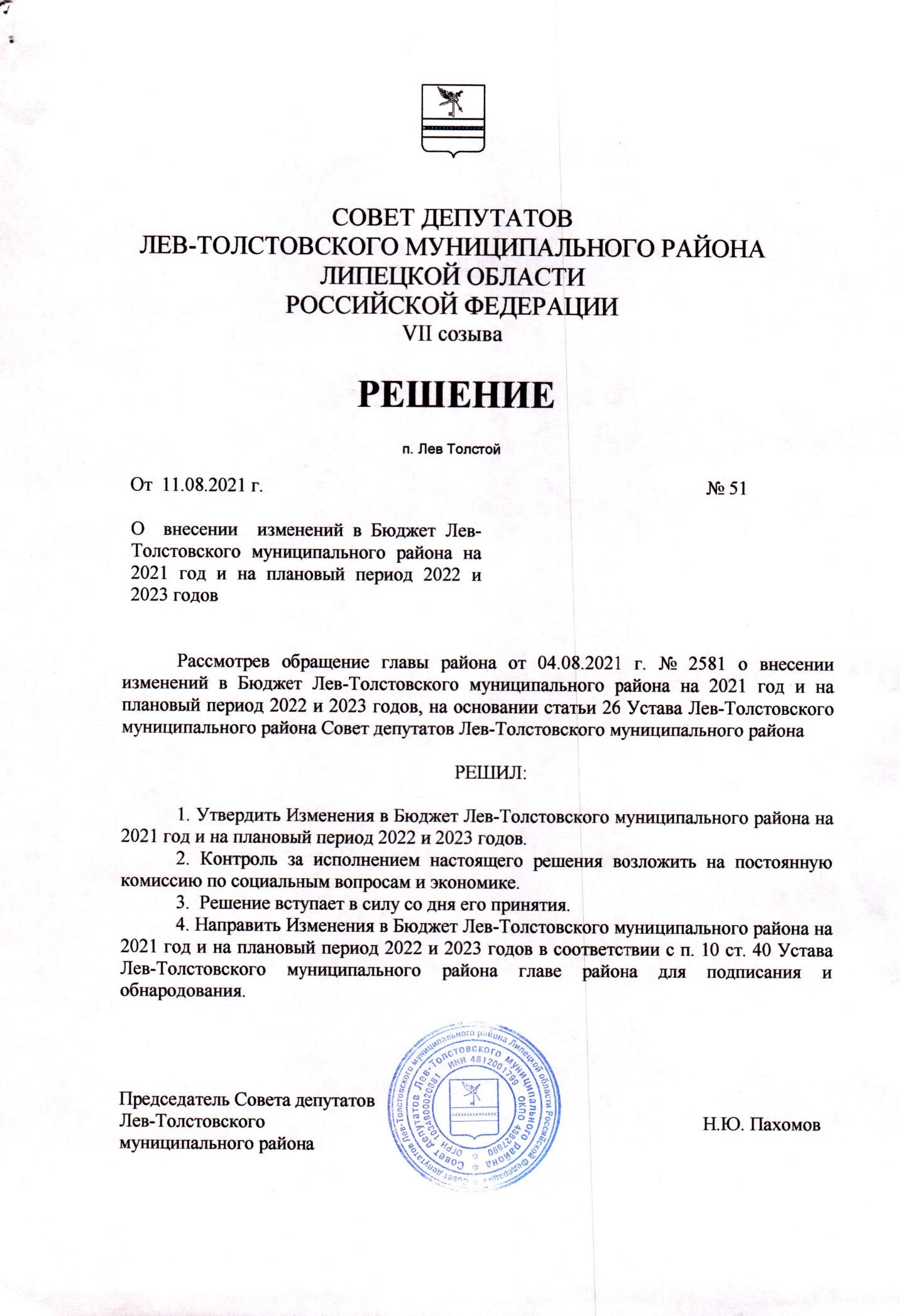 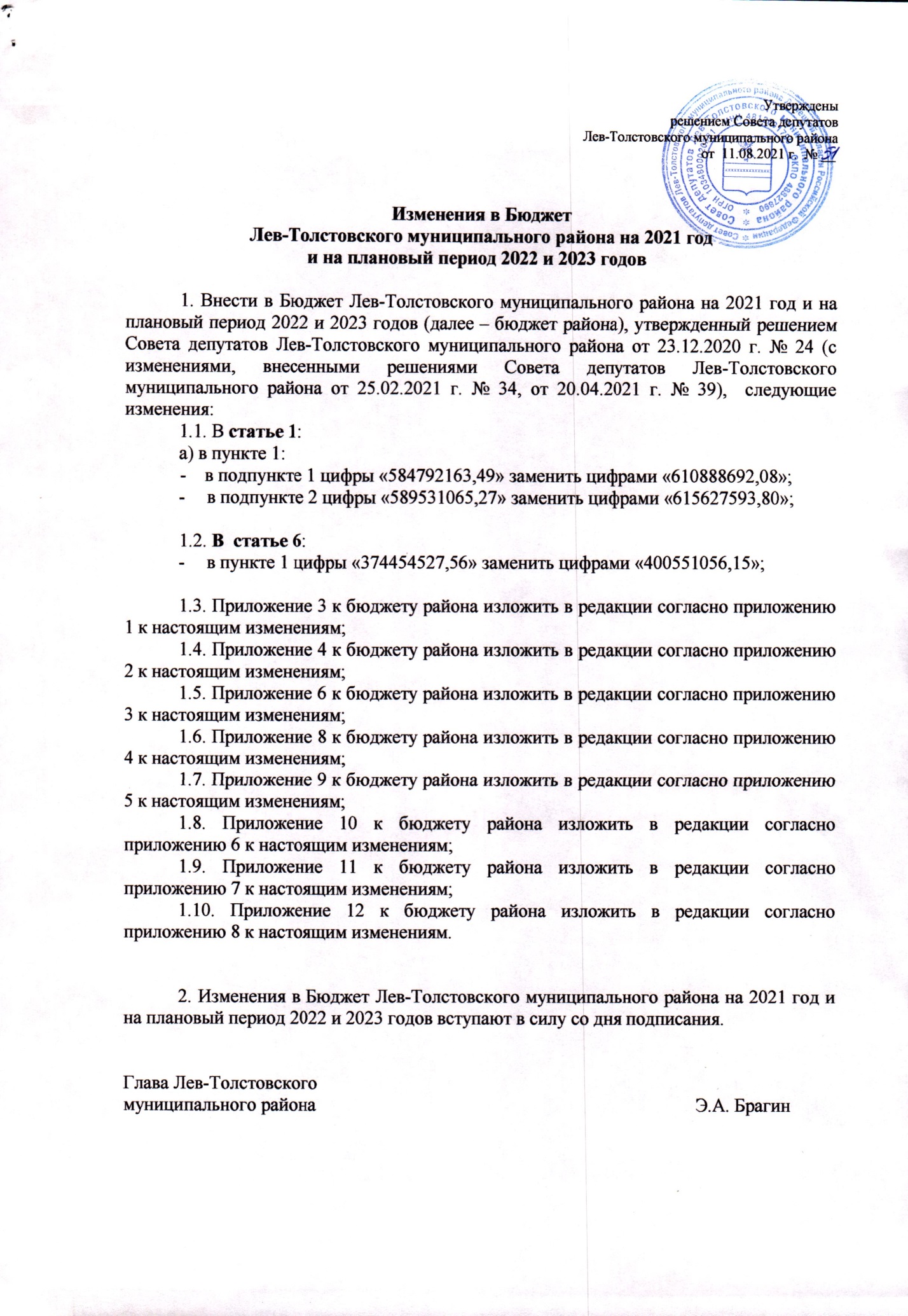 Приложение 1к изменениям в Бюджет Лев-Толстовскогомуниципального района на 2021 годи на плановый период 2022 и 2023 годовПриложение 3к  Бюджету Лев - Толстовскогомуниципального  района на 2021 годи на плановый период 2022 и 2023 годовПЕРЕЧЕНЬ  главных администраторов доходов бюджета района - органов муниципальной власти района на 2021 год и на плановый период                           2022 и 2023 годов    Приложение 2к изменениям в Бюджет Лев-Толстовскогомуниципального района на 2021 годи на плановый период 2022 и 2023 годовПриложение 4  к   Бюджету Лев - Толстовского               муниципального района на 2021 год и на плановый период 2022 и 2023 годовПереченьглавных администраторов (администраторов)доходов бюджета Лев - Толстовского муниципального района -территориальных органов федеральных органов исполнительной властии исполнительных органов государственной власти Липецкой областина 2021 год и на плановый период 2022 и 2023 годов          <*> Администрирование поступлений по всем подстатьям соответствующей статьи осуществляется администратором, указанным в группировочном коде бюджетной классификации.Приложение 3к изменениям в Бюджет Лев-Толстовскогомуниципального района на 2021 годи на плановый период 2022 и 2023 годовПриложение 6к  Бюджету Лев - Толстовскогомуниципального  района на 2021 год    и на плановый период 2022 и 2023 годовОбъем плановых назначений Бюджета Лев - Толстовскогомуниципального района по видам доходовна 2021 год                                                                                                                                           (руб.)Приложение 4к изменениям в Бюджет Лев-Толстовскогомуниципального района на 2021 годи на плановый период 2022 и 2023 годовПриложение 8к  Бюджету Лев - Толстовскогомуниципального  района на 2021 год                                                                                                                                                                         и на плановый период 2022 и 2023 годовПриложение5к изменениям в Бюджет Лев-Толстовскогомуниципального района на 2021 годи на плановый период 2022 и 2023 годовПриложение 9к  Бюджету Лев - Толстовскогомуниципального  района на 2021 год                                                                                                                                                                         и на плановый период 2022 и 2023 годовПриложение 6к изменениям в Бюджет Лев-Толстовскогомуниципального района на 2021 годи на плановый период 2022 и 2023 годовПриложение10к  Бюджету Лев - Толстовскогомуниципального  района на 2021 год                                                                                                                                                                         и на плановый период 2022 и 2023 годовПриложение7к изменениям в Бюджет Лев-Толстовскогомуниципального района на 2021 годи на плановый период 2022 и 2023 годовПриложение11к  Бюджету Лев - Толстовскогомуниципального  района на 2021 год                                                                                                                                                                         и на плановый период 2022 и 2023 годов Приложение8к изменениям в Бюджет Лев-Толстовскогомуниципального района на 2021 годи на плановый период 2022 и 2023 годовПриложение12к  Бюджету Лев - Толстовскогомуниципального  района на 2021 год                                                                                                                                                                         и на плановый период 2022 и 2023 годовОбъем межбюджетных трансфертов передаваемых из областного бюджета бюджету Лев-Толстовского муниципального района на 2021 год и на плановый период2022 и 2023 годовКод бюджетной классификации Российской ФедерацииКод бюджетной классификации Российской ФедерацииНаименование главного администраторадоходов бюджета муниципального районаглавного админи-стратора доходовдоходов бюджета муниципального районаНаименование главного администраторадоходов бюджета муниципального района701Совет депутатов Лев-Толстовского муниципального района Липецкой области Российской Федерации702Администрация Лев-Толстовского муниципального района Липецкой области Российской Федерации7021 08 07150 01 0000 110Государственная пошлина за выдачу разрешения на установку рекламной конструкции 7021 11 05013 05 0000 120Доходы, получаемые в виде арендной платы за земельные участки, государственная собственность на которые не разграничена и которые расположены в границах сельских поселений и межселенных территорий муниципальных районов, а также средства от продажи права на заключение договоров аренды указанных земельных участков 7021 11 05025 05 0000 120Доходы, получаемые в виде арендной платы, а также средства от продажи права на заключение договоров аренды за земли, находящиеся в собственности муниципальных районов (за исключением земельных участков муниципальных бюджетных и автономных учреждений)7021 11 05075 05 0000 120Доходы от сдачи в аренду имущества, составляющего казну муниципальных районов (за исключением земельных участков)7021 11 05313 05 0000 120Плата по соглашениям об установлении сервитута, заключенным органами местного самоуправления муниципальных районов, органами местного самоуправления сельских поселений, государственными или муниципальными предприятиями либо государственными или муниципальными учреждениями в отношении земельных участков, государственная собственность на которые не разграничена и которые расположены в границах сельских поселений и межселенных территорий муниципальных районов7021 11 09045 05 0000 120Прочие поступления от использования имущества, находящегося в собственности муниципальных районов (за исключением имущества муниципальных бюджетных и автономных учреждений, а также имущества муниципальных унитарных предприятий, в том числе казенных)  7021 13 01995 05 0000 130Прочие доходы от оказания платных услуг (работ) получателями средств бюджетов муниципальных районов7021 13 02995 05 0000 130Прочие доходы от компенсации затрат бюджетов муниципальных районов7021 14 02053 05 0000 410Доходы от реализации иного имущества, находящегося в собственности муниципальных районов (за исключением имущества муниципальных бюджетных и автономных учреждений, а также имущества муниципальных унитарных предприятий, в том числе казенных), в части реализации основных средств по указанному имуществу7021 14 02053 05 0000 440Доходы от реализации иного имущества, находящегося в собственности муниципальных районов (за исключением имущества муниципальных бюджетных и автономных учреждений, а также имущества муниципальных унитарных предприятий, в том числе казенных), в части реализации материальных запасов по указанному имуществу7021 14 06013 05 0000 430Доходы от продажи земельных участков, государственная собственность на которые не разграничена и которые расположены в границах сельских поселений и межселенных территорий муниципальных районов7021 14 06313 05 0000 430Плата за увеличение площади земельных участков, находящихся в частной собственности, в результате перераспределения таких земельных участков и земель (или) земельных участков, государственная собственность на которые не разграничена и которые расположены в границах сельских поселений и межселенных территорий муниципальных районов7021 16 02020 02 0000 140Административные штрафы, установленные законами субъектов Российской Федерации об административных правонарушениях, за нарушение муниципальных правовых актов7021 16 07010 05 0000 140Штрафы, неустойки, пени, уплаченные в случае просрочки исполнения поставщиком (подрядчиком, исполнителем) обязательств, предусмотренных муниципальным контрактом, заключенным муниципальным органом, казенным учреждением муниципального района7021 16 07090 05 0000 140Иные штрафы, неустойки, пени, уплаченные в соответствии с законом или договором в случае неисполнения или ненадлежащего исполнения обязательств перед муниципальным органом, (муниципальным казенным учреждением) муниципального района7021 16 10062 05 0000 140Платежи в целях возмещения убытков, причиненных уклонением от заключения с муниципальным органом муниципального района (муниципальным казенным учреждением) муниципального контракта, финансируемого за счет средств муниципального дорожного фонда, а также иные денежные средства, подлежащие зачислению в бюджет муниципального района за нарушение законодательства Российской Федерации о контрактной системе в сфере закупок товаров, работ, услуг для обеспечения государственных и муниципальных нужд7021 16 10123 01 0051 140Доходы от денежных взысканий (штрафов), поступающие в счет погашения задолженности, образовавшейся до 1 января 2020 года, подлежащие зачислению в бюджет муниципального образования по нормативам, действовавшим в 2019 году (доходы бюджетов муниципальных районов за исключением доходов, направляемых на формирование муниципального дорожного фонда, а также иных платежей в случае принятия решения финансовым органом муниципального образования о раздельном учете задолженности)7021 17 01050 05 0000 180Невыясненные поступления, зачисляемые в бюджеты муниципальных районов7021 17 05050 05 0000 180Прочие неналоговые доходы бюджетов муниципальных районов7022 02 20041 05 0000 150Субсидии бюджетам муниципальных районов на строительство, модернизацию, ремонт и содержание автомобильных дорог общего пользования, в том числе дорог в поселениях (за исключением автомобильных дорог федерального значения)7022 02 20216 05 0000 150Субсидии бюджетам муниципальных районов на осуществление дорожной деятельности в отношении автомобильных дорог общего пользования, а также капитального ремонта и ремонта дворовых территорий многоквартирных домов, проездов к дворовым территориям многоквартирных домов населенных пунктов 7022 02 25021 05 0000 150Субсидии бюджетам муниципальных районов на реализацию мероприятий по стимулированию программ развития жилищного строительства субъектов Российской Федерации7022 02 25527 05 0000 150Субсидии бюджетам муниципальных районов на государственную поддержку малого и среднего предпринимательства, а также физических лиц, применяющих специальный налоговый режим «Налог на профессиональный доход», в субъектах Российской Федерации7022 02 25527 05 0000 150Субсидии бюджетам муниципальных районов на государственную поддержку малого и среднего предпринимательства в субъектах Российской Федерации7022 02 29999 05 0000 150Прочие субсидии бюджетам муниципальных районов7022 02 30024 05 0000 150Субвенции бюджетам муниципальных районов на выполнение передаваемых полномочий субъектов Российской Федерации7022 02 30027 05 0000 150Субвенции бюджетам муниципальных районов на содержание ребенка в семье опекуна и приемной семье, а также вознаграждение, причитающееся приемному родителю 7022 02 35120 05 0000 150Субвенции бюджетам муниципальных районов на осуществление полномочий по составлению (изменению) списков кандидатов в присяжные заседатели федеральных судов общей юрисдикции в Российской Федерации7022 02 35469 05 0000 150Субвенции бюджетам муниципальных районов на проведение Всероссийской переписи населения 2020 года7022 02 35930 05 0000 150Субвенции бюджетам муниципальных районов на государственную регистрацию актов гражданского состояния7022 02 39999 05 0000 150Прочие субвенции бюджетам муниципальных районов7022 07 05030 05 0000 150 Прочие безвозмездные поступления в бюджеты муниципальных районов 7022 18 05030 05 0000 150Доходы бюджетов муниципальных районов от возврата иными организациями остатков субсидий прошлых лет7022 19 60010 05 0000 150Возврат прочих остатков субсидий, субвенций и иных межбюджетных трансфертов, имеющих целевое назначение, прошлых лет из бюджетов муниципальных районов703Отдел финансов администрации Лев-Толстовского муниципального района Липецкой области Российской Федерации7031 17 01050 05 0000 180Невыясненные поступления, зачисляемые в бюджеты муниципальных районов7032 02 15001 05 0000 150Дотации бюджетам муниципальных районов на выравнивание бюджетной обеспеченности из бюджета субъекта Российской Федерации7032 02 15002 05 0000 150Дотации бюджетам муниципальных районов на поддержку мер по обеспечению сбалансированности бюджетов7032 02 16549 05 0000 150Дотации (гранты) бюджетам муниципальных районов за достижение показателей деятельности органов местного самоуправления7032 02 29998 05 0000 150Субсидии бюджетам муниципальных районов на финансовое обеспечение отдельных полномочий7032 02 40014 05 0000 150Межбюджетные трансферты, передаваемые бюджетам муниципальных районов из бюджетов поселений на осуществление части полномочий по решению вопросов местного значения в соответствии с заключенными соглашениями7032 08 05000 05 0000 150Перечисления из бюджетов муниципальных районов (в бюджеты муниципальных районов) для осуществления возврата (зачета) излишне уплаченных или излишне взысканных сумм налогов, сборов и иных платежей, а также сумм процентов за несвоевременное осуществление такого возврата и процентов, начисленных на излишне взысканные суммы704Отдел образования администрации Лев-Толстовского муниципального района7041 13 02995 05 0000 130Прочие доходы от компенсации затрат бюджетов муниципальных районов7041 17 01050 05 0000 180Невыясненные поступления, зачисляемые в бюджеты муниципальных районов7042 02 25027 05 0000 150Субсидии бюджетам муниципальных районов на реализацию мероприятий государственной программы Российской Федерации «Доступная среда» 7042 02 25097 05 0000 150Субсидии бюджетам муниципальных районов на создание в общеобразовательных организациях, расположенных в сельской местности и малых городах, условий для занятий физической культурой и спортом7042 02 29999 05 0000 150Прочие субсидии бюджетам муниципальных районов704 2 02 30024 05 0000 150Субвенции бюджетам муниципальных районов на выполнение передаваемых полномочий субъектов Российской Федерации7042 02 30029 05 0000 150Субвенции бюджетам муниципальных районов на компенсацию части платы, взимаемой с родителей (законных представителей) за присмотр и уход за детьми, посещающими образовательные организации, реализующие образовательные программы дошкольного образования7042 02 35304 05 0000 150Субвенции бюджетам муниципальных районов на организацию бесплатного горячего питания обучающихся, получающих начальное общее образование в государственных и муниципальных образовательных организациях7042 02 45303 05 0000 150Межбюджетные трансферты, передаваемые бюджетам муниципальных районов на ежемесячное денежное вознаграждение за классное руководство педагогическим работникам государственных и муниципальных общеобразовательных организаций  7042 02 49999 05 0000 150Прочие межбюджетные трансферты, передаваемые бюджетам муниципальных районов7042 18 05010 05 0000 150 Доходы бюджетов муниципальных районов от возврата бюджетными учреждениями остатков субсидий прошлых лет7042 19 60010 05 0000 150Возврат прочих остатков субсидий, субвенций и иных межбюджетных трансфертов, имеющих целевое назначение, прошлых лет из бюджетов муниципальных районов705Контрольно-счетная комиссия Лев-Толстовского муниципального района Липецкой области Российской Федерации7051 17 01050 05 0000 180Невыясненные поступления, зачисляемые в бюджеты муниципальных районов7052 02 40014 05 0000 150Межбюджетные трансферты, передаваемые бюджетам муниципальных районов из бюджетов поселений на осуществление части полномочий по решению вопросов местного значения в соответствии с заключенными соглашениями710Отдел культуры, молодёжной политики и спорта   администрации Лев-Толстовского муниципального района Липецкой области Российской Федерации7101 17 01050 05 0000 180Невыясненные поступления, зачисляемые в бюджеты муниципальных районов7101 16 07010 05 0000 140Штрафы, неустойки, пени, уплаченные в случае просрочки исполнения поставщиком (подрядчиком, исполнителем) обязательств, предусмотренных муниципальным контрактом, заключенным муниципальным органом, казенным учреждением муниципального района7102 02 25027 05 0000 150Субсидии бюджетам муниципальных районов на  реализацию мероприятий государственной программы Российской Федерации «Доступная среда»7102 02 25467 05 0000 150Субсидии бюджетам муниципальных районов на обеспечение развития и укрепления материально-технической базы домов культуры в населенных пунктах с числом жителей до 50 тысяч человек7102 02 25519 05 0000 150Субсидии бюджетам муниципальных районов на поддержку отрасли культуры7102 02 29999 05 0000 150Прочие субсидии бюджетам муниципальных районов7102 02 30024 05 0000 150Субвенции бюджетам муниципальных районов на выполнение передаваемых полномочий субъектов Российской Федерации7102 07 05030 05 0000 150Прочие безвозмездные поступления в бюджеты муниципальных районов710 2 18 05010 05 0000 150Доходы бюджетов муниципальных районов от возврата бюджетными учреждениями остатков субсидий прошлых лет7102 19 60010 05 0000 150Возврат прочих остатков субсидий, субвенций и иных межбюджетных трансфертов, имеющих целевое назначение, прошлых лет из бюджетов муниципальных районовКод бюджетной классификации Российской ФедерацииКод бюджетной классификации Российской ФедерацииНаименование  администратора  доходов бюджета муниципального района админи-стратора доходовдоходов бюджета  муниципального районаНаименование  администратора  доходов бюджета муниципального района048Центрально-Черноземное межрегиональное управление Федеральной службы по надзору в сфере природопользования0481 12 01000 01 0000 120Плата за негативное воздействие на окружающую среду <*>0481 16 10123 01 0000 140Доходы от денежных взысканий (штрафов), поступающие в счет погашения задолженности, образовавшейся до 1 января 2020 года, подлежащие зачислению в бюджет муниципального образования по нормативам, действовавшим в 2019 году100Управление Федерального казначейства по Липецкой области1001 03 02230 01 0000 110Доходы от уплаты акцизов на дизельное топливо, подлежащие распределению между бюджетами субъектов Российской Федерации и местными бюджетами с учетом установленных дифференцированных нормативов отчислений в местные бюджеты <*>1001 03 02240 01 0000 110Доходы от уплаты акцизов на моторные масла для дизельных и  (или) карбюраторных (инжекторных) двигателей, подлежащие распределению между бюджетами субъектов Российской Федерации и местными бюджетами с учетом установленных дифференцированных нормативов отчислений в местные бюджеты <*>1001 03 02250 01 0000 110Доходы от уплаты акцизов на автомобильный бензин, подлежащие распределению между бюджетами субъектов Российской Федерации и местными бюджетами с учетом установленных дифференцированных нормативов отчислений в местные бюджеты <*>1001 03 02260 01 0000 110Доходы от уплаты акцизов на прямогонный бензин, подлежащие распределению между бюджетами субъектов Российской Федерации и местными бюджетами с учетом установленных дифференцированных нормативов отчислений в местные бюджеты <*>106Юго-Восточное межрегиональное управление государственного автодорожного надзора Центрального федерального округа Федеральной службы по надзору в сфере транспорта1061 16 10123 01 0000 140Доходы от денежных взысканий (штрафов), поступающие в счет погашения задолженности, образовавшейся до 1 января 2020 года, подлежащие зачислению в бюджет муниципального образования по нормативам, действовавшим в 2019 году141Управление Федеральной службы по надзору в сфере защиты прав потребителей  и благополучия человека по Липецкой области1411 16 10123 01 0000 140Доходы от денежных взысканий (штрафов), поступающие в счет погашения задолженности, образовавшейся до 1 января 2020 года, подлежащие зачислению в бюджет муниципального образования по нормативам, действовавшим в 2019 году182Управление Федеральной налоговой службы России по Липецкой области1821 01 02000 01 0000 110Налог на доходы физических лиц <*>1821 05 02000 02 0000 110Единый налог на вмененный доход для отдельных видов деятельности <*>1821 05 03000 01 0000 110Единый сельскохозяйственный налог <*>1821 05 04020 02 0000 110Налог, взимаемый в связи с применением патентной системы налогообложения, зачисляемый в бюджеты муниципальных районов1821 05 06000 01 0000 110Налог на профессиональный доход182 1 08 03010 01 0000 110Государственная пошлина по делам, рассматриваемым в судах общей юрисдикции, мировыми судьями (за исключением Верховного Суда Российской Федерации) 1821 16 10123 01 0000 140Доходы от денежных взысканий (штрафов), поступающие в счет погашения задолженности, образовавшейся до 1 января 2020 года, подлежащие зачислению в бюджет муниципального образования по нормативам, действовавшим в 2019 году1821 16 10129 01 0000 140  Доходы от денежных взысканий (штрафов), поступающие в счет погашения задолженности, образовавшейся до 1 января 2020 года, подлежащие зачислению в федеральный бюджет и бюджет муниципального образования по нормативам, действовавшим в 2019 году188Управление Министерства внутренних дел Российской Федерации по Липецкой области1881 16 10123 01 0000 140Доходы от денежных взысканий (штрафов), поступающие в счет погашения задолженности, образовавшейся до 1 января 2020 года, подлежащие зачислению в бюджет муниципального образования по нормативам, действовавшим в 2019 году004Управление образования и науки Липецкой области0041 16 01053 01 0000 140Административные штрафы, установленные главой 5 Кодекса Российской Федерации об административных правонарушениях, за административные правонарушения, посягающие на права граждан, налагаемые мировыми судьями, комиссиями по делам несовершеннолетних и защите их прав0041 16 01063 01 0000 140Административные штрафы, установленные главой 6 Кодекса Российской Федерации об административных правонарушениях, за административные правонарушения, посягающие на здоровье, санитарно-эпидемиологическое благополучие населения и общественную нравственность, налагаемые мировыми судьями, комиссиями по делам несовершеннолетних и защите их прав0041 16 01203 01 0000 140 Административные штрафы, установленные главой 20 Кодекса Российской Федерации об административных правонарушениях, за административные правонарушения, посягающие на общественный порядок и общественную безопасность, налагаемые мировыми судьями, комиссиями по делам несовершеннолетних и защите их прав0041 16 01213 01 0000 140Административные штрафы, установленные главой 21 Кодекса Российской Федерации об административных правонарушениях, за административные правонарушения в области воинского учета, налагаемые мировыми судьями, комиссиями по делам несовершеннолетних и защите их прав012Государственная инспекция по надзору за техническим состоянием самоходных машин и других видов техники Липецкой области0121 16 10123 01 0000 140Доходы от денежных взысканий (штрафов), поступающие в счет погашения задолженности, образовавшейся до 1 января 2020 года, подлежащие зачислению в бюджет муниципального образования по нормативам, действовавшим в 2019 году 033Управление административных органов Липецкой области0331 16 01053 01 0000 140Административные штрафы, установленные главой 5 Кодекса Российской Федерации об административных правонарушениях, за административные правонарушения, посягающие на права граждан, налагаемые мировыми судьями, комиссиями по делам несовершеннолетних и защите их прав0331 16 01073 01 0000 140Административные штрафы, установленные главой 7 Кодекса Российской Федерации об административных правонарушениях, за административные правонарушения в области охраны собственности, налагаемые мировыми судьями, комиссиями по делам несовершеннолетних и защите их прав0331 16 01083 01 0000 140Административные штрафы, установленные главой 8 Кодекса Российской Федерации об административных правонарушениях, за административные правонарушения в области охраны окружающей среды и природопользования, налагаемые мировыми судьями, комиссиями по делам несовершеннолетних и защите их прав0331 16 01133 01 0000 140Административные штрафы, установленные главой 13 Кодекса Российской Федерации об административных правонарушениях, за административные правонарушения в области связи и информации, налагаемые мировыми судьями, комиссиями по делам несовершеннолетних и защите их прав0331 16 01143 01 0000 140Административные штрафы, установленные главой 14 Кодекса Российской Федерации об административных правонарушениях, за административные правонарушения в области предпринимательской деятельности и деятельности саморегулируемых организаций, налагаемые мировыми судьями, комиссиями по делам несовершеннолетних и защите их прав0331 16 01153 01 0000 140Административные штрафы, установленные главой 15 Кодекса Российской Федерации об административных правонарушениях, за административные правонарушения в области финансов, налогов и сборов, страхования, рынка ценных бумаг (за исключением штрафов, указанных в пункте 6 статьи 46 Бюджетного кодекса Российской Федерации), налагаемые мировыми судьями, комиссиями по делам несовершеннолетних и защите их прав0331 16 01173 01 0000 140Административные штрафы, установленные главой 17 Кодекса Российской Федерации об административных правонарушениях, за административные правонарушения, посягающие на институты государственной власти, налагаемые мировыми судьями, комиссиями по делам несовершеннолетних и защите их прав0331 16 01193 01 0000 140Административные штрафы, установленные главой 19  Кодекса Российской Федерации об административных правонарушениях, за административные правонарушения против порядка управления, налагаемые мировыми судьями, комиссиями по делам несовершеннолетних и защите их прав0331 16 01203 01 0000 140Административные штрафы, установленные главой 20 Кодекса Российской Федерации об административных правонарушениях, за административные правонарушения, посягающие на общественный порядок и общественную безопасность, налагаемые мировыми судьями, комиссиями по делам несовершеннолетних и защите их прав036Управление экологии и природных ресурсов Липецкой области 0361 16 10123 01 0000 140Доходы от денежных взысканий (штрафов), поступающие в счет погашения задолженности, образовавшейся до 1 января 2020 года, подлежащие зачислению в бюджет муниципального образования по нормативам, действовавшим в 2019 году Код бюджетнойклассификации Российской ФедерацииНаименование доходов2021 год000 1000000000 0000 000Налоговые и неналоговые доходы208 812 635,93000 1010000000 0000 000Налоги на прибыль, доходы158 579 140,00000 1010200001 0000 110Налог на доходы физических лиц158 579 140,00000 1030000000 0000 000Налоги на товары (работы, услуги), реализуемые на территории Российской Федерации20 266 995,93000 1030200001 0000 110Акцизы по подакцизным товарам (продукции), производимым на территории Российской Федерации20 266 995,93000 1050000000 0000 000Налоги на совокупный доход4 225 000,00000 1050200002 0000 110Единый налог на вмененный доход для отдельных видов деятельности250 000,00000 1050300001 0000 110Единый сельскохозяйственный налог3 955 000,00000 1050400002 0000 110Налог, взимаемый в связи с применением патентной системы налогообложения20 000,00000 1080000000 0000 000Государственная пошлина1 583 500,00000 1110000000 0000 000Доходы от использования имущества, находящегося в государственной и муниципальной собственности24 028 000,00000 1110501305 0000 120Доходы, получаемые в виде арендной платы за земельные участки, государственная собственность на которые не разграничена и которые расположены в границах сельских поселений и межселенных территорий муниципальных районов, а также средства от продажи права на заключение договоров аренды указанных земельных участков24 000 000,00000 1110502505 0000 120Доходы, получаемые в виде арендной платы, а также средства от продажи права на заключение договоров аренды за земли, находящиеся в собственности муниципальных районов (за исключением земельных участков муниципальных бюджетных и автономных учреждений)28 000,00000 1120000000 0000 000Платежи при пользовании природными ресурсами20 000,00000 1120100001 0000 120Плата за негативное воздействие на окружающую среду20 000,00000 1130000000 0000 000Доходы от оказания платных услуг и компенсации затрат государства10 000,00000 1130199505 0000 130Прочие доходы от оказания платных услуг (работ) получателями средств бюджетов муниципальных районов10 000,00000 1140000000 0000 000Доходы от продажи материальных и нематериальных активов100 000,00000 1140601305 0000 430Доходы от продажи земельных участков, государственная собственность на которые не разграничена и которые расположены в границах сельских поселений и межселенных территорий муниципальных районов100 000,00000 2000000000 0000 000Безвозмездные поступления402 076 056,15000 2021500105 0000 150Дотации бюджетам муниципальных районов на выравнивание бюджетной обеспеченности46 538 400,00000 2022999905 0000 150Субсидии бюджетам бюджетной системы Российской Федерации ( межбюджетные субсидии)73 092 181,10000 2020300000 0000 150Субвенции бюджетам муниципальных районов на выполнение передаваемых полномочий субъектов Российской Федерации268 978 063,05000 2024001405 0000 150Межбюджетные трансферты, передаваемые бюджетам муниципальных районов из бюджетов поселений на осуществление части полномочий по решению вопросов местного значения в соответствии с заключенными соглашениями1 525 000,00000 2024530305 0000 150Межбюджетные трансферты,  бюджетам муниципальных районов на ежемесячное денежное вознаграждение за классное руководство педагогическим работникам9 296 280,00000 2024999905 0000 150Иные межбюджетные трансферты местным бюджетам на проведение капитального ремонта объектов муниципальных общеобразовательных организаций2 646 132,00ВСЕГО ДОХОДОВ:610 888 692,08Распределение ассигнований бюджета Лев-Толстовского муниципального района по разделам и подразделам классификации расходов бюджетов Российской Федерации на 2021 и плановый период 2022-2023 годовРаспределение ассигнований бюджета Лев-Толстовского муниципального района по разделам и подразделам классификации расходов бюджетов Российской Федерации на 2021 и плановый период 2022-2023 годовРаспределение ассигнований бюджета Лев-Толстовского муниципального района по разделам и подразделам классификации расходов бюджетов Российской Федерации на 2021 и плановый период 2022-2023 годовРаспределение ассигнований бюджета Лев-Толстовского муниципального района по разделам и подразделам классификации расходов бюджетов Российской Федерации на 2021 и плановый период 2022-2023 годовРаспределение ассигнований бюджета Лев-Толстовского муниципального района по разделам и подразделам классификации расходов бюджетов Российской Федерации на 2021 и плановый период 2022-2023 годовРаспределение ассигнований бюджета Лев-Толстовского муниципального района по разделам и подразделам классификации расходов бюджетов Российской Федерации на 2021 и плановый период 2022-2023 годовруб.руб.руб.руб.руб.руб.Наименование РазделПодраздел2021г2022г2023г123456ВСЕГО615 657 593,86579 318 418,00480 218 423,18ОБЩЕГОСУДАРСТВЕННЫЕ ВОПРОСЫ0167 076 645,1756 458 515,9656 801 599,67Функционирование высшего должностного лица субъекта Российской Федерации и муниципального образования01021 602 180,721 561 100,001 561 100,00Функционирование законодательных (представительных) органов государственной власти и представительных органов муниципальных образований01031 438 400,001 438 400,001 438 400,00Функционирование Правительства Российской Федерации, высших исполнительных органов государственной власти субъектов Российской Федерации, местных администраций010426 256 735,0923 882 341,3723 487 488,85Судебная система01050,006 000,000,00Обеспечение деятельности финансовых, налоговых и таможенных органов и органов финансового (финансово-бюджетного) надзора01069 697 801,248 526 538,269 271 000,00Резервные фонды0111185 438,92300 000,00300 000,00Другие общегосударственные вопросы011327 896 089,2020 744 136,3320 743 610,82НАЦИОНАЛЬНАЯ БЕЗОПАСНОСТЬ И ПРАВООХРАНИТЕЛЬНАЯ ДЕЯТЕЛЬНОСТЬ032 237 175,002 110 175,002 110 175,00Органы юстиции03042 106 175,002 005 175,002 005 175,00Гражданская оборона0309131 000,00105 000,00105 000,00НАЦИОНАЛЬНАЯ ЭКОНОМИКА04101 320 482,4238 136 087,1839 249 436,56Общеэкономические вопросы0401537 800,00537 800,00537 800,00Сельское хозяйство и рыболовство0405235 987,00332 533,00332 533,00Транспорт040815 508 011,0114 175 000,0014 175 000,00Дорожное хозяйство (дорожные фонды)040982 611 703,1821 484 085,3322 617 914,58Другие вопросы в области национальной экономики04122 426 981,231 606 668,851 586 188,98ОБРАЗОВАНИЕ07358 440 145,60397 062 377,52294 024 075,27Дошкольное образование070176 054 565,0153 936 019,2470 841 225,00Общее образование0702239 113 275,38192 985 908,10197 772 861,12Дополнительное образование детей070326 050 057,05149 964 450,1812 868 220,00Молодежная политика07072 642 050,00155 000,002 650 000,00Другие вопросы в области образования070914 580 198,1621 000,009 891 769,15КУЛЬТУРА, КИНЕМАТОГРАФИЯ0840 031 883,5234 927 803,6735 107 130,80Культура080134 891 380,5229 820 603,6729 999 930,80Другие вопросы в области культуры, кинематографии08045 140 503,005 107 200,005 107 200,00СОЦИАЛЬНАЯ ПОЛИТИКА1030 239 755,6030 841 510,6830 782 005,88Пенсионное обеспечение10012 500 000,002 500 000,002 500 000,00Социальное обеспечение населения100314 647 311,0114 739 645,6814 688 140,88Охрана семьи и детства100411 142 639,0011 686 865,0011 686 865,00Другие вопросы в области социальной политики10061 949 805,591 915 000,001 907 000,00ФИЗИЧЕСКАЯ КУЛЬТУРА И СПОРТ1112 211 506,5511 161 947,998 644 000,00Физическая культура110112 211 506,5511 161 947,998 644 000,00СРЕДСТВА МАССОВОЙ ИНФОРМАЦИИ124 000 000,004 000 000,004 000 000,00Периодическая печать и издательства12024 000 000,004 000 000,004 000 000,00ОБСЛУЖИВАНИЕ ГОСУДАРСТВЕННОГО (МУНИЦИПАЛЬНОГО) ДОЛГА13100 000,00100 000,000,00Обслуживание государственного (муниципального) внутреннего долга1301100 000,00100 000,000,00УСЛОВНО УТВЕРЖДЕННЫЕ РАСХОДЫ990,004 520 000,009 500 000,00Условно утвержденные расходы99990,004 520 000,009 500 000,00Ведомственная структура расходов бюджета Лев-Толстовского муниципального районана 2021 и плановый период 2022-2023 годовВедомственная структура расходов бюджета Лев-Толстовского муниципального районана 2021 и плановый период 2022-2023 годовВедомственная структура расходов бюджета Лев-Толстовского муниципального районана 2021 и плановый период 2022-2023 годовВедомственная структура расходов бюджета Лев-Толстовского муниципального районана 2021 и плановый период 2022-2023 годовВедомственная структура расходов бюджета Лев-Толстовского муниципального районана 2021 и плановый период 2022-2023 годовВедомственная структура расходов бюджета Лев-Толстовского муниципального районана 2021 и плановый период 2022-2023 годовВедомственная структура расходов бюджета Лев-Толстовского муниципального районана 2021 и плановый период 2022-2023 годовВедомственная структура расходов бюджета Лев-Толстовского муниципального районана 2021 и плановый период 2022-2023 годовВедомственная структура расходов бюджета Лев-Толстовского муниципального районана 2021 и плановый период 2022-2023 годовруб.руб.руб.руб.руб.руб.руб.руб.руб.Наименование ГРБСРазделПодразделЦелевая статьяВид расходов2021г2022г2023г123456789Совет депутатов Лев-Толстовского муниципального района Липецкой области Российской Федерации7011 438 400,001 438 400,001 438 400,00ОБЩЕГОСУДАРСТВЕННЫЕ ВОПРОСЫ701011 438 400,001 438 400,001 438 400,00Функционирование законодательных (представительных) органов государственной власти и представительных органов муниципальных образований70101031 438 400,001 438 400,001 438 400,00Непрограммные расходы районного бюджета701010399 0 00 000001 438 400,001 438 400,001 438 400,00Обеспечение деятельности органов муниципальной власти Лев-Толстовского муниципального района701010399 1 00 000001 438 400,001 438 400,001 438 400,00Расходы на обеспечение деятельности органов муниципальной власти Лев-Толстовского муниципального района701010399 1 00 020401 438 400,001 438 400,001 438 400,00Расходы на выплаты персоналу в целях обеспечения выполнения функций государственными (муниципальными) органами, казенными учреждениями, органами управления государственными внебюджетными фондами701010399 1 00 020401001 243 757,001 243 757,001 243 757,00Закупка товаров, работ и услуг для обеспечения государственных (муниципальных) нужд701010399 1 00 02040200189 643,00189 643,00189 643,00Социальное обеспечение и иные выплаты населению701010399 1 00 020403004 000,004 000,004 000,00Иные бюджетные ассигнования701010399 1 00 020408001 000,001 000,001 000,00Администрация Лев-Толстовского муниципального  района Липецкой области Российской Федерации702172 266 768,86103 545 409,55104 249 906,41ОБЩЕГОСУДАРСТВЕННЫЕ ВОПРОСЫ7020151 121 351,7745 976 027,3745 575 174,85Функционирование высшего должностного лица субъекта Российской Федерации и муниципального образования70201021 602 180,721 561 100,001 561 100,00Непрограммные расходы районного бюджета702010299 0 00 000001 602 180,721 561 100,001 561 100,00Обеспечение деятельности органов муниципальной власти Лев-Толстовского муниципального района702010299 1 00 000001 602 180,721 561 100,001 561 100,00Обеспечение деятельности главы администрации Лев-Толстовского муниципального района702010299 1 00 020801 602 180,721 561 100,001 561 100,00Расходы на выплаты персоналу в целях обеспечения выполнения функций государственными (муниципальными) органами, казенными учреждениями, органами управления государственными внебюджетными фондами702010299 1 00 020801001 602 180,721 561 100,001 561 100,00Функционирование Правительства Российской Федерации, высших исполнительных органов государственной власти субъектов Российской Федерации, местных администраций702010426 256 735,0923 882 341,3723 487 488,85Муниципальная программа "Развитие системы эффективного муниципального управления Лев-Толстовского муниципального района"702010405 0 00 0000026 256 735,0923 882 341,3723 487 488,85Подпрограмма "Развитие кадрового потенциала органов местного самоуправления"702010405 2 00 0000026 256 735,0923 882 341,3723 487 488,85Основное мероприятие " Создание стабильных финансовых условий для устойчивого экономического роста,  повышение уровня и качества жизни граждан, обеспечение сбалансированности и устойчивости бюджета муниципального района"702010405 2 01 0000026 256 735,0923 882 341,3723 487 488,85Эффективное муниципальное управление органов муниципальной власти702010405 2 01 0204026 256 735,0923 882 341,3723 487 488,85Расходы на выплаты персоналу в целях обеспечения выполнения функций государственными (муниципальными) органами, казенными учреждениями, органами управления государственными внебюджетными фондами702010405 2 01 0204010024 267 116,5822 007 141,3721 318 788,85Закупка товаров, работ и услуг для обеспечения государственных (муниципальных) нужд702010405 2 01 020402001 984 618,511 870 200,002 163 700,00Социальное обеспечение и иные выплаты населению702010405 2 01 020403004 000,004 000,004 000,00Иные бюджетные ассигнования702010405 2 01 020408001 000,001 000,001 000,00Судебная система70201050,006 000,000,00Непрограммные расходы районного бюджета702010599 0 00 000000,006 000,000,00Иные непрограммные мероприятия702010599 9 00 000000,006 000,000,00Осуществление полномочий по составлению (изменению) списков кандидатов в присяжные заседатели федеральных судов общей юрисдикции в Российской Федерации702010599 9 00 512000,006 000,000,00Закупка товаров, работ и услуг для обеспечения государственных (муниципальных) нужд702010599 9 00 512002000,006 000,000,00Другие общегосударственные вопросы702011323 262 435,9620 526 586,0020 526 586,00Осуществление мероприятий по профилактике экстремизма. минимизация и ликвидация последствий проявлений экстремизма на территории Лев-Толстовского муниципального района702011307 1 03 999991 000,000,000,00Закупка товаров, работ и услуг для обеспечения государственных (муниципальных) нужд702011307 1 03 999992001 000,000,000,00Муниципальная программа "Сохранение и развитие инфраструктуры  Лев-Толстовского муниципального района"702011302 0 00 000002 118 239,66500 000,00500 000,00Подпрограмма "Развитие инфраструктуры Лев-Толстовского муниципального района"702011302 1 00 0000035 000,0035 000,0035 000,00Основное мероприятие "Обеспечение модернизации объектов коммунальной инфраструктуры"702011302 1 01 0000035 000,0035 000,0035 000,00Реализация направления расходов основного мероприятия "Обеспечение модернизации объектов коммунальной инфраструктуры"702011302 1 01 9999935 000,0035 000,0035 000,00Закупка товаров, работ и услуг для обеспечения государственных (муниципальных) нужд702011302 1 01 9999920035 000,0035 000,0035 000,00Подпрограмма "Программа энергосбережения, повышение энергетической эффективности Лев-Толстовского муниципального района"702011302 2 00 0000040 000,0015 000,0015 000,00Основное мероприятие "Сокращение потребления энергоресурсов"702011302 2 01 0000040 000,0015 000,0015 000,00Реализация направления расходов основного мероприятия  "Сокращение потребления энергоресурсов"702011302 2 01 9999940 000,0015 000,0015 000,00Закупка товаров, работ и услуг для обеспечения государственных (муниципальных) нужд702011302 2 01 9999920040 000,0015 000,0015 000,00Подпрограмма "Развитие территорий Лев-Толстовского муниципального района"702011302 4 00 000001 579 963,33330 000,00330 000,007020113510 000,000,000,00Добавить наименование702011302 4 F1 86020504 900,000,000,00Закупка товаров, работ и услуг для обеспечения государственных (муниципальных) нужд702011302 4 F1 86020200504 900,000,000,00Добавить наименование702011302 4 F1 S60205 100,000,000,00Закупка товаров, работ и услуг для обеспечения государственных (муниципальных) нужд702011302 4 F1 S60202005 100,000,000,00Основное мероприятие " Формирование базы земельных участков, обеспечивающей эффективное жилищное строительство на территории района"702011302 4 01 000001 069 963,33330 000,00330 000,00Реализация направления расходов основного мероприятия " Формирование базы земельных участков, обеспечивающей эффективное жилищное строительство на территории района"702011302 4 01 999991 069 963,33330 000,00330 000,00Закупка товаров, работ и услуг для обеспечения государственных (муниципальных) нужд702011302 4 01 999992001 069 963,33330 000,00330 000,00Подпрограмма "Строительство, реконструкция,  ремонт объектов социальной сферы и муниципального фонда Лев-Толстовского муниципального района "702011302 5 00 00000463 276,33120 000,00120 000,00Основное мероприятие "Строительство, реконструкция,  ремонт объектов социальной сферы и муниципального фонда Лев-Толстовского муниципального района"702011302 5 01 00000463 276,33120 000,00120 000,00Реализация направления расходов основного мероприятия "Строительство, реконструкция,  ремонт объектов социальной сферы и муниципального фонда Лев-Толстовского муниципального района"702011302 5 01 99999463 276,33120 000,00120 000,00Закупка товаров, работ и услуг для обеспечения государственных (муниципальных) нужд702011302 5 01 99999200463 276,33120 000,00120 000,00Муниципальная программа "Развитие системы эффективного муниципального управления Лев-Толстовского муниципального района"702011305 0 00 0000021 143 196,3019 999 586,0019 999 586,00Подпрограмма "Развитие кадрового потенциала органов местного самоуправления"702011305 2 00 0000019 649 726,3018 612 986,0018 612 986,007020113345 026,30306 416,00306 416,00Предоставление субсидий местным бюджетам на реализацию муниципальных программ. направленных на совершенствование муниципального управления702011305 2 02 86790123 079,77136 416,00136 416,00Закупка товаров, работ и услуг для обеспечения государственных (муниципальных) нужд702011305 2 02 86790200123 079,77136 416,00136 416,00Развитие кадрового потенциала органов местного самоуправления702011305 2 02 9999990 000,0040 000,0040 000,00Закупка товаров, работ и услуг для обеспечения государственных (муниципальных) нужд702011305 2 02 9999920090 000,0040 000,0040 000,00Предоставление субсидий местным бюджетам на реализацию муниципальных программ. направленных на совершенствование муниципального управления702011305 2 02 S6790131 946,53130 000,00130 000,00Закупка товаров, работ и услуг для обеспечения государственных (муниципальных) нужд702011305 2 02 S6790200131 946,53130 000,00130 000,00Основное мероприятие " Создание стабильных финансовых условий для устойчивого экономического роста,  повышение уровня и качества жизни граждан, обеспечение сбалансированности и устойчивости бюджета муниципального района"702011305 2 01 0000019 304 700,0018 306 570,0018 306 570,00Обеспечение деятельности органов местного самоуправления702011305 2 01 0003014 795 600,0013 665 600,0013 665 600,00Предоставление субсидий бюджетным, автономным учреждениям и иным некоммерческим организациям702011305 2 01 0003060014 795 600,0013 665 600,0013 665 600,00Субвенции по переданным полномочиям по переписи населения702011305 2 01 54690263 576,530,000,00Закупка товаров, работ и услуг для обеспечения государственных (муниципальных) нужд702011305 2 01 54690200263 576,530,000,00Реализация Закона Липецкой области от 30 ноября 2000 года № 117-ОЗ "О наделении органов местного самоуправления государственными полномочиями Липецкой области в сфере архивного дела"702011305 2 01 850602 324 153,472 680 600,002 680 600,00Расходы на выплаты персоналу в целях обеспечения выполнения функций государственными (муниципальными) органами, казенными учреждениями, органами управления государственными внебюджетными фондами702011305 2 01 850601001 746 422,411 766 900,001 766 900,00Закупка товаров, работ и услуг для обеспечения государственных (муниципальных) нужд702011305 2 01 85060200577 731,06910 700,00910 700,00Иные бюджетные ассигнования702011305 2 01 850608000,003 000,003 000,00Реализация Закона Липецкой области от 31 августа 2004 года № 120-ОЗ "Об административных комиссиях и наделении органов местного самоуправления государственными полномочиями по образованию и организации деятельности административных комиссий, составлению протоколов об административных   провонарушениях"702011305 2 01 85070575 000,00614 000,00614 000,00Расходы на выплаты персоналу в целях обеспечения выполнения функций государственными (муниципальными) органами, казенными учреждениями, органами управления государственными внебюджетными фондами702011305 2 01 85070100544 600,00579 900,00569 900,00Закупка товаров, работ и услуг для обеспечения государственных (муниципальных) нужд702011305 2 01 8507020030 400,0034 100,0044 100,00Реализация Закона Липецкой области от 30 декабря 2004 года № 167-ОЗ "О комиссиях по делам несовершеннолетних и защите их прав в Липецкой области и наделении органов местного самоуправления государственными полномочиями по образованию и организации деятельности комиссий по делам несовершеннолетних и защите их прав"702011305 2 01 85080585 400,00585 400,00585 400,00Расходы на выплаты персоналу в целях обеспечения выполнения функций государственными (муниципальными) органами, казенными учреждениями, органами управления государственными внебюджетными фондами702011305 2 01 85080100550 900,00548 900,00548 900,00Закупка товаров, работ и услуг для обеспечения государственных (муниципальных) нужд702011305 2 01 8508020034 500,0036 500,0036 500,00Реализация  Закона Липецкой области от 31 декабря 2009 года № 349-ОЗ "О наделении органов местного самоуправления отдельными государственными полномочиями по сбору информации от поселений, входящих в муниципальный район, необходимой для ведения Регистра муниципальных нормативных правовых актов Липецкой области"702011305 2 01 85270760 970,00760 970,00760 970,00Расходы на выплаты персоналу в целях обеспечения выполнения функций государственными (муниципальными) органами, казенными учреждениями, органами управления государственными внебюджетными фондами702011305 2 01 85270100569 900,00567 900,00564 900,00Закупка товаров, работ и услуг для обеспечения государственных (муниципальных) нужд702011305 2 01 85270200191 070,00193 070,00196 070,00Подпрограмма "Управление муниципальной собственностью Лев-Толстовского муниципального района"702011305 3 00 000001 035 100,001 060 100,001 060 100,00Основное мероприятие "Осуществление технической инвентаризации объектов муниципальной казны и муниципальных учреждений, находящихся в муниципальной собственности и их регистрация"702011305 3 01 000001 035 100,001 060 100,001 060 100,00Реализация направления расходов основного мероприятия  "Осуществление технической инвентаризации объектов муниципальной казны и муниципальных учреждений, находящихся в муниципальной собственности и их регистрация"702011305 3 01 999991 035 100,001 060 100,001 060 100,00Закупка товаров, работ и услуг для обеспечения государственных (муниципальных) нужд702011305 3 01 99999200935 100,00960 100,00960 100,00Иные бюджетные ассигнования702011305 3 01 99999800100 000,00100 000,00100 000,00Подпрограмма  "Развитие гражданского общества"702011305 5 00 00000458 370,00326 500,00326 500,00Основное мероприятие "Организация и проведение мероприятий связанных с памятными и юбилейными датами"702011305 5 01 00000458 370,00326 500,00326 500,00Реализация направления расходов основного мероприятия "Организация и проведение мероприятий связанных с памятными и юбилейными датами"702011305 5 01 99999458 370,00326 500,00326 500,00Закупка товаров, работ и услуг для обеспечения государственных (муниципальных) нужд702011305 5 01 99999200381 870,00250 000,00250 000,00Социальное обеспечение и иные выплаты населению702011305 5 01 9999930011 500,0011 500,0011 500,00Иные бюджетные ассигнования702011305 5 01 9999980065 000,0065 000,0065 000,00Муниципальная программа "Обеспечение безопасности населения Лев -Толстовского муниципального района"702011306 0 00 000000,0027 000,0027 000,00Подпрограмма "Профилактика терроризма и экстремизма, минимизация и ликвидация проявлений терроризма и экстремизма на территории Лев-Толстовского муниципального района"702011306 2 00 000000,0027 000,0027 000,00Основное мероприятие   "Создание системы обеспечения вызова экстренных оперативных служб по единому номеру "112""702011306 2 01 000000,0027 000,0027 000,00Реализация направления расходов основного мероприятия "Создание системы обеспечения вызова экстренных оперативных служб по единому номеру "112""702011306 2 01 999990,0027 000,0027 000,00Закупка товаров, работ и услуг для обеспечения государственных (муниципальных) нужд702011306 2 01 999992000,0027 000,0027 000,00НАЦИОНАЛЬНАЯ БЕЗОПАСНОСТЬ И ПРАВООХРАНИТЕЛЬНАЯ ДЕЯТЕЛЬНОСТЬ702032 237 175,002 110 175,002 110 175,00Органы юстиции70203042 106 175,002 005 175,002 005 175,00Муниципальная программа "Развитие системы эффективного муниципального управления Лев-Толстовского муниципального района"702030405 0 00 000002 106 175,002 005 175,002 005 175,00Подпрограмма "Развитие кадрового потенциала органов местного самоуправления"702030405 2 00 000002 106 175,002 005 175,002 005 175,00Основное мероприятие " Создание стабильных финансовых условий для устойчивого экономического роста,  повышение уровня и качества жизни граждан, обеспечение сбалансированности и устойчивости бюджета муниципального района"702030405 2 01 000002 106 175,002 005 175,002 005 175,00Реализация Закона Липецкой области от 4 мая 2000года №88-ОЗ "Об органах записи актов гражданского состояния Липецкой области и наделении органов местного самоуправления государственными полномочиями по образованию и деятельности  записи актов гражданского состояния и государственной регистрации актов гражданского состояния"за счет средств федерального бюджета702030405 2 01 593001 121 000,001 030 000,001 030 000,00Расходы на выплаты персоналу в целях обеспечения выполнения функций государственными (муниципальными) органами, казенными учреждениями, органами управления государственными внебюджетными фондами702030405 2 01 59300100994 000,00994 000,00994 000,00Закупка товаров, работ и услуг для обеспечения государственных (муниципальных) нужд702030405 2 01 59300200127 000,0036 000,0036 000,00Реализация Закона Липецкой области от 4 мая 2000года №88-ОЗ "Об органах записи актов гражданского состояния Липецкой области и наделении органов местного самоуправления государственными полномочиями по образованию и деятельности  записи актов гражданского состояния и государственной регистрации актов гражданского состояния"за счет средств областного бюджета702030405 2 01 85020985 175,00975 175,00975 175,00Расходы на выплаты персоналу в целях обеспечения выполнения функций государственными (муниципальными) органами, казенными учреждениями, органами управления государственными внебюджетными фондами702030405 2 01 85020100431 900,00438 900,00438 900,00Закупка товаров, работ и услуг для обеспечения государственных (муниципальных) нужд702030405 2 01 85020200549 274,58533 275,00533 275,00Иные бюджетные ассигнования702030405 2 01 850208004 000,423 000,003 000,00Гражданская оборона7020309131 000,00105 000,00105 000,00Осуществление мероприятий гражданской обороны и защиты населения и территории Лев-Толстовского муниципального района от чрезвычайных ситуаций природного и техногенного характера702030908 1 03 99999105 000,000,000,00Закупка товаров, работ и услуг для обеспечения государственных (муниципальных) нужд702030908 1 03 99999200105 000,000,000,00Муниципальная программа "Обеспечение безопасности населения Лев -Толстовского муниципального района"702030906 0 00 0000026 000,00105 000,00105 000,00Осуществление мероприятий по профилактике терроризма, минимизация и ликвидация последствий проявлений терроризма на территории Лев-Толстовкского муниципального района702030906 3 01 9999926 000,000,000,00Закупка товаров, работ и услуг для обеспечения государственных (муниципальных) нужд702030906 3 01 9999920026 000,000,000,00Подпрограмма "Обеспечение безопасности  населения  и территории Лев-Толстовского муниципального района от чрезвычайных ситуаций"702030906 1 00 000000,00105 000,00105 000,00Основное мероприятие "Мероприятия обеспечивающие безопасность населения"702030906 1 01 000000,00105 000,00105 000,00Реализация направления расходов основного мероприятия  "Мероприятия обеспечивающие безопасность населения"702030906 1 01 999990,00105 000,00105 000,00Закупка товаров, работ и услуг для обеспечения государственных (муниципальных) нужд702030906 1 01 999992000,00105 000,00105 000,00НАЦИОНАЛЬНАЯ ЭКОНОМИКА70204101 320 482,4238 136 087,1839 249 436,56Общеэкономические вопросы7020401537 800,00537 800,00537 800,00Муниципальная программа "Развитие системы эффективного муниципального управления Лев-Толстовского муниципального района"702040105 0 00 00000537 800,00537 800,00537 800,00Подпрограмма "Развитие кадрового потенциала органов местного самоуправления"702040105 2 00 00000537 800,00537 800,00537 800,00Основное мероприятие " Создание стабильных финансовых условий для устойчивого экономического роста,  повышение уровня и качества жизни граждан, обеспечение сбалансированности и устойчивости бюджета муниципального района"702040105 2 01 00000537 800,00537 800,00537 800,00Реализация Закона Липецкой области от 8 ноября 2012 года № 88-ОЗ "О наделении органов местного самоуправления отдельными государственными полномочиями в области охраны труда и социально трудовых отношений"702040105 2 01 85340537 800,00537 800,00537 800,00Расходы на выплаты персоналу в целях обеспечения выполнения функций государственными (муниципальными) органами, казенными учреждениями, органами управления государственными внебюджетными фондами702040105 2 01 85340100471 900,00471 900,00471 900,00Закупка товаров, работ и услуг для обеспечения государственных (муниципальных) нужд702040105 2 01 8534020065 900,0065 900,0065 900,00Сельское хозяйство и рыболовство7020405235 987,00332 533,00332 533,00Муниципальная программа "Развитие системы эффективного муниципального управления Лев-Толстовского муниципального района"702040505 0 00 00000235 987,00332 533,00332 533,00Подпрограмма "Развитие кадрового потенциала органов местного самоуправления"702040505 2 00 00000235 987,00332 533,00332 533,00Основное мероприятие " Создание стабильных финансовых условий для устойчивого экономического роста,  повышение уровня и качества жизни граждан, обеспечение сбалансированности и устойчивости бюджета муниципального района"702040505 2 01 00000235 987,00332 533,00332 533,00Реализация Закона Липецкой области от   15 декабря 2015 года № 481- ОЗ "О наделении органов местного самоуправления государственными полномочиями по организации проведения мероприятий по отлову и содержанию безнадзорных животных"702040505 2 01 85170235 987,00332 533,00332 533,00Закупка товаров, работ и услуг для обеспечения государственных (муниципальных) нужд702040505 2 01 85170200235 987,00332 533,00332 533,00Транспорт702040815 508 011,0114 175 000,0014 175 000,00Муниципальная программа "Сохранение и развитие инфраструктуры  Лев-Толстовского муниципального района"702040802 0 00 0000015 508 011,0114 175 000,0014 175 000,00Подпрограмма "Развитие автомобильных дорог  Лев-Толстовского муниципального района"702040802 3 00 0000015 508 011,0114 175 000,0014 175 000,00702040815 508 011,0114 175 000,0014 175 000,00702040802 3 03 0004015 508 011,0114 175 000,0014 175 000,00Закупка товаров, работ и услуг для обеспечения государственных (муниципальных) нужд702040802 3 03 0004020015 508 011,0114 175 000,0014 175 000,00Дорожное хозяйство (дорожные фонды)702040982 611 703,1821 484 085,3322 617 914,58Муниципальная программа "Сохранение и развитие инфраструктуры  Лев-Толстовского муниципального района"702040902 0 00 0000082 611 703,1821 484 085,3322 617 914,58Подпрограмма "Развитие автомобильных дорог  Лев-Толстовского муниципального района"702040902 3 00 0000082 611 703,1821 484 085,3322 617 914,58702040948 789 170,000,000,00702040902 3 F1 5021048 789 170,000,000,00Капитальные вложения в объекты государственной (муниципальной) собственности702040902 3 F1 5021040048 789 170,000,000,00Основное мероприятие " Приведение автомобильных дорог общего пользования местного значения в нормативное транспортно-эксплуатационное состояние"702040902 3 01 0000033 822 533,1821 484 085,3322 617 914,58Капитальный ремонт и ремонт автомобильных дорог общего пользования местного значения Лев-Толстовского муниципального района и искусственных сооружений на них.702040902 3 01 0000212 811 504,8413 784 085,3314 917 914,58Закупка товаров, работ и услуг для обеспечения государственных (муниципальных) нужд702040902 3 01 0000220012 348 456,8413 784 085,3314 917 914,58Капитальные вложения в объекты государственной (муниципальной) собственности702040902 3 01 00002400463 048,000,000,00Передача полномочий сельским поселениям по содержанию дорог702040902 3 01 000035 400 000,005 400 000,005 400 000,00Межбюджетные трансферты702040902 3 01 000035005 400 000,005 400 000,005 400 000,00Субсидии местным бюджетам на реализацию муниципальных программ, направленных на обеспечение дорожной деятельности, в части капитального ремонта и ремонта автомобильных дорог общего пользования местного значения населенных пунктов и соединяющих населенные пункты в границах муниципального района702040902 3 01 8607013 661 028,340,000,00Закупка товаров, работ и услуг для обеспечения государственных (муниципальных) нужд702040902 3 01 8607020013 661 028,340,000,00Обеспечение дорожной деятельности в части капитального ремонта и ремонта автомобильных дорог общего пользования местного значения населенных пунктов и соединяющих населенные пункты в границах муниципального района702040902 3 01 S60701 950 000,002 300 000,002 300 000,00Закупка товаров, работ и услуг для обеспечения государственных (муниципальных) нужд702040902 3 01 S60702001 950 000,002 300 000,002 300 000,00Другие вопросы в области национальной экономики70204122 426 981,231 606 668,851 586 188,98Муниципальная программа " Развитие и модернизация экономики Лев-Толстовского муниципального района"702041201 0 00 000002 296 453,941 426 141,561 405 661,69Подпрограмма "Обеспечение  поселений входящих в состав Лев-Толстовского муниципального района услугами торгового и бытового обслуживания"702041201 1 00 000001 241 737,77572 851,07599 006,63Основное мероприятие "Предоставление субсидий на компенсацию затрат юридическим лицам и индивидуальным предпринимателям, осуществляющим торговое и бытовое обслуживание в сельских населенных пунктах, кроме районных центров"702041201 1 01 000001 241 737,77572 851,07599 006,63Субсидии местным бюджетам на реализацию мероприятий муниципальных программ, направленных на создание условий на оьбеспечение услугами торговли и бытового обслуживания поселений входящих в состав муниципального района702041201 1 01 860601 121 737,77452 851,07479 006,63Иные бюджетные ассигнования702041201 1 01 860608001 121 737,77452 851,07479 006,63Обеспечение услугами торговли и бытового обслуживания поселений на условиях софинансирования из областного бюджета702041201 1 01 S6060120 000,00120 000,00120 000,00Иные бюджетные ассигнования702041201 1 01 S6060800120 000,00120 000,00120 000,00Подпрограмма "Развитие малого и среднего предпринимательства  в Лев-Толстовском  муниципальном районе"702041201 2 00 000001 054 716,17853 290,49806 655,06Основное мероприятие  " Предоставление субсидий субъектам предпринимательской деятельности и сельскохозяйственным потребительским кооперативам"702041201 2 02 000001 054 716,17853 290,49806 655,06Реализация направления расходов основного мероприятия " Предоставление субсидий субъектам предпринимательской деятельности и сельскохозяйственным потребительским кооперативам района"702041201 2 02 60020487 000,00487 000,00487 000,00Закупка товаров, работ и услуг для обеспечения государственных (муниципальных) нужд702041201 2 02 6002020037 000,0037 000,0037 000,00Иные бюджетные ассигнования702041201 2 02 60020800450 000,00450 000,00450 000,00Предоставление субсидии местным бюджетам на реализацию муниципальных программ, направленных на поддержку осуществления деятельности сельскохозяйственных кредитных потребительских кооперативов702041201 2 02 86860491 716,17290 290,49243 655,06Иные бюджетные ассигнования702041201 2 02 86860800491 716,17290 290,49243 655,06Субсидия на реализацию муниципальных программ, направленных на поддержку осуществления деятельности сельскохозяйственных кредитных потребительских кооперативов702041201 2 02 S686076 000,0076 000,0076 000,00Иные бюджетные ассигнования702041201 2 02 S686080076 000,0076 000,0076 000,00Муниципальная программа "Развитие системы эффективного муниципального управления Лев-Толстовского муниципального района"702041205 0 00 00000130 527,29180 527,29180 527,29Подпрограмма  "Развитие кадрового потенциала органов местного самоуправления"702041205 4 00 00000130 527,29180 527,29180 527,29Поддержка социально-ориентированных некоммерческих организаций Лев-Толстовского муниципального района702041205 4 01 00000130 527,29180 527,29180 527,29Поддержка социально-ориентированных некоммерческих организаций702041205 4 01 8667080 527,2980 527,2980 527,29Предоставление субсидий бюджетным, автономным учреждениям и иным некоммерческим организациям702041205 4 01 8667060080 527,2980 527,2980 527,29Субсидия на поддержку социально-ориентированных некоммерческих организаций Лев-Толстовского муниципального района702041205 4 01 S667050 000,00100 000,00100 000,00Предоставление субсидий бюджетным, автономным учреждениям и иным некоммерческим организациям702041205 4 01 S667060050 000,00100 000,00100 000,00СОЦИАЛЬНАЯ ПОЛИТИКА7021013 587 759,6713 323 120,0013 315 120,00Пенсионное обеспечение70210012 500 000,002 500 000,002 500 000,00Непрограммные расходы районного бюджета702100199 0 00 000002 500 000,002 500 000,002 500 000,00Иные непрограммные мероприятия702100199 9 00 000002 500 000,002 500 000,002 500 000,00Доплаты к пенсиям, муниципальных служащих702100199 9 00 030002 500 000,002 500 000,002 500 000,00Социальное обеспечение и иные выплаты населению702100199 9 00 030003002 500 000,002 500 000,002 500 000,00Социальное обеспечение населения7021003114 561,080,000,00Непрограммные расходы районного бюджета702100399 0 00 00000114 561,080,000,00Резервные фонды702100399 3 00 00000114 561,080,000,00Резервный фонд администрации Лев-Толстовского муниципального района702100399 3 00 05000114 561,080,000,00Социальное обеспечение и иные выплаты населению702100399 3 00 05000300114 561,080,000,00Охрана семьи и детства70210049 023 393,008 908 120,008 908 120,00Муниципальная программа "Развитие социальной сферы Лев-Толстовского муниципального района"702100403 0 00 000009 023 393,008 908 120,008 908 120,00Подпрограмма "Духовно-нравственное и физическое развитие жителей Лев -Толстовского муниципального района"702100403 1 00 000009 023 393,008 908 120,008 908 120,00Основное мероприятие "Создание условий для самореализации молодежи, развития и занятия физической культурой и спортом, содержание и обеспечение функционирования спортивных объектов"702100403 1 01 000009 023 393,008 908 120,008 908 120,00Реализация Закона Липецкой области от 27 декабря 2007 года № 113-ОЗ "О наделении органов местного самоуправления отдельными государственными полномочиями по осуществлению деятельности по опеке и попечительству в Липецкой области" в части содержания ребенка в семье опекуна и приемной семье, а также вознаграждение, причитающееся приемному родителю.702100403 1 01 850508 729 933,008 614 660,008 614 660,00Социальное обеспечение и иные выплаты населению702100403 1 01 850503008 729 933,008 614 660,008 614 660,00Субвенция на ремонт жилья детям сиротам702100403 1 01 85320100 500,00100 500,00100 500,00Закупка товаров, работ и услуг для обеспечения государственных (муниципальных) нужд702100403 1 01 85320200500,000,000,00Социальное обеспечение и иные выплаты населению702100403 1 01 85320300100 000,00100 500,00100 500,00Реализация Закона Липецкой области от 27 декабря 2007 года № 113-ОЗ "О наделении органов местного самоуправления отдельными государственными полномочиями по осуществлению деятельности по опеке и попечительству в Липецкой области" в части ежемесячной денежной выплаты в связи с усыновлением (удочерением) ребенка- сироты или ребенка оставшегося без попечения родителей702100403 1 01 85360192 960,00192 960,00192 960,00Закупка товаров, работ и услуг для обеспечения государственных (муниципальных) нужд702100403 1 01 85360200960,00960,00960,00Социальное обеспечение и иные выплаты населению702100403 1 01 85360300192 000,00192 000,00192 000,00Другие вопросы в области социальной политики70210061 949 805,591 915 000,001 907 000,00Муниципальная программа "Развитие социальной сферы Лев-Толстовского муниципального района"702100603 0 00 000001 949 805,591 915 000,001 907 000,00Подпрограмма "Духовно-нравственное и физическое развитие жителей Лев -Толстовского муниципального района"702100603 1 00 000001 949 805,591 915 000,001 907 000,00Основное мероприятие "Создание условий для самореализации молодежи, развития и занятия физической культурой и спортом, содержание и обеспечение функционирования спортивных объектов"702100603 1 01 000001 949 805,591 915 000,001 907 000,00Реализация Закона Липецкой области от 27 декабря 2007 года № 113-ОЗ "О наделении органов местного самоуправления отдельными государственными полномочиями по осуществлению деятельности по опеке и попечительству в Липецкой области" в части содержания ребенка в семье опекуна и приемной семье, а также вознаграждение, причитающееся приемному родителю.702100603 1 01 850500,0010 000,0010 000,00Расходы на выплаты персоналу в целях обеспечения выполнения функций государственными (муниципальными) органами, казенными учреждениями, органами управления государственными внебюджетными фондами702100603 1 01 850501000,0010 000,0010 000,00Реализация Закона Липецкой области от 27 декабря 2007 года № 113-ОЗ "О наделении органов местного самоуправления отдельными государственными полномочиями по осуществлению деятельности по опеке и попечительству в Липецкой области" в части содержания численности специалистов, осуществляющих деятельность по опеке и попечительству.702100603 1 01 851501 949 805,591 905 000,001 897 000,00Расходы на выплаты персоналу в целях обеспечения выполнения функций государственными (муниципальными) органами, казенными учреждениями, органами управления государственными внебюджетными фондами702100603 1 01 851501001 704 500,001 694 500,001 694 500,00Закупка товаров, работ и услуг для обеспечения государственных (муниципальных) нужд702100603 1 01 85150200245 305,59210 500,00202 500,00СРЕДСТВА МАССОВОЙ ИНФОРМАЦИИ702124 000 000,004 000 000,004 000 000,00Периодическая печать и издательства70212024 000 000,004 000 000,004 000 000,00Муниципальная программа "Развитие системы эффективного муниципального управления Лев-Толстовского муниципального района"702120205 0 00 000004 000 000,004 000 000,004 000 000,00Подпрограмма "Развитие кадрового потенциала органов местного самоуправления"702120205 2 00 000004 000 000,004 000 000,004 000 000,00Основное мероприятие " Создание стабильных финансовых условий для устойчивого экономического роста,  повышение уровня и качества жизни граждан, обеспечение сбалансированности и устойчивости бюджета муниципального района"702120205 2 01 000004 000 000,004 000 000,004 000 000,00Субсидии автономному учреждению редакции "Народное слово"702120205 2 01 000504 000 000,004 000 000,004 000 000,00Предоставление субсидий бюджетным, автономным учреждениям и иным некоммерческим организациям702120205 2 01 000506004 000 000,004 000 000,004 000 000,00Отдел финансов администрации Лев-Толстовского муниципального района Липецкой области Российской Федерации70315 897 369,9312 750 088,5918 371 024,82ОБЩЕГОСУДАРСТВЕННЫЕ ВОПРОСЫ7030113 514 539,938 130 088,598 871 024,82Обеспечение деятельности финансовых, налоговых и таможенных органов и органов финансового (финансово-бюджетного) надзора70301068 839 501,247 762 538,268 504 000,00Муниципальная программа "Развитие системы эффективного муниципального управления Лев-Толстовского муниципального района"703010605 0 00 000008 839 501,247 762 538,268 504 000,00Подпрограмма "Управление муниципальными финансами и муниципальным долгом"703010605 1 00 000008 839 501,247 762 538,268 504 000,00Основное мероприятие "Долгосрочное бюджетное планирование, совершенствование организации бюджетного процесса"703010605 1 01 000008 839 501,247 762 538,268 504 000,00Осуществление части полномочий  по  решению вопросов местного значения  сельских поселений,  переданных муниципальному району  в соответствии с заключенными соглашениями703010605 1 01 000601 082 900,00870 100,00870 100,00Расходы на выплаты персоналу в целях обеспечения выполнения функций государственными (муниципальными) органами, казенными учреждениями, органами управления государственными внебюджетными фондами703010605 1 01 00060100995 500,00870 100,00870 100,00Закупка товаров, работ и услуг для обеспечения государственных (муниципальных) нужд703010605 1 01 0006020087 400,000,000,00Реализация направления расходов основного мероприятия "Долгосрочное бюджетное планирование, совершенствование организации бюджетного процесса"703010605 1 01 999997 756 601,246 892 438,267 633 900,00Расходы на выплаты персоналу в целях обеспечения выполнения функций государственными (муниципальными) органами, казенными учреждениями, органами управления государственными внебюджетными фондами703010605 1 01 999991007 223 418,846 357 973,266 999 435,00Закупка товаров, работ и услуг для обеспечения государственных (муниципальных) нужд703010605 1 01 99999200529 182,40534 465,00634 465,00Иные бюджетные ассигнования703010605 1 01 999998004 000,000,000,00Резервные фонды7030111185 438,92300 000,00300 000,00Непрограммные расходы районного бюджета703011199 0 00 00000185 438,92300 000,00300 000,00Резервные фонды703011199 3 00 00000185 438,92300 000,00300 000,00Резервный фонд администрации Лев-Толстовского муниципального района703011199 3 00 05000185 438,92300 000,00300 000,00Иные бюджетные ассигнования703011199 3 00 05000800185 438,92300 000,00300 000,00Другие общегосударственные вопросы70301134 489 599,7767 550,3367 024,82Муниципальная программа "Развитие системы эффективного муниципального управления Лев-Толстовского муниципального района"703011305 0 00 000004 489 599,7767 550,3367 024,82Подпрограмма "Управление муниципальными финансами и муниципальным долгом"703011305 1 00 0000047 165,360,000,00Основное мероприятие "Обеспечение своевременности и полноты исполнения долговых обязательств муниципального района"703011305 1 02 0000047 165,360,000,00Субсидии местным бюджетам на реализацию муниципальных программ, направленных на совершенствование муниципального управления703011305 1 02 867909 282,760,000,00Закупка товаров, работ и услуг для обеспечения государственных (муниципальных) нужд703011305 1 02 867902009 282,760,000,00Субсидии местным бюджетам на реализацию муниципальных программ, направленных на совершенствование муниципального управления703011305 1 02 S679037 882,600,000,00Закупка товаров, работ и услуг для обеспечения государственных (муниципальных) нужд703011305 1 02 S679020037 882,600,000,00Подпрограмма "Развитие кадрового потенциала органов местного самоуправления"703011305 2 00 000004 442 434,4167 550,3367 024,82Основное мероприятие " Создание стабильных финансовых условий для устойчивого экономического роста,  повышение уровня и качества жизни граждан, обеспечение сбалансированности и устойчивости бюджета муниципального района"703011305 2 01 000004 442 434,4167 550,3367 024,82Субсидии муниципальному казенному учреждению "Центр по бухгалтерским услугам и закупкам Лев-Толстовского муниципального района"703011305 2 01 000614 375 501,170,000,00Расходы на выплаты персоналу в целях обеспечения выполнения функций государственными (муниципальными) органами, казенными учреждениями, органами управления государственными внебюджетными фондами703011305 2 01 000611004 211 245,170,000,00Закупка товаров, работ и услуг для обеспечения государственных (муниципальных) нужд703011305 2 01 00061200164 256,000,000,00Субсидии на повышение квалификации муниципальных служащих органов местного самоуправления поселений, муниципальных районов и городских округов703011305 2 01 8629066 933,2467 550,3367 024,82Закупка товаров, работ и услуг для обеспечения государственных (муниципальных) нужд703011305 2 01 8629020066 933,2467 550,3367 024,82ОБРАЗОВАНИЕ703072 282 830,000,000,00Общее образование70307022 282 830,000,000,00Муниципальная программа "Развитие системы образования Лев-Толстовского муниципального района"703070204 0 00 000002 282 830,000,000,00Подпрограмма "Развитие системы общего образования "703070204 2 00 000002 282 830,000,000,00Основное мероприятие "Обеспечение организации предоставления общедоступного и бесплатного дошкольного,  начального общего, основного общего, среднего общего образования по основным общеобразовательным программам в муниципальных образовательных организациях"703070204 2 01 000002 282 830,000,000,00Реализация направления расходов  основного мероприятия "Обеспечение организации предоставления общедоступного и бесплатного дошкольного,  начального общего, основного общего, среднего общего образования по основным общеобразовательным программам в муниципальных образовательных организациях"703070204 2 01 999992 282 830,000,000,00Предоставление субсидий бюджетным, автономным учреждениям и иным некоммерческим организациям703070204 2 01 999996002 282 830,000,000,00ОБСЛУЖИВАНИЕ ГОСУДАРСТВЕННОГО (МУНИЦИПАЛЬНОГО) ДОЛГА70313100 000,00100 000,000,00Обслуживание государственного (муниципального) внутреннего долга7031301100 000,00100 000,000,00Муниципальная программа "Развитие системы эффективного муниципального управления Лев-Толстовского муниципального района"703130105 0 00 00000100 000,00100 000,000,00Подпрограмма "Управление муниципальными финансами и муниципальным долгом"703130105 1 00 00000100 000,00100 000,000,00Основное мероприятие "Обеспечение своевременности и полноты исполнения долговых обязательств муниципального района"703130105 1 02 00000100 000,00100 000,000,00Расходы на обслуживание муниципального долга703130105 1 02 03000100 000,00100 000,000,00Обслуживание государственного (муниципального) долга703130105 1 02 03000700100 000,00100 000,000,00УСЛОВНО УТВЕРЖДЕННЫЕ РАСХОДЫ703990,004 520 000,009 500 000,00Условно утвержденные расходы70399990,004 520 000,009 500 000,00Непрограммные расходы районного бюджета703999999 0 00 000000,004 520 000,009 500 000,00Иные бюджетные ассигнования703999999 0 00 000008000,004 520 000,009 500 000,00Отдел  образования  администрации Лев-Толстовского муниципального района704359 245 224,68264 083 368,20302 900 161,15ОБРАЗОВАНИЕ70407342 986 228,75246 957 977,52285 826 275,27Дошкольное образование704070176 054 565,0153 936 019,2470 841 225,00Муниципальная программа "Сохранение и развитие инфраструктуры  Лев-Толстовского муниципального района"704070102 0 00 000004 500 210,003 372 119,000,00Подпрограмма "Программа энергосбережения, повышение энергетической эффективности Лев-Толстовского муниципального района"704070102 2 00 000004 500 210,003 372 119,000,00Основное мероприятие "Сокращение потребления энергоресурсов"704070102 2 01 000004 500 210,003 372 119,000,00Субсидии местным бюджетам на реализацию муниципальных программ (подпрограмм) в области энергосбережения и повышения энергетической эффективности704070102 2 01 860804 230 198,003 169 792,000,00Предоставление субсидий бюджетным, автономным учреждениям и иным некоммерческим организациям704070102 2 01 860806004 230 198,003 169 792,000,00Софинансирование субсидии местным бюджетам на энергосбережение и повышение энергетической эффективности704070102 2 01 S6080270 012,00202 327,000,00Предоставление субсидий бюджетным, автономным учреждениям и иным некоммерческим организациям704070102 2 01 S6080600270 012,00202 327,000,00Муниципальная программа "Развитие системы образования Лев-Толстовского муниципального района"704070104 0 00 0000071 554 355,0150 563 900,2470 841 225,00Подпрограмма "Развитие системы  дошкольного образования."704070104 1 00 0000071 524 345,0150 562 900,2470 801 225,00Основное мероприятие "Обеспечение организации общедоступного и бесплатного дошкольного образования в муниципальных образовательных учреждениях"704070104 1 01 0000071 524 345,0150 562 900,2470 801 225,00Реализация Закона Липецкой области от 11 декабря 2013 года №217-ОЗ "О нормативах финансирования муниципальных дошкольных образовательных организаций"704070104 1 01 8535052 871 950,0050 552 500,0050 552 500,00Предоставление субсидий бюджетным, автономным учреждениям и иным некоммерческим организациям704070104 1 01 8535060052 871 950,0050 552 500,0050 552 500,00Субсидии местным бюджетам на реализацию мероприятий мунциипальных программ. направленных на осуществление капитального ремонта и бюджетных инвестиций в объекты муниципальной собственности в рамках подпрограмм "Повышение качества условий проживания населения области за счет обеспечения населенных пунктов области социальной инфраструктурой гос. программы Липецкой области "Обеспечение населения Липецкой области качественным жильем. социальной инфраструктурой и услугами ЖКХ"704070104 1 01 860100,000,008 460 000,00Предоставление субсидий бюджетным, автономным учреждениям и иным некоммерческим организациям704070104 1 01 860106000,000,008 460 000,00Субсидии метсным бюджетам из областного бюджета на реализацию мероприятий муниципальных программ. направленных на повышение квалификации педагогических работников муниципальных образовательных организаций (детские сады)704070104 1 01 865909 306,005 076,2310 000,00Предоставление субсидий бюджетным, автономным учреждениям и иным некоммерческим организациям704070104 1 01 865906009 306,005 076,2310 000,00Реализация направления расходов  основного мероприятия "Обеспечение организации общедоступного и бесплатного дошкольного образования в муниципальных образовательных учреждениях"704070104 1 01 9999918 553 751,685 000,0011 238 086,70Предоставление субсидий бюджетным, автономным учреждениям и иным некоммерческим организациям704070104 1 01 9999960018 553 751,685 000,0011 238 086,70Осуществление капитального ремонта и бюджетных инвестиций в объекты муниципальной собственности на условиях софинансирования с областным бюджетом704070104 1 01 S601088 743,330,00540 000,00Предоставление субсидий бюджетным, автономным учреждениям и иным некоммерческим организациям704070104 1 01 S601060088 743,330,00540 000,00Повышение квалификации педагогических работников и переподготовка руководителей муниципальных образовательных организаций на условиях софинансирования с областным бюджетом704070104 1 01 S6590594,00324,01638,30Предоставление субсидий бюджетным, автономным учреждениям и иным некоммерческим организациям704070104 1 01 S6590600594,00324,01638,30Подпрограмма "Организация отдыха и оздоровления детей в каникулярное время"704070104 4 00 0000030 010,001 000,0040 000,00Основное мероприятие "Отдых и оздоровление детей"704070104 4 01 0000030 010,001 000,0040 000,00Организация и проведение районных конкурсов. форумов.чемпионатов.добровольческих мероприятий и акций. Награждение победителей и призеров Олимпиад основного мероприятия "Отдых и оздоровление детей"704070104 4 01 0001230 010,001 000,0040 000,00Предоставление субсидий бюджетным, автономным учреждениям и иным некоммерческим организациям704070104 4 01 0001260030 010,001 000,0040 000,00Общее образование7040702236 830 445,38192 985 908,10197 772 861,12Муниципальная программа "Сохранение и развитие инфраструктуры  Лев-Толстовского муниципального района"704070202 0 00 00000742 790,004 372 119,008 000 000,00Подпрограмма "Программа энергосбережения, повышение энергетической эффективности Лев-Толстовского муниципального района"704070202 2 00 00000742 790,004 372 119,008 000 000,00Основное мероприятие "Сокращение потребления энергоресурсов"704070202 2 01 00000742 790,004 372 119,008 000 000,00Субсидии местным бюджетам на реализацию муниципальных программ (подпрограмм) в области энергосбережения и повышения энергетической эффективности704070202 2 01 86080698 222,004 109 792,007 520 000,00Предоставление субсидий бюджетным, автономным учреждениям и иным некоммерческим организациям704070202 2 01 86080600698 222,004 109 792,007 520 000,00Софинансирование субсидии местным бюджетам на энергосбережение и повышение энергетической эффективности704070202 2 01 S608044 568,00262 327,00480 000,00Предоставление субсидий бюджетным, автономным учреждениям и иным некоммерческим организациям704070202 2 01 S608060044 568,00262 327,00480 000,00Муниципальная программа "Развитие системы образования Лев-Толстовского муниципального района"704070204 0 00 00000236 087 655,38188 613 789,10189 772 861,12Подпрограмма "Развитие системы общего образования "704070204 2 00 00000235 452 104,27188 612 789,10189 170 861,12Основное мероприятие "Обеспечение организации предоставления общедоступного и бесплатного дошкольного,  начального общего, основного общего, среднего общего образования по основным общеобразовательным программам в муниципальных образовательных организациях"704070204 2 01 00000235 452 104,27188 612 789,10189 170 861,12704070204 2 01 530309 296 280,009 296 280,009 296 280,00Предоставление субсидий бюджетным, автономным учреждениям и иным некоммерческим организациям704070204 2 01 530306009 296 280,009 296 280,009 296 280,00Реализация Закона Липецкой области от 19 августа 2008 года №180-ОЗ "О нормативах финансирования общеобразовательных учреждений"704070204 2 01 85090181 099 910,00176 175 270,00176 175 270,00Предоставление субсидий бюджетным, автономным учреждениям и иным некоммерческим организациям704070204 2 01 85090600181 099 910,00176 175 270,00176 175 270,00Субсидии местным бюджетам на реализацию мероприятий муниципальных программ, направленнх на осуществление капитального ремонта и бюджетных инвестиций в объекты муниципальной собственности (Кап.ремонт здания МБОУ им.Л.Н.толстого филиала в с. Головинщино (замена оконных блоков) ул.Школьная, д.1)наименование704070204 2 01 860102 646 132,000,000,00Предоставление субсидий бюджетным, автономным учреждениям и иным некоммерческим организациям704070204 2 01 860106002 646 132,000,000,00Предоставление субсидий местным бюджетам на реализацию муниципальных программ, направленных на выполнение требований антитеррористической защищенности образовательных организаций704070204 2 01 86160286 094,400,000,00Предоставление субсидий бюджетным, автономным учреждениям и иным некоммерческим организациям704070204 2 01 86160600286 094,400,000,00Субсидия на приобретение автотранспорта для подвоза детей в общеобразовательные учреждения704070204 2 01 865600,002 920 145,520,00Предоставление субсидий бюджетным, автономным учреждениям и иным некоммерческим организациям704070204 2 01 865606000,002 920 145,520,00Субсидии местным бюджетами на реализацию мероприятий муниципальных программ, направленных на повышение квалификации педагогическизх работников образовательных организаций704070204 2 01 8659034 446,6427 919,2375 514,12Предоставление субсидий бюджетным, автономным учреждениям и иным некоммерческим организациям704070204 2 01 8659060034 446,6427 919,2375 514,12Реализация направления расходов  основного мероприятия "Обеспечение организации предоставления общедоступного и бесплатного дошкольного,  начального общего, основного общего, среднего общего образования по основным общеобразовательным программам в муниципальных образовательных организациях"704070204 2 01 9999941 738 769,635 000,003 618 976,95Предоставление субсидий бюджетным, автономным учреждениям и иным некоммерческим организациям704070204 2 01 9999960041 738 769,635 000,003 618 976,95Осуществление капитального ремонта и бюджетных инвестиций в объекты муниципальной собственности на условиях софинансирования с областным бюджетом704070204 2 01 S6010328 544,430,000,00Предоставление субсидий бюджетным, автономным учреждениям и иным некоммерческим организациям704070204 2 01 S6010600328 544,430,000,00Предоставление субсидий местным бюджетам на реализацию муниципальных программ, направленных на выполнение требований антитеррористической защищенности образовательных организаций на условиях софинансирования704070204 2 01 S616018 261,340,000,00Предоставление субсидий бюджетным, автономным учреждениям и иным некоммерческим организациям704070204 2 01 S616060018 261,340,000,00Субсидии местным бюджетам из областного бюджета на реализацию мероприятий муниципальных программ, направленных на Приобретение автотранспорта для подвоза детей в образовательные организации704070204 2 01 S65600,00186 392,270,00Предоставление субсидий бюджетным, автономным учреждениям и иным некоммерческим организациям704070204 2 01 S65606000,00186 392,270,00Повышение квалификации педагогических работников и переподготовка руководителей муниципальных образовательных организаций на условиях софинансирования с областным бюджетом704070204 2 01 S65903 665,831 782,084 820,05Предоставление субсидий бюджетным, автономным учреждениям и иным некоммерческим организациям704070204 2 01 S65906003 665,831 782,084 820,05Подпрограмма "Организация отдыха и оздоровления детей в каникулярное время"704070204 4 00 00000635 551,111 000,00602 000,00Основное мероприятие "Отдых и оздоровление детей"704070204 4 01 00000635 551,111 000,00602 000,00Организация и проведение районных конкурсов. форумов.чемпионатов.добровольческих мероприятий и акций. Награждение победителей и призеров Олимпиад основного мероприятия "Отдых и оздоровление детей"704070204 4 01 00012635 551,111 000,00602 000,00Предоставление субсидий бюджетным, автономным учреждениям и иным некоммерческим организациям704070204 4 01 00012600635 551,111 000,00602 000,00Дополнительное образование детей704070313 021 020,2010 050,184 820 420,00Муниципальная программа "Развитие системы образования Лев-Толстовского муниципального района"704070304 0 00 0000013 021 020,2010 050,184 820 420,00Подпрограмма "Развитие системы дополнительного образования и совершенствование деятельности органов управления в сфере образования"704070304 3 00 0000012 974 600,209 050,184 810 420,00Основное мероприятие "Обеспечение организации дополнительного образования в муниципальных образовательных учреждениях"704070304 3 01 0000012 974 600,209 050,184 810 420,00Субсидии метсным бюджетам из областного бюджета на реализацию мероприятий муниципальных программ. направленных на повышение квалификации педагогических работников муниципальных образовательных организаций (допобразование)704070304 3 01 86590564,193 807,177 000,00Предоставление субсидий бюджетным, автономным учреждениям и иным некоммерческим организациям704070304 3 01 86590600564,193 807,177 000,00Реализация направления расходов  основного мероприятия "Обеспечение организации дополнительного образования в муниципальных образовательных учреждениях"704070304 3 01 9999912 973 500,005 000,004 802 973,19Предоставление субсидий бюджетным, автономным учреждениям и иным некоммерческим организациям704070304 3 01 9999960012 973 500,005 000,004 802 973,19Повышение квалификации педагогических работников и переподготовка руководителей муниципальных образовательных организаций на условиях софинансирования с областным бюджетом704070304 3 01 S6590536,01243,01446,81Предоставление субсидий бюджетным, автономным учреждениям и иным некоммерческим организациям704070304 3 01 S6590600536,01243,01446,81Подпрограмма "Организация отдыха и оздоровления детей в каникулярное время"704070304 4 00 0000046 420,001 000,0010 000,00Основное мероприятие "Отдых и оздоровление детей"704070304 4 01 0000046 420,001 000,0010 000,00Организация и проведение районных конкурсов. форумов.чемпионатов.добровольческих мероприятий и акций. Награждение победителей и призеров Олимпиад основного мероприятия "Отдых и оздоровление детей"704070304 4 01 0001246 420,001 000,0010 000,00Предоставление субсидий бюджетным, автономным учреждениям и иным некоммерческим организациям704070304 4 01 0001260046 420,001 000,0010 000,00Молодежная политика70407072 500 000,005 000,002 500 000,00Муниципальная программа "Развитие системы образования Лев-Толстовского муниципального района"704070704 0 00 000002 500 000,005 000,002 500 000,00Подпрограмма "Организация отдыха и оздоровления детей в каникулярное время"704070704 4 00 000002 500 000,005 000,002 500 000,00Основное мероприятие "Отдых и оздоровление детей"704070704 4 01 000002 500 000,005 000,002 500 000,00Организация пришкольных оздоровительных и палаточных смен в общеобразовательных учреждениях704070704 4 01 000112 500 000,005 000,002 500 000,00Предоставление субсидий бюджетным, автономным учреждениям и иным некоммерческим организациям704070704 4 01 000116002 500 000,005 000,002 500 000,00Другие вопросы в области образования704070914 580 198,1621 000,009 891 769,15Муниципальная программа "Развитие системы образования Лев-Толстовского муниципального района"704070904 0 00 0000014 580 198,1621 000,009 891 769,15Подпрограмма "Развитие системы дополнительного образования и совершенствование деятельности органов управления в сфере образования"704070904 3 00 0000014 482 489,0618 000,009 746 769,1570407091 483 700,001 000,001 483 700,00Субсидии местным бюджетам на персонифицированное финансирование дополнительного образования детей704070904 3 04 999991 483 700,001 000,001 483 700,00Предоставление субсидий бюджетным, автономным учреждениям и иным некоммерческим организациям704070904 3 04 999996001 483 700,001 000,001 483 700,00Основное мероприятие " Совершенствование  деятельности органов управления в сфере образования"704070904 3 02 000003 831 676,0712 000,003 801 724,00Реализация направления  расходов  основного мероприятия " Совершенствование  деятельности органов управления в сфере образования"704070904 3 02 999993 831 676,0712 000,003 801 724,00Расходы на выплаты персоналу в целях обеспечения выполнения функций государственными (муниципальными) органами, казенными учреждениями, органами управления государственными внебюджетными фондами704070904 3 02 999991003 521 087,085 000,003 519 759,00Закупка товаров, работ и услуг для обеспечения государственных (муниципальных) нужд704070904 3 02 99999200305 650,196 000,00280 043,00Иные бюджетные ассигнования704070904 3 02 999998004 938,801 000,001 922,00Основное мероприятие " Обеспечение деятельности учреждений бухгалтерского обслуживания учреждений образования"704070904 3 03 000009 167 112,995 000,004 461 345,15Реализация направления расходов основного мероприятия  "Обеспечение деятельности учреждений бухгалтерского обслуживания учреждений образования"704070904 3 03 999999 167 112,995 000,004 461 345,15Предоставление субсидий бюджетным, автономным учреждениям и иным некоммерческим организациям704070904 3 03 999996009 167 112,995 000,004 461 345,15Подпрограмма "Организация отдыха и оздоровления детей в каникулярное время"704070904 4 00 0000097 709,103 000,00145 000,00Основное мероприятие "Отдых и оздоровление детей"704070904 4 01 0000097 709,103 000,00145 000,00Организация и проведение районных конкурсов. форумов.чемпионатов.добровольческих мероприятий и акций. Награждение победителей и призеров Олимпиад основного мероприятия "Отдых и оздоровление детей"704070904 4 01 0001297 709,103 000,00145 000,00Закупка товаров, работ и услуг для обеспечения государственных (муниципальных) нужд704070904 4 01 0001220097 709,102 000,00135 000,00Социальное обеспечение и иные выплаты населению704070904 4 01 000123000,001 000,0010 000,00СОЦИАЛЬНАЯ ПОЛИТИКА7041016 258 995,9317 125 390,6817 073 885,88Социальное обеспечение населения704100314 139 749,9314 346 645,6814 295 140,88Муниципальная программа "Развитие системы образования Лев-Толстовского муниципального района"704100304 0 00 0000012 884 749,9313 091 645,6813 040 140,88Подпрограмма "Развитие системы общего образования "704100304 2 00 0000012 884 749,9313 091 645,6813 040 140,88Основное мероприятие "Обеспечение организации предоставления общедоступного и бесплатного дошкольного,  начального общего, основного общего, среднего общего образования по основным общеобразовательным программам в муниципальных образовательных организациях"704100304 2 01 0000012 884 749,9313 091 645,6813 040 140,88Реализация Закона Липецкой области от 27 декабря 2007 года №119-ОЗ"о наделении органов местного самоуправления отдельными государственными полномочиями в сфере образования" в части социальных выплат на питание обучающихся в муниципальных образовательных учреждениях в негосударственных  общеобразовательных учреждениях, имеющих государственную аккредитацию704100304 2 01 851304 961 322,684 913 747,114 718 336,26Предоставление субсидий бюджетным, автономным учреждениям и иным некоммерческим организациям704100304 2 01 851306004 961 322,684 913 747,114 718 336,26Реализация Закона Липецкой области от 27 декабря 2007 года №119-ОЗ"о наделении органов местного самоуправления отдельными государственными полномочиями в сфере образования" в части приобретения школьной и спортивной формы детям из многодетных семей704100304 2 01 851402 026 260,002 026 260,002 026 260,00Социальное обеспечение и иные выплаты населению704100304 2 01 851403002 026 260,002 026 260,002 026 260,00Организация бесплатного горячего питания обучающихся.получающих начальное общее образование в муниципальных образовательных организациях704100304 2 01 R30405 897 167,256 151 638,576 295 544,62Предоставление субсидий бюджетным, автономным учреждениям и иным некоммерческим организациям704100304 2 01 R30406005 897 167,256 151 638,576 295 544,62Непрограммные расходы районного бюджета704100399 0 00 000001 255 000,001 255 000,001 255 000,00Иные непрограммные мероприятия704100399 9 00 000001 255 000,001 255 000,001 255 000,00Реализация закона Липецкой области от 4 февраля 2008 года  № 129-ОЗ "О наделении органов местного самоуправления отдельными государственными полномочиями по оплате жилья и коммунальных услуг педагогическим, медицинским,работникам культуры и искусства"704100399 9 00 852501 255 000,001 255 000,001 255 000,00Социальное обеспечение и иные выплаты населению704100399 9 00 852503001 255 000,001 255 000,001 255 000,00Охрана семьи и детства70410042 119 246,002 778 745,002 778 745,00Муниципальная программа "Развитие системы образования Лев-Толстовского муниципального района"704100404 0 00 000002 119 246,002 778 745,002 778 745,00Подпрограмма "Развитие системы  дошкольного образования."704100404 1 00 000002 110 746,002 769 245,002 769 245,00Основное мероприятие "Обеспечение организации общедоступного и бесплатного дошкольного образования в муниципальных образовательных учреждениях"704100404 1 01 000002 110 746,002 769 245,002 769 245,00Реализация Закона Липецкой области от 27 декабря 2007 года №119-ОЗ "О наделении органов местного самоуправления отдельными государственными полномочиями в сфере образования" в части компенсационных выплат за содержание ребенка в образовательной организации, реализующей основную общеобразовательную программу дошкольного образования704100404 1 01 850402 110 746,002 769 245,002 769 245,00Социальное обеспечение и иные выплаты населению704100404 1 01 850403002 110 746,002 769 245,002 769 245,00Подпрограмма "Развитие системы общего образования "704100404 2 00 000008 500,009 500,009 500,00Основное мероприятие "Обеспечение организации предоставления общедоступного и бесплатного дошкольного,  начального общего, основного общего, среднего общего образования по основным общеобразовательным программам в муниципальных образовательных организациях"704100404 2 01 000008 500,009 500,009 500,00Реализация Закона Липецкой области от 27 декабря 2007 года №119-ОЗ "О наделении органов местного самоуправления отдельными государственными полномочиями в сфере образования" в части компенсации затрат родителей ( законных представителей) детей -инвалидов на организацию обучения по основным общеобразовательным программам на дому.704100404 2 01 854208 500,009 500,009 500,00Социальное обеспечение и иные выплаты населению704100404 2 01 854203008 500,009 500,009 500,00Контрольно-счетная комиссия Лев-Толстовского муниципального района705858 300,00764 000,00767 000,00ОБЩЕГОСУДАРСТВЕННЫЕ ВОПРОСЫ70501858 300,00764 000,00767 000,00Обеспечение деятельности финансовых, налоговых и таможенных органов и органов финансового (финансово-бюджетного) надзора7050106858 300,00764 000,00767 000,00Непрограммные расходы районного бюджета705010699 0 00 00000858 300,00764 000,00767 000,00Обеспечение деятельности органов муниципальной власти Лев-Толстовского муниципального района705010699 1 00 00000435 200,00128 100,00131 100,00Расходы на обеспечение деятельности органов муниципальной власти Лев-Толстовского муниципального района705010699 1 00 02040435 200,00128 100,00131 100,00Расходы на выплаты персоналу в целях обеспечения выполнения функций государственными (муниципальными) органами, казенными учреждениями, органами управления государственными внебюджетными фондами705010699 1 00 02040100288 100,0075 400,0075 600,00Закупка товаров, работ и услуг для обеспечения государственных (муниципальных) нужд705010699 1 00 02040200146 100,0051 700,0054 500,00Иные бюджетные ассигнования705010699 1 00 020408001 000,001 000,001 000,00Иные непрограммные мероприятия705010699 9 00 00000423 100,00635 900,00635 900,00Межбюджетные трансферты, передаваемые из бюджета  поселения в бюджет муниципального района на осуществление полномочий по исполнению бюджетов поселений705010699 9 00 01000423 100,00635 900,00635 900,00Расходы на выплаты персоналу в целях обеспечения выполнения функций государственными (муниципальными) органами, казенными учреждениями, органами управления государственными внебюджетными фондами705010699 9 00 01000100423 100,00635 900,00635 900,00Отдел культуры, молодежной политики и спорта администрации Лев-Толстовского муниципального района Липецкой области Российской Федерации71065 951 530,39196 737 151,6652 491 930,80ОБЩЕГОСУДАРСТВЕННЫЕ ВОПРОСЫ71001144 053,47150 000,00150 000,00Другие общегосударственные вопросы7100113144 053,47150 000,00150 000,00Муниципальная программа "Развитие социальной сферы Лев-Толстовского муниципального района"710011303 0 00 00000144 053,47150 000,00150 000,00Подпрограмма "Духовно-нравственное и физическое развитие жителей Лев -Толстовского муниципального района"710011303 1 00 00000144 053,47150 000,00150 000,00Основное мероприятие "Создание условий для самореализации молодежи, развития и занятия физической культурой и спортом, содержание и обеспечение функционирования спортивных объектов"710011303 1 01 00000144 053,47150 000,00150 000,00Укрепление института семьи и улучшение демографической ситуации  района.710011303 1 01 00005138 053,47150 000,00150 000,00Расходы на выплаты персоналу в целях обеспечения выполнения функций государственными (муниципальными) органами, казенными учреждениями, органами управления государственными внебюджетными фондами710011303 1 01 0000510028 053,4730 000,0030 000,00Закупка товаров, работ и услуг для обеспечения государственных (муниципальных) нужд710011303 1 01 00005200110 000,00120 000,00120 000,00Добавить наименование710011303 1 01 867904 053,470,000,00Закупка товаров, работ и услуг для обеспечения государственных (муниципальных) нужд710011303 1 01 867902004 053,470,000,00Добавить наименование710011303 1 01 S67901 946,530,000,00Закупка товаров, работ и услуг для обеспечения государственных (муниципальных) нужд710011303 1 01 S67902001 946,530,000,00ОБРАЗОВАНИЕ7100713 171 086,85150 104 400,008 197 800,00Дополнительное образование детей710070313 029 036,85149 954 400,008 047 800,00Муниципальная программа "Развитие социальной сферы Лев-Толстовского муниципального района"710070303 0 00 0000013 029 036,85149 954 400,008 047 800,00Подпрограмма "Духовно-нравственное и физическое развитие жителей Лев -Толстовского муниципального района"710070303 1 00 000000,00141 906 600,000,00Основное мероприятие "Создание условий для самореализации молодежи, развития и занятия физической культурой и спортом, содержание и обеспечение функционирования спортивных объектов"710070303 1 01 000000,00141 906 600,000,00Создание условий для самореализации молодежи.710070303 1 01 000040,00141 906 600,000,00Закупка товаров, работ и услуг для обеспечения государственных (муниципальных) нужд710070303 1 01 000042000,00141 906 600,000,00Подпрограмма "Развитие и сохранение культуры и искусства Лев-Толстовского муниципального района"710070303 2 00 0000013 029 036,858 047 800,008 047 800,0071007033 050 342,750,000,00Софинансирование на реализацию муниципальных программ, направленных на оснащение музыкальными инструментами, оборудованием и учебными материалами детских школ искусств710070303 2 A1 S519530 303,040,000,00Предоставление субсидий бюджетным, автономным учреждениям и иным некоммерческим организациям710070303 2 A1 S519560030 303,040,000,00Предоставление субсидий местным бюджетам на реализацию муниципальных программ, направленных на оснащение музыкальными инструментами, оборудованием и учебными материалами детских школ искусств710070303 2 A1 Д51953 000 000,000,000,00Предоставление субсидий бюджетным, автономным учреждениям и иным некоммерческим организациям710070303 2 A1 Д51956003 000 000,000,000,00Предоставление субсидий местным бюджетам на реализацию муниципальных программ. направленных на создание условий для организации досуга и обеспечения услугами организаций культуры жителей муниципальных районов. городских округов и поселений в части подготовки кадров учреждений культуры710070303 2 A2 8628019 839,310,000,00Предоставление субсидий бюджетным, автономным учреждениям и иным некоммерческим организациям710070303 2 A2 8628060019 839,310,000,00Предоставление субсидий местным бюджетам на реализацию муниципальных программ, направленных на создание условий для организации досуга и обеспечения услугами организаций культуры жителей муниципальных районов, городских округов и поселений в части подготовки кадров учреждений культуры.710070303 2 A2 S6280200,400,000,00Предоставление субсидий бюджетным, автономным учреждениям и иным некоммерческим организациям710070303 2 A2 S6280600200,400,000,00Основное мероприятие "Предоставление услуг населению в сфере культуры, дополнительного образования, содержание и обеспечение деятельности подведомственных учреждений и аппарата отдела культуры, молодежной политики и спорта ".710070303 2 02 000009 978 694,108 047 800,008 047 800,00Реализация направления расходов основного мероприятия "Предоставление услуг населению в сфере культуры, дополнительного образования, содержание и обеспечение деятельности подведомственных учреждений и аппарата отдела культуры, молодежной политики, спорта и туризма".710070303 2 02 999999 978 694,108 047 800,008 047 800,00Предоставление субсидий бюджетным, автономным учреждениям и иным некоммерческим организациям710070303 2 02 999996009 978 694,108 047 800,008 047 800,00Молодежная политика7100707142 050,00150 000,00150 000,00Муниципальная программа "Развитие социальной сферы Лев-Толстовского муниципального района"710070703 0 00 00000142 050,00150 000,00150 000,00Подпрограмма "Духовно-нравственное и физическое развитие жителей Лев -Толстовского муниципального района"710070703 1 00 00000142 050,00150 000,00150 000,00Основное мероприятие "Создание условий для самореализации молодежи, развития и занятия физической культурой и спортом, содержание и обеспечение функционирования спортивных объектов"710070703 1 01 00000142 050,00150 000,00150 000,00Создание условий для самореализации молодежи.710070703 1 01 00004142 050,00150 000,00150 000,00Расходы на выплаты персоналу в целях обеспечения выполнения функций государственными (муниципальными) органами, казенными учреждениями, органами управления государственными внебюджетными фондами710070703 1 01 0000410017 050,0032 000,0032 000,00Закупка товаров, работ и услуг для обеспечения государственных (муниципальных) нужд710070703 1 01 00004200125 000,00118 000,00118 000,00КУЛЬТУРА, КИНЕМАТОГРАФИЯ7100840 031 883,5234 927 803,6735 107 130,80Культура710080134 891 380,5229 820 603,6729 999 930,80Муниципальная программа "Развитие социальной сферы Лев-Толстовского муниципального района"710080103 0 00 0000034 891 380,5229 820 603,6729 999 930,80Подпрограмма "Развитие и сохранение культуры и искусства Лев-Толстовского муниципального района"710080103 2 00 0000034 891 380,5229 820 603,6729 999 930,80Основное мероприятие "Предоставление услуг населению в сфере культуры, дополнительного образования, содержание и обеспечение деятельности подведомственных учреждений и аппарата отдела культуры, молодежной политики и спорта ".710080103 2 02 0000034 891 380,5229 820 603,6729 999 930,80Создание условий для  деятельности театрально-зрелищных, концертных, культурно- досуговых учреждений  района710080103 2 02 0000619 161 749,2716 179 000,0016 179 000,00Предоставление субсидий бюджетным, автономным учреждениям и иным некоммерческим организациям710080103 2 02 0000660019 161 749,2716 179 000,0016 179 000,00Создание условий для улучшения библиотечного обслуживания населения710080103 2 02 0000715 449 342,0513 347 000,0013 347 000,00Предоставление субсидий бюджетным, автономным учреждениям и иным некоммерческим организациям710080103 2 02 0000760015 449 342,0513 347 000,0013 347 000,00Субсидии на реализацию мероприятий муниципальных программ, направленных на создание условий для организации досуга и обеспечения услугами организаций культуры жителей муниципальных районов, городских округов и поселений в части подготовки кадров учреждений культуры710080103 2 02 862800,0016 943,3059 637,24Предоставление субсидий бюджетным, автономным учреждениям и иным некоммерческим организациям710080103 2 02 862806000,0016 943,3059 637,24Предоставление субсидий местным бюджетам на реализацию муниципальных программ в части проведения мероприятий по укреплению единство российской нации и этнокультурному развитию народов России710080103 2 02 86630128 583,27128 583,27128 583,27Предоставление субсидий бюджетным, автономным учреждениям и иным некоммерческим организациям710080103 2 02 86630600128 583,27128 583,27128 583,27Предоставление субсидий местным бюджетам на реализацию муниципальных программ. направленных на обеспечение развития и укрепления материально-технической базы муниципальных домов культуры710080103 2 02 R4670131 705,93149 077,10285 710,29Предоставление субсидий бюджетным, автономным учреждениям и иным некоммерческим организациям710080103 2 02 R4670600131 705,93149 077,10285 710,29Предоставление субсидий местным бюджетам на реализацию муниципальных программ в части проведения мероприятий по укреплению единство российской нации и этнокультурному развитию народов России710080103 2 02 S663020 000,000,000,00Предоставление субсидий бюджетным, автономным учреждениям и иным некоммерческим организациям710080103 2 02 S663060020 000,000,000,00Другие вопросы в области культуры, кинематографии71008045 140 503,005 107 200,005 107 200,00Муниципальная программа "Развитие социальной сферы Лев-Толстовского муниципального района"710080403 0 00 000005 140 503,005 107 200,005 107 200,00Подпрограмма "Развитие и сохранение культуры и искусства Лев-Толстовского муниципального района"710080403 2 00 000005 140 503,005 107 200,005 107 200,00Основное мероприятие "Предоставление услуг населению в сфере культуры, дополнительного образования, содержание и обеспечение деятельности подведомственных учреждений и аппарата отдела культуры, молодежной политики и спорта ".710080403 2 02 000005 140 503,005 107 200,005 107 200,00Обеспечение деятельности подведомственных учреждений и аппарата отдела культуры, молодежной политики и спорта710080403 2 02 000095 140 503,005 107 200,005 107 200,00Расходы на выплаты персоналу в целях обеспечения выполнения функций государственными (муниципальными) органами, казенными учреждениями, органами управления государственными внебюджетными фондами710080403 2 02 000091004 391 250,004 419 000,004 419 000,00Закупка товаров, работ и услуг для обеспечения государственных (муниципальных) нужд710080403 2 02 00009200748 961,43688 200,00688 200,00Иные бюджетные ассигнования710080403 2 02 00009800291,570,000,00СОЦИАЛЬНАЯ ПОЛИТИКА71010393 000,00393 000,00393 000,00Социальное обеспечение населения7101003393 000,00393 000,00393 000,00Непрограммные расходы районного бюджета710100399 0 00 00000393 000,00393 000,00393 000,00Иные непрограммные мероприятия710100399 9 00 00000393 000,00393 000,00393 000,00Реализация закона Липецкой области от 4 февраля 2008 года  № 129-ОЗ "О наделении органов местного самоуправления отдельными государственными полномочиями по оплате жилья и коммунальных услуг педагогическим, медицинским,работникам культуры и искусства"710100399 9 00 85250393 000,00393 000,00393 000,00Социальное обеспечение и иные выплаты населению710100399 9 00 85250300393 000,00393 000,00393 000,00ФИЗИЧЕСКАЯ КУЛЬТУРА И СПОРТ7101112 211 506,5511 161 947,998 644 000,00Физическая культура710110112 211 506,5511 161 947,998 644 000,00Муниципальная программа "Развитие социальной сферы Лев-Толстовского муниципального района"710110103 0 00 0000012 211 506,5511 161 947,998 644 000,00Подпрограмма "Духовно-нравственное и физическое развитие жителей Лев -Толстовского муниципального района"710110103 1 00 0000012 211 506,5511 161 947,998 644 000,0071011010,002 321 034,000,00Реализация мероприятий, направленных на оснащение объектов спортивной инфраструктуры спортивно-технологическим оборудованием (субсидии бюджетам муниципальных районов и городских округов на реализацию муниципальных программ, направленных на создание малых спортивных площадок, монтируемых на открытых площадках или в закрытых помещениях, на которых возможно проводить тестирование населения в соответствии со Всероссийским физкультурно-спортивным комплексом "Готов к труду и обороне" (ГТО))710110103 1 P5 522810,002 321 034,000,00Предоставление субсидий бюджетным, автономным учреждениям и иным некоммерческим организациям710110103 1 P5 522816000,002 321 034,000,00Основное мероприятие "Создание условий для самореализации молодежи, развития и занятия физической культурой и спортом, содержание и обеспечение функционирования спортивных объектов"710110103 1 01 0000012 211 506,558 840 913,998 644 000,00Предоставление субсидий бюджетам муниципальных районов и городских округов на реализацию муниципальных программ.направленных на обеспечение условий для развития физической культуры и массового спорта710110103 1 01 86440197 460,77196 913,990,00Закупка товаров, работ и услуг для обеспечения государственных (муниципальных) нужд710110103 1 01 86440200197 460,77196 913,990,00Реализация направления расходов основного мероприятия "Создание условий для самореализации молодежи, развития и занятия физической культурой и спортом, содержание и обеспечение функционирования спортивных объектов".710110103 1 01 9999911 529 398,788 144 000,008 144 000,00Предоставление субсидий бюджетным, автономным учреждениям и иным некоммерческим организациям710110103 1 01 9999960011 529 398,788 144 000,008 144 000,00Субсидии на обеспечение условий для развития физической культуры и массового спорта710110103 1 01 S6440484 647,00500 000,00500 000,00Расходы на выплаты персоналу в целях обеспечения выполнения функций государственными (муниципальными) органами, казенными учреждениями, органами управления государственными внебюджетными фондами710110103 1 01 S6440100152 987,00219 500,00219 500,00Закупка товаров, работ и услуг для обеспечения государственных (муниципальных) нужд710110103 1 01 S6440200308 660,00252 500,00252 500,00Иные бюджетные ассигнования710110103 1 01 S644080023 000,0028 000,0028 000,00ВСЕГО615 657 593,86579 318 418,00480 218 423,18Распределение расходов бюджета Лев-Толстовского муниципального района на 2021 и плановый период 2022-2023 годов по разделам, подразделам, целевым статьям (муниципальным программам Лев-Толстовского муниципального района и непрограммным направлениям деятельности), группам видов расходов классификации расходов бюджетов Российской ФедерацииРаспределение расходов бюджета Лев-Толстовского муниципального района на 2021 и плановый период 2022-2023 годов по разделам, подразделам, целевым статьям (муниципальным программам Лев-Толстовского муниципального района и непрограммным направлениям деятельности), группам видов расходов классификации расходов бюджетов Российской ФедерацииРаспределение расходов бюджета Лев-Толстовского муниципального района на 2021 и плановый период 2022-2023 годов по разделам, подразделам, целевым статьям (муниципальным программам Лев-Толстовского муниципального района и непрограммным направлениям деятельности), группам видов расходов классификации расходов бюджетов Российской ФедерацииРаспределение расходов бюджета Лев-Толстовского муниципального района на 2021 и плановый период 2022-2023 годов по разделам, подразделам, целевым статьям (муниципальным программам Лев-Толстовского муниципального района и непрограммным направлениям деятельности), группам видов расходов классификации расходов бюджетов Российской ФедерацииРаспределение расходов бюджета Лев-Толстовского муниципального района на 2021 и плановый период 2022-2023 годов по разделам, подразделам, целевым статьям (муниципальным программам Лев-Толстовского муниципального района и непрограммным направлениям деятельности), группам видов расходов классификации расходов бюджетов Российской ФедерацииРаспределение расходов бюджета Лев-Толстовского муниципального района на 2021 и плановый период 2022-2023 годов по разделам, подразделам, целевым статьям (муниципальным программам Лев-Толстовского муниципального района и непрограммным направлениям деятельности), группам видов расходов классификации расходов бюджетов Российской ФедерацииРаспределение расходов бюджета Лев-Толстовского муниципального района на 2021 и плановый период 2022-2023 годов по разделам, подразделам, целевым статьям (муниципальным программам Лев-Толстовского муниципального района и непрограммным направлениям деятельности), группам видов расходов классификации расходов бюджетов Российской ФедерацииРаспределение расходов бюджета Лев-Толстовского муниципального района на 2021 и плановый период 2022-2023 годов по разделам, подразделам, целевым статьям (муниципальным программам Лев-Толстовского муниципального района и непрограммным направлениям деятельности), группам видов расходов классификации расходов бюджетов Российской Федерациируб.руб.руб.руб.руб.руб.руб.руб.Наименование РазделПодразделЦелевая статьяВид расхода2021г2022г2023г12345678Всего615 657 593,86579 318 418,00480 218 423,18ОБЩЕГОСУДАРСТВЕННЫЕ ВОПРОСЫ0167 076 645,1756 458 515,9656 801 599,67Функционирование высшего должностного лица субъекта Российской Федерации и муниципального образования01021 602 180,721 561 100,001 561 100,00Непрограммные расходы районного бюджета010299 0 00 000001 602 180,721 561 100,001 561 100,00Обеспечение деятельности органов муниципальной власти Лев-Толстовского муниципального района010299 1 00 000001 602 180,721 561 100,001 561 100,00Обеспечение деятельности главы администрации Лев-Толстовского муниципального района010299 1 00 020801 602 180,721 561 100,001 561 100,00Расходы на выплаты персоналу в целях обеспечения выполнения функций государственными (муниципальными) органами, казенными учреждениями, органами управления государственными внебюджетными фондами010299 1 00 020801001 602 180,721 561 100,001 561 100,00Функционирование законодательных (представительных) органов государственной власти и представительных органов муниципальных образований01031 438 400,001 438 400,001 438 400,00Непрограммные расходы районного бюджета010399 0 00 000001 438 400,001 438 400,001 438 400,00Обеспечение деятельности органов муниципальной власти Лев-Толстовского муниципального района010399 1 00 000001 438 400,001 438 400,001 438 400,00Расходы на обеспечение деятельности органов муниципальной власти Лев-Толстовского муниципального района010399 1 00 020401 438 400,001 438 400,001 438 400,00Расходы на выплаты персоналу в целях обеспечения выполнения функций государственными (муниципальными) органами, казенными учреждениями, органами управления государственными внебюджетными фондами010399 1 00 020401001 243 757,001 243 757,001 243 757,00Закупка товаров, работ и услуг для обеспечения государственных (муниципальных) нужд010399 1 00 02040200189 643,00189 643,00189 643,00Социальное обеспечение и иные выплаты населению010399 1 00 020403004 000,004 000,004 000,00Иные бюджетные ассигнования010399 1 00 020408001 000,001 000,001 000,00Функционирование Правительства Российской Федерации, высших исполнительных органов государственной власти субъектов Российской Федерации, местных администраций010426 256 735,0923 882 341,3723 487 488,85Муниципальная программа "Развитие системы эффективного муниципального управления Лев-Толстовского муниципального района"010405 0 00 0000026 256 735,0923 882 341,3723 487 488,85Подпрограмма "Развитие кадрового потенциала органов местного самоуправления"010405 2 00 0000026 256 735,0923 882 341,3723 487 488,85Основное мероприятие " Создание стабильных финансовых условий для устойчивого экономического роста,  повышение уровня и качества жизни граждан, обеспечение сбалансированности и устойчивости бюджета муниципального района"010405 2 01 0000026 256 735,0923 882 341,3723 487 488,85Эффективное муниципальное управление органов муниципальной власти010405 2 01 0204026 256 735,0923 882 341,3723 487 488,85Расходы на выплаты персоналу в целях обеспечения выполнения функций государственными (муниципальными) органами, казенными учреждениями, органами управления государственными внебюджетными фондами010405 2 01 0204010024 267 116,5822 007 141,3721 318 788,85Закупка товаров, работ и услуг для обеспечения государственных (муниципальных) нужд010405 2 01 020402001 984 618,511 870 200,002 163 700,00Социальное обеспечение и иные выплаты населению010405 2 01 020403004 000,004 000,004 000,00Иные бюджетные ассигнования010405 2 01 020408001 000,001 000,001 000,00Судебная система01050,006 000,000,00Непрограммные расходы районного бюджета010599 0 00 000000,006 000,000,00Осуществление полномочий по составлению (изменению) списков кандидатов в присяжные заседатели федеральных судов общей юрисдикции в Российской Федерации010599 9 00 512000,006 000,000,00Закупка товаров, работ и услуг для обеспечения государственных (муниципальных) нужд010599 9 00 512002000,006 000,000,00Обеспечение деятельности финансовых, налоговых и таможенных органов и органов финансового (финансово-бюджетного) надзора01069 697 801,248 526 538,269 271 000,00Муниципальная программа "Развитие системы эффективного муниципального управления Лев-Толстовского муниципального района"010605 0 00 000008 839 501,247 762 538,268 504 000,00Подпрограмма "Управление муниципальными финансами и муниципальным долгом"010605 1 00 000008 839 501,247 762 538,268 504 000,00Основное мероприятие "Долгосрочное бюджетное планирование, совершенствование организации бюджетного процесса"010605 1 01 000008 839 501,247 762 538,268 504 000,00Осуществление части полномочий  по  решению вопросов местного значения  сельских поселений,  переданных муниципальному району  в соответствии с заключенными соглашениями010605 1 01 000601 082 900,00870 100,00870 100,00Расходы на выплаты персоналу в целях обеспечения выполнения функций государственными (муниципальными) органами, казенными учреждениями, органами управления государственными внебюджетными фондами010605 1 01 00060100995 500,00870 100,00870 100,00Закупка товаров, работ и услуг для обеспечения государственных (муниципальных) нужд010605 1 01 0006020087 400,000,000,00Реализация направления расходов основного мероприятия "Долгосрочное бюджетное планирование, совершенствование организации бюджетного процесса"010605 1 01 999997 756 601,246 892 438,267 633 900,00Расходы на выплаты персоналу в целях обеспечения выполнения функций государственными (муниципальными) органами, казенными учреждениями, органами управления государственными внебюджетными фондами010605 1 01 999991007 223 418,846 357 973,266 999 435,00Закупка товаров, работ и услуг для обеспечения государственных (муниципальных) нужд010605 1 01 99999200529 182,40534 465,00634 465,00Иные бюджетные ассигнования010605 1 01 999998004 000,000,000,00Непрограммные расходы районного бюджета010699 0 00 00000858 300,00764 000,00767 000,00Межбюджетные трансферты, передаваемые из бюджета  поселения в бюджет муниципального района на осуществление полномочий по исполнению бюджетов поселений010699 9 00 01000423 100,00635 900,00635 900,00Расходы на выплаты персоналу в целях обеспечения выполнения функций государственными (муниципальными) органами, казенными учреждениями, органами управления государственными внебюджетными фондами010699 9 00 01000100423 100,00635 900,00635 900,00Обеспечение деятельности органов муниципальной власти Лев-Толстовского муниципального района010699 1 00 00000435 200,00128 100,00131 100,00Расходы на обеспечение деятельности органов муниципальной власти Лев-Толстовского муниципального района010699 1 00 02040435 200,00128 100,00131 100,00Расходы на выплаты персоналу в целях обеспечения выполнения функций государственными (муниципальными) органами, казенными учреждениями, органами управления государственными внебюджетными фондами010699 1 00 02040100288 100,0075 400,0075 600,00Закупка товаров, работ и услуг для обеспечения государственных (муниципальных) нужд010699 1 00 02040200146 100,0051 700,0054 500,00Иные бюджетные ассигнования010699 1 00 020408001 000,001 000,001 000,00Резервные фонды0111185 438,92300 000,00300 000,00Непрограммные расходы районного бюджета011199 0 00 00000185 438,92300 000,00300 000,00Резервные фонды011199 3 00 00000185 438,92300 000,00300 000,00Резервный фонд администрации Лев-Толстовского муниципального района011199 3 00 05000185 438,92300 000,00300 000,00Иные бюджетные ассигнования011199 3 00 05000800185 438,92300 000,00300 000,00Другие общегосударственные вопросы011327 896 089,2020 744 136,3320 743 610,82Осуществление мероприятий по профилактике экстремизма. минимизация и ликвидация последствий проявлений экстремизма на территории Лев-Толстовского муниципального района011307 1 03 999991 000,000,000,00Закупка товаров, работ и услуг для обеспечения государственных (муниципальных) нужд011307 1 03 999992001 000,000,000,00Муниципальная программа "Сохранение и развитие инфраструктуры  Лев-Толстовского муниципального района"011302 0 00 000002 118 239,66500 000,00500 000,00Подпрограмма "Развитие инфраструктуры Лев-Толстовского муниципального района"011302 1 00 0000035 000,0035 000,0035 000,00Основное мероприятие "Обеспечение модернизации объектов коммунальной инфраструктуры"011302 1 01 0000035 000,0035 000,0035 000,00Реализация направления расходов основного мероприятия "Обеспечение модернизации объектов коммунальной инфраструктуры"011302 1 01 9999935 000,0035 000,0035 000,00Закупка товаров, работ и услуг для обеспечения государственных (муниципальных) нужд011302 1 01 9999920035 000,0035 000,0035 000,00Подпрограмма "Программа энергосбережения, повышение энергетической эффективности Лев-Толстовского муниципального района"011302 2 00 0000040 000,0015 000,0015 000,00Основное мероприятие "Сокращение потребления энергоресурсов"011302 2 01 0000040 000,0015 000,0015 000,00Реализация направления расходов основного мероприятия  "Сокращение потребления энергоресурсов"011302 2 01 9999940 000,0015 000,0015 000,00Закупка товаров, работ и услуг для обеспечения государственных (муниципальных) нужд011302 2 01 9999920040 000,0015 000,0015 000,00Подпрограмма "Развитие территорий Лев-Толстовского муниципального района"011302 4 00 000001 579 963,33330 000,00330 000,000113510 000,000,000,00Добавить наименование011302 4 F1 86020504 900,000,000,00Закупка товаров, работ и услуг для обеспечения государственных (муниципальных) нужд011302 4 F1 86020200504 900,000,000,00Добавить наименование011302 4 F1 S60205 100,000,000,00Закупка товаров, работ и услуг для обеспечения государственных (муниципальных) нужд011302 4 F1 S60202005 100,000,000,00Основное мероприятие " Формирование базы земельных участков, обеспечивающей эффективное жилищное строительство на территории района"011302 4 01 000001 069 963,33330 000,00330 000,00Реализация направления расходов основного мероприятия " Формирование базы земельных участков, обеспечивающей эффективное жилищное строительство на территории района"011302 4 01 999991 069 963,33330 000,00330 000,00Закупка товаров, работ и услуг для обеспечения государственных (муниципальных) нужд011302 4 01 999992001 069 963,33330 000,00330 000,00Подпрограмма "Строительство, реконструкция,  ремонт объектов социальной сферы и муниципального фонда Лев-Толстовского муниципального района "011302 5 00 00000463 276,33120 000,00120 000,00Основное мероприятие "Строительство, реконструкция,  ремонт объектов социальной сферы и муниципального фонда Лев-Толстовского муниципального района"011302 5 01 00000463 276,33120 000,00120 000,00Реализация направления расходов основного мероприятия "Строительство, реконструкция,  ремонт объектов социальной сферы и муниципального фонда Лев-Толстовского муниципального района"011302 5 01 99999463 276,33120 000,00120 000,00Закупка товаров, работ и услуг для обеспечения государственных (муниципальных) нужд011302 5 01 99999200463 276,33120 000,00120 000,00Муниципальная программа "Развитие социальной сферы Лев-Толстовского муниципального района"011303 0 00 00000144 053,47150 000,00150 000,00Подпрограмма "Духовно-нравственное и физическое развитие жителей Лев -Толстовского муниципального района"011303 1 00 00000144 053,47150 000,00150 000,00Основное мероприятие "Создание условий для самореализации молодежи, развития и занятия физической культурой и спортом, содержание и обеспечение функционирования спортивных объектов"011303 1 01 00000144 053,47150 000,00150 000,00Укрепление института семьи и улучшение демографической ситуации  района.011303 1 01 00005138 053,47150 000,00150 000,00Расходы на выплаты персоналу в целях обеспечения выполнения функций государственными (муниципальными) органами, казенными учреждениями, органами управления государственными внебюджетными фондами011303 1 01 0000510028 053,4730 000,0030 000,00Закупка товаров, работ и услуг для обеспечения государственных (муниципальных) нужд011303 1 01 00005200110 000,00120 000,00120 000,00Добавить наименование011303 1 01 867904 053,470,000,00Закупка товаров, работ и услуг для обеспечения государственных (муниципальных) нужд011303 1 01 867902004 053,470,000,00Добавить наименование011303 1 01 S67901 946,530,000,00Закупка товаров, работ и услуг для обеспечения государственных (муниципальных) нужд011303 1 01 S67902001 946,530,000,00Муниципальная программа "Развитие системы эффективного муниципального управления Лев-Толстовского муниципального района"011305 0 00 0000025 632 796,0720 067 136,3320 066 610,82Подпрограмма "Управление муниципальными финансами и муниципальным долгом"011305 1 00 0000047 165,360,000,00Основное мероприятие "Обеспечение своевременности и полноты исполнения долговых обязательств муниципального района"011305 1 02 0000047 165,360,000,00Субсидии местным бюджетам на реализацию муниципальных программ, направленных на совершенствование муниципального управления011305 1 02 867909 282,760,000,00Закупка товаров, работ и услуг для обеспечения государственных (муниципальных) нужд011305 1 02 867902009 282,760,000,00Субсидии местным бюджетам на реализацию муниципальных программ, направленных на совершенствование муниципального управления011305 1 02 S679037 882,600,000,00Закупка товаров, работ и услуг для обеспечения государственных (муниципальных) нужд011305 1 02 S679020037 882,600,000,00Подпрограмма "Развитие кадрового потенциала органов местного самоуправления"011305 2 00 0000024 092 160,7118 680 536,3318 680 010,820113345 026,30306 416,00306 416,00Предоставление субсидий местным бюджетам на реализацию муниципальных программ. направленных на совершенствование муниципального управления011305 2 02 86790123 079,77136 416,00136 416,00Закупка товаров, работ и услуг для обеспечения государственных (муниципальных) нужд011305 2 02 86790200123 079,77136 416,00136 416,00Развитие кадрового потенциала органов местного самоуправления011305 2 02 9999990 000,0040 000,0040 000,00Закупка товаров, работ и услуг для обеспечения государственных (муниципальных) нужд011305 2 02 9999920090 000,0040 000,0040 000,00Предоставление субсидий местным бюджетам на реализацию муниципальных программ. направленных на совершенствование муниципального управления011305 2 02 S6790131 946,53130 000,00130 000,00Закупка товаров, работ и услуг для обеспечения государственных (муниципальных) нужд011305 2 02 S6790200131 946,53130 000,00130 000,00Основное мероприятие " Создание стабильных финансовых условий для устойчивого экономического роста,  повышение уровня и качества жизни граждан, обеспечение сбалансированности и устойчивости бюджета муниципального района"011305 2 01 0000023 747 134,4118 374 120,3318 373 594,82Обеспечение деятельности органов местного самоуправления011305 2 01 0003014 795 600,0013 665 600,0013 665 600,00Предоставление субсидий бюджетным, автономным учреждениям и иным некоммерческим организациям011305 2 01 0003060014 795 600,0013 665 600,0013 665 600,00Субсидии муниципальному казенному учреждению "Центр по бухгалтерским услугам и закупкам Лев-Толстовского муниципального района"011305 2 01 000614 375 501,170,000,00Расходы на выплаты персоналу в целях обеспечения выполнения функций государственными (муниципальными) органами, казенными учреждениями, органами управления государственными внебюджетными фондами011305 2 01 000611004 211 245,170,000,00Закупка товаров, работ и услуг для обеспечения государственных (муниципальных) нужд011305 2 01 00061200164 256,000,000,00Субвенции по переданным полномочиям по переписи населения011305 2 01 54690263 576,530,000,00Закупка товаров, работ и услуг для обеспечения государственных (муниципальных) нужд011305 2 01 54690200263 576,530,000,00Реализация Закона Липецкой области от 30 ноября 2000 года № 117-ОЗ "О наделении органов местного самоуправления государственными полномочиями Липецкой области в сфере архивного дела"011305 2 01 850602 324 153,472 680 600,002 680 600,00Расходы на выплаты персоналу в целях обеспечения выполнения функций государственными (муниципальными) органами, казенными учреждениями, органами управления государственными внебюджетными фондами011305 2 01 850601001 746 422,411 766 900,001 766 900,00Закупка товаров, работ и услуг для обеспечения государственных (муниципальных) нужд011305 2 01 85060200577 731,06910 700,00910 700,00Иные бюджетные ассигнования011305 2 01 850608000,003 000,003 000,00Реализация Закона Липецкой области от 31 августа 2004 года № 120-ОЗ "Об административных комиссиях и наделении органов местного самоуправления государственными полномочиями по образованию и организации деятельности административных комиссий, составлению протоколов об административных   провонарушениях"011305 2 01 85070575 000,00614 000,00614 000,00Расходы на выплаты персоналу в целях обеспечения выполнения функций государственными (муниципальными) органами, казенными учреждениями, органами управления государственными внебюджетными фондами011305 2 01 85070100544 600,00579 900,00569 900,00Закупка товаров, работ и услуг для обеспечения государственных (муниципальных) нужд011305 2 01 8507020030 400,0034 100,0044 100,00Реализация Закона Липецкой области от 30 декабря 2004 года № 167-ОЗ "О комиссиях по делам несовершеннолетних и защите их прав в Липецкой области и наделении органов местного самоуправления государственными полномочиями по образованию и организации деятельности комиссий по делам несовершеннолетних и защите их прав"011305 2 01 85080585 400,00585 400,00585 400,00Расходы на выплаты персоналу в целях обеспечения выполнения функций государственными (муниципальными) органами, казенными учреждениями, органами управления государственными внебюджетными фондами011305 2 01 85080100550 900,00548 900,00548 900,00Закупка товаров, работ и услуг для обеспечения государственных (муниципальных) нужд011305 2 01 8508020034 500,0036 500,0036 500,00Реализация  Закона Липецкой области от 31 декабря 2009 года № 349-ОЗ "О наделении органов местного самоуправления отдельными государственными полномочиями по сбору информации от поселений, входящих в муниципальный район, необходимой для ведения Регистра муниципальных нормативных правовых актов Липецкой области"011305 2 01 85270760 970,00760 970,00760 970,00Расходы на выплаты персоналу в целях обеспечения выполнения функций государственными (муниципальными) органами, казенными учреждениями, органами управления государственными внебюджетными фондами011305 2 01 85270100569 900,00567 900,00564 900,00Закупка товаров, работ и услуг для обеспечения государственных (муниципальных) нужд011305 2 01 85270200191 070,00193 070,00196 070,00Субсидии на повышение квалификации муниципальных служащих органов местного самоуправления поселений, муниципальных районов и городских округов011305 2 01 8629066 933,2467 550,3367 024,82Закупка товаров, работ и услуг для обеспечения государственных (муниципальных) нужд011305 2 01 8629020066 933,2467 550,3367 024,82Подпрограмма "Управление муниципальной собственностью Лев-Толстовского муниципального района"011305 3 00 000001 035 100,001 060 100,001 060 100,00Основное мероприятие "Осуществление технической инвентаризации объектов муниципальной казны и муниципальных учреждений, находящихся в муниципальной собственности и их регистрация"011305 3 01 000001 035 100,001 060 100,001 060 100,00Реализация направления расходов основного мероприятия  "Осуществление технической инвентаризации объектов муниципальной казны и муниципальных учреждений, находящихся в муниципальной собственности и их регистрация"011305 3 01 999991 035 100,001 060 100,001 060 100,00Закупка товаров, работ и услуг для обеспечения государственных (муниципальных) нужд011305 3 01 99999200935 100,00960 100,00960 100,00Иные бюджетные ассигнования011305 3 01 99999800100 000,00100 000,00100 000,00Подпрограмма  "Развитие гражданского общества"011305 5 00 00000458 370,00326 500,00326 500,00Основное мероприятие "Организация и проведение мероприятий связанных с памятными и юбилейными датами"011305 5 01 00000458 370,00326 500,00326 500,00Реализация направления расходов основного мероприятия "Организация и проведение мероприятий связанных с памятными и юбилейными датами"011305 5 01 99999458 370,00326 500,00326 500,00Закупка товаров, работ и услуг для обеспечения государственных (муниципальных) нужд011305 5 01 99999200381 870,00250 000,00250 000,00Социальное обеспечение и иные выплаты населению011305 5 01 9999930011 500,0011 500,0011 500,00Иные бюджетные ассигнования011305 5 01 9999980065 000,0065 000,0065 000,00Муниципальная программа "Обеспечение безопасности населения Лев -Толстовского муниципального района"011306 0 00 000000,0027 000,0027 000,00Подпрограмма "Профилактика терроризма и экстремизма, минимизация и ликвидация проявлений терроризма и экстремизма на территории Лев-Толстовского муниципального района"011306 2 00 000000,0027 000,0027 000,00Основное мероприятие   "Создание системы обеспечения вызова экстренных оперативных служб по единому номеру "112""011306 2 01 000000,0027 000,0027 000,00Реализация направления расходов основного мероприятия "Создание системы обеспечения вызова экстренных оперативных служб по единому номеру "112""011306 2 01 999990,0027 000,0027 000,00Закупка товаров, работ и услуг для обеспечения государственных (муниципальных) нужд011306 2 01 999992000,0027 000,0027 000,00НАЦИОНАЛЬНАЯ БЕЗОПАСНОСТЬ И ПРАВООХРАНИТЕЛЬНАЯ ДЕЯТЕЛЬНОСТЬ032 237 175,002 110 175,002 110 175,00Органы юстиции03042 106 175,002 005 175,002 005 175,00Муниципальная программа "Развитие системы эффективного муниципального управления Лев-Толстовского муниципального района"030405 0 00 000002 106 175,002 005 175,002 005 175,00Подпрограмма "Развитие кадрового потенциала органов местного самоуправления"030405 2 00 000002 106 175,002 005 175,002 005 175,00Основное мероприятие " Создание стабильных финансовых условий для устойчивого экономического роста,  повышение уровня и качества жизни граждан, обеспечение сбалансированности и устойчивости бюджета муниципального района"030405 2 01 000002 106 175,002 005 175,002 005 175,00Реализация Закона Липецкой области от 4 мая 2000года №88-ОЗ "Об органах записи актов гражданского состояния Липецкой области и наделении органов местного самоуправления государственными полномочиями по образованию и деятельности  записи актов гражданского состояния и государственной регистрации актов гражданского состояния"за счет средств федерального бюджета030405 2 01 593001 121 000,001 030 000,001 030 000,00Расходы на выплаты персоналу в целях обеспечения выполнения функций государственными (муниципальными) органами, казенными учреждениями, органами управления государственными внебюджетными фондами030405 2 01 59300100994 000,00994 000,00994 000,00Закупка товаров, работ и услуг для обеспечения государственных (муниципальных) нужд030405 2 01 59300200127 000,0036 000,0036 000,00Реализация Закона Липецкой области от 4 мая 2000года №88-ОЗ "Об органах записи актов гражданского состояния Липецкой области и наделении органов местного самоуправления государственными полномочиями по образованию и деятельности  записи актов гражданского состояния и государственной регистрации актов гражданского состояния"за счет средств областного бюджета030405 2 01 85020985 175,00975 175,00975 175,00Расходы на выплаты персоналу в целях обеспечения выполнения функций государственными (муниципальными) органами, казенными учреждениями, органами управления государственными внебюджетными фондами030405 2 01 85020100431 900,00438 900,00438 900,00Закупка товаров, работ и услуг для обеспечения государственных (муниципальных) нужд030405 2 01 85020200549 274,58533 275,00533 275,00Иные бюджетные ассигнования030405 2 01 850208004 000,423 000,003 000,00Гражданская оборона0309131 000,00105 000,00105 000,00Осуществление мероприятий гражданской обороны и защиты населения и территории Лев-Толстовского муниципального района от чрезвычайных ситуаций природного и техногенного характера030908 1 03 99999105 000,000,000,00Закупка товаров, работ и услуг для обеспечения государственных (муниципальных) нужд030908 1 03 99999200105 000,000,000,00Муниципальная программа "Обеспечение безопасности населения Лев -Толстовского муниципального района"030906 0 00 0000026 000,00105 000,00105 000,00Осуществление мероприятий по профилактике терроризма, минимизация и ликвидация последствий проявлений терроризма на территории Лев-Толстовкского муниципального района030906 3 01 9999926 000,000,000,00Закупка товаров, работ и услуг для обеспечения государственных (муниципальных) нужд030906 3 01 9999920026 000,000,000,00Подпрограмма "Обеспечение безопасности  населения  и территории Лев-Толстовского муниципального района от чрезвычайных ситуаций"030906 1 00 000000,00105 000,00105 000,00Основное мероприятие "Мероприятия обеспечивающие безопасность населения"030906 1 01 000000,00105 000,00105 000,00Реализация направления расходов основного мероприятия  "Мероприятия обеспечивающие безопасность населения"030906 1 01 999990,00105 000,00105 000,00Закупка товаров, работ и услуг для обеспечения государственных (муниципальных) нужд030906 1 01 999992000,00105 000,00105 000,00НАЦИОНАЛЬНАЯ ЭКОНОМИКА04101 320 482,4238 136 087,1839 249 436,56Общеэкономические вопросы0401537 800,00537 800,00537 800,00Муниципальная программа "Развитие системы эффективного муниципального управления Лев-Толстовского муниципального района"040105 0 00 00000537 800,00537 800,00537 800,00Подпрограмма "Развитие кадрового потенциала органов местного самоуправления"040105 2 00 00000537 800,00537 800,00537 800,00Основное мероприятие " Создание стабильных финансовых условий для устойчивого экономического роста,  повышение уровня и качества жизни граждан, обеспечение сбалансированности и устойчивости бюджета муниципального района"040105 2 01 00000537 800,00537 800,00537 800,00Реализация Закона Липецкой области от 8 ноября 2012 года № 88-ОЗ "О наделении органов местного самоуправления отдельными государственными полномочиями в области охраны труда и социально трудовых отношений"040105 2 01 85340537 800,00537 800,00537 800,00Расходы на выплаты персоналу в целях обеспечения выполнения функций государственными (муниципальными) органами, казенными учреждениями, органами управления государственными внебюджетными фондами040105 2 01 85340100471 900,00471 900,00471 900,00Закупка товаров, работ и услуг для обеспечения государственных (муниципальных) нужд040105 2 01 8534020065 900,0065 900,0065 900,00Сельское хозяйство и рыболовство0405235 987,00332 533,00332 533,00Муниципальная программа "Развитие системы эффективного муниципального управления Лев-Толстовского муниципального района"040505 0 00 00000235 987,00332 533,00332 533,00Подпрограмма "Развитие кадрового потенциала органов местного самоуправления"040505 2 00 00000235 987,00332 533,00332 533,00Основное мероприятие " Создание стабильных финансовых условий для устойчивого экономического роста,  повышение уровня и качества жизни граждан, обеспечение сбалансированности и устойчивости бюджета муниципального района"040505 2 01 00000235 987,00332 533,00332 533,00Реализация Закона Липецкой области от   15 декабря 2015 года № 481- ОЗ "О наделении органов местного самоуправления государственными полномочиями по организации проведения мероприятий по отлову и содержанию безнадзорных животных"040505 2 01 85170235 987,00332 533,00332 533,00Закупка товаров, работ и услуг для обеспечения государственных (муниципальных) нужд040505 2 01 85170200235 987,00332 533,00332 533,00Транспорт040815 508 011,0114 175 000,0014 175 000,00Муниципальная программа "Сохранение и развитие инфраструктуры  Лев-Толстовского муниципального района"040802 0 00 0000015 508 011,0114 175 000,0014 175 000,00Подпрограмма "Развитие автомобильных дорог  Лев-Толстовского муниципального района"040802 3 00 0000015 508 011,0114 175 000,0014 175 000,00040815 508 011,0114 175 000,0014 175 000,00040802 3 03 0004015 508 011,0114 175 000,0014 175 000,00Закупка товаров, работ и услуг для обеспечения государственных (муниципальных) нужд040802 3 03 0004020015 508 011,0114 175 000,0014 175 000,00Дорожное хозяйство (дорожные фонды)040982 611 703,1821 484 085,3322 617 914,58Муниципальная программа "Сохранение и развитие инфраструктуры  Лев-Толстовского муниципального района"040902 0 00 0000082 611 703,1821 484 085,3322 617 914,58Подпрограмма "Развитие автомобильных дорог  Лев-Толстовского муниципального района"040902 3 00 0000082 611 703,1821 484 085,3322 617 914,58040948 789 170,000,000,00040902 3 F1 5021048 789 170,000,000,00Капитальные вложения в объекты государственной (муниципальной) собственности040902 3 F1 5021040048 789 170,000,000,00Основное мероприятие " Приведение автомобильных дорог общего пользования местного значения в нормативное транспортно-эксплуатационное состояние"040902 3 01 0000033 822 533,1821 484 085,3322 617 914,58Капитальный ремонт и ремонт автомобильных дорог общего пользования местного значения Лев-Толстовского муниципального района и искусственных сооружений на них.040902 3 01 0000212 811 504,8413 784 085,3314 917 914,58Закупка товаров, работ и услуг для обеспечения государственных (муниципальных) нужд040902 3 01 0000220012 348 456,8413 784 085,3314 917 914,58Капитальные вложения в объекты государственной (муниципальной) собственности040902 3 01 00002400463 048,000,000,00Передача полномочий сельским поселениям по содержанию дорог040902 3 01 000035 400 000,005 400 000,005 400 000,00Межбюджетные трансферты040902 3 01 000035005 400 000,005 400 000,005 400 000,00Субсидии местным бюджетам на реализацию муниципальных программ, направленных на обеспечение дорожной деятельности, в части капитального ремонта и ремонта автомобильных дорог общего пользования местного значения населенных пунктов и соединяющих населенные пункты в границах муниципального района040902 3 01 8607013 661 028,340,000,00Закупка товаров, работ и услуг для обеспечения государственных (муниципальных) нужд040902 3 01 8607020013 661 028,340,000,00Обеспечение дорожной деятельности в части капитального ремонта и ремонта автомобильных дорог общего пользования местного значения населенных пунктов и соединяющих населенные пункты в границах муниципального района040902 3 01 S60701 950 000,002 300 000,002 300 000,00Закупка товаров, работ и услуг для обеспечения государственных (муниципальных) нужд040902 3 01 S60702001 950 000,002 300 000,002 300 000,00Другие вопросы в области национальной экономики04122 426 981,231 606 668,851 586 188,98Муниципальная программа " Развитие и модернизация экономики Лев-Толстовского муниципального района"041201 0 00 000002 296 453,941 426 141,561 405 661,69Подпрограмма "Обеспечение  поселений входящих в состав Лев-Толстовского муниципального района услугами торгового и бытового обслуживания"041201 1 00 000001 241 737,77572 851,07599 006,63Основное мероприятие "Предоставление субсидий на компенсацию затрат юридическим лицам и индивидуальным предпринимателям, осуществляющим торговое и бытовое обслуживание в сельских населенных пунктах, кроме районных центров"041201 1 01 000001 241 737,77572 851,07599 006,63Субсидии местным бюджетам на реализацию мероприятий муниципальных программ, направленных на создание условий на оьбеспечение услугами торговли и бытового обслуживания поселений входящих в состав муниципального района041201 1 01 860601 121 737,77452 851,07479 006,63Иные бюджетные ассигнования041201 1 01 860608001 121 737,77452 851,07479 006,63Обеспечение услугами торговли и бытового обслуживания поселений на условиях софинансирования из областного бюджета041201 1 01 S6060120 000,00120 000,00120 000,00Иные бюджетные ассигнования041201 1 01 S6060800120 000,00120 000,00120 000,00Подпрограмма "Развитие малого и среднего предпринимательства  в Лев-Толстовском  муниципальном районе"041201 2 00 000001 054 716,17853 290,49806 655,06Основное мероприятие  " Предоставление субсидий субъектам предпринимательской деятельности и сельскохозяйственным потребительским кооперативам"041201 2 02 000001 054 716,17853 290,49806 655,06Реализация направления расходов основного мероприятия " Предоставление субсидий субъектам предпринимательской деятельности и сельскохозяйственным потребительским кооперативам района"041201 2 02 60020487 000,00487 000,00487 000,00Закупка товаров, работ и услуг для обеспечения государственных (муниципальных) нужд041201 2 02 6002020037 000,0037 000,0037 000,00Иные бюджетные ассигнования041201 2 02 60020800450 000,00450 000,00450 000,00Предоставление субсидии местным бюджетам на реализацию муниципальных программ, направленных на поддержку осуществления деятельности сельскохозяйственных кредитных потребительских кооперативов041201 2 02 86860491 716,17290 290,49243 655,06Иные бюджетные ассигнования041201 2 02 86860800491 716,17290 290,49243 655,06Субсидия на реализацию муниципальных программ, направленных на поддержку осуществления деятельности сельскохозяйственных кредитных потребительских кооперативов041201 2 02 S686076 000,0076 000,0076 000,00Иные бюджетные ассигнования041201 2 02 S686080076 000,0076 000,0076 000,00Муниципальная программа "Развитие системы эффективного муниципального управления Лев-Толстовского муниципального района"041205 0 00 00000130 527,29180 527,29180 527,29Подпрограмма  "Развитие кадрового потенциала органов местного самоуправления"041205 4 00 00000130 527,29180 527,29180 527,29Поддержка социально-ориентированных некоммерческих организаций Лев-Толстовского муниципального района041205 4 01 00000130 527,29180 527,29180 527,29Поддержка социально-ориентированных некоммерческих организаций041205 4 01 8667080 527,2980 527,2980 527,29Предоставление субсидий бюджетным, автономным учреждениям и иным некоммерческим организациям041205 4 01 8667060080 527,2980 527,2980 527,29Субсидия на поддержку социально-ориентированных некоммерческих организаций Лев-Толстовского муниципального района041205 4 01 S667050 000,00100 000,00100 000,00Предоставление субсидий бюджетным, автономным учреждениям и иным некоммерческим организациям041205 4 01 S667060050 000,00100 000,00100 000,00ОБРАЗОВАНИЕ07358 440 145,60397 062 377,52294 024 075,27Дошкольное образование070176 054 565,0153 936 019,2470 841 225,00Муниципальная программа "Сохранение и развитие инфраструктуры  Лев-Толстовского муниципального района"070102 0 00 000004 500 210,003 372 119,000,00Подпрограмма "Программа энергосбережения, повышение энергетической эффективности Лев-Толстовского муниципального района"070102 2 00 000004 500 210,003 372 119,000,00Основное мероприятие "Сокращение потребления энергоресурсов"070102 2 01 000004 500 210,003 372 119,000,00Субсидии местным бюджетам на реализацию муниципальных программ (подпрограмм) в области энергосбережения и повышения энергетической эффективности070102 2 01 860804 230 198,003 169 792,000,00Предоставление субсидий бюджетным, автономным учреждениям и иным некоммерческим организациям070102 2 01 860806004 230 198,003 169 792,000,00Софинансирование субсидии местным бюджетам на энергосбережение и повышение энергетической эффективности070102 2 01 S6080270 012,00202 327,000,00Предоставление субсидий бюджетным, автономным учреждениям и иным некоммерческим организациям070102 2 01 S6080600270 012,00202 327,000,00Муниципальная программа "Развитие системы образования Лев-Толстовского муниципального района"070104 0 00 0000071 554 355,0150 563 900,2470 841 225,00Подпрограмма "Развитие системы  дошкольного образования."070104 1 00 0000071 524 345,0150 562 900,2470 801 225,00Основное мероприятие "Обеспечение организации общедоступного и бесплатного дошкольного образования в муниципальных образовательных учреждениях"070104 1 01 0000071 524 345,0150 562 900,2470 801 225,00Реализация Закона Липецкой области от 11 декабря 2013 года №217-ОЗ "О нормативах финансирования муниципальных дошкольных образовательных организаций"070104 1 01 8535052 871 950,0050 552 500,0050 552 500,00Предоставление субсидий бюджетным, автономным учреждениям и иным некоммерческим организациям070104 1 01 8535060052 871 950,0050 552 500,0050 552 500,00Субсидии местным бюджетам на реализацию мероприятий мунциипальных программ. направленных на осуществление капитального ремонта и бюджетных инвестиций в объекты муниципальной собственности в рамках подпрограмм "Повышение качества условий проживания населения области за счет обеспечения населенных пунктов области социальной инфраструктурой гос. программы Липецкой области "Обеспечение населения Липецкой области качественным жильем. социальной инфраструктурой и услугами ЖКХ"070104 1 01 860100,000,008 460 000,00Предоставление субсидий бюджетным, автономным учреждениям и иным некоммерческим организациям070104 1 01 860106000,000,008 460 000,00Субсидии метсным бюджетам из областного бюджета на реализацию мероприятий муниципальных программ. направленных на повышение квалификации педагогических работников муниципальных образовательных организаций (детские сады)070104 1 01 865909 306,005 076,2310 000,00Предоставление субсидий бюджетным, автономным учреждениям и иным некоммерческим организациям070104 1 01 865906009 306,005 076,2310 000,00Реализация направления расходов  основного мероприятия "Обеспечение организации общедоступного и бесплатного дошкольного образования в муниципальных образовательных учреждениях"070104 1 01 9999918 553 751,685 000,0011 238 086,70Предоставление субсидий бюджетным, автономным учреждениям и иным некоммерческим организациям070104 1 01 9999960018 553 751,685 000,0011 238 086,70Осуществление капитального ремонта и бюджетных инвестиций в объекты муниципальной собственности на условиях софинансирования с областным бюджетом070104 1 01 S601088 743,330,00540 000,00Предоставление субсидий бюджетным, автономным учреждениям и иным некоммерческим организациям070104 1 01 S601060088 743,330,00540 000,00Повышение квалификации педагогических работников и переподготовка руководителей муниципальных образовательных организаций на условиях софинансирования с областным бюджетом070104 1 01 S6590594,00324,01638,30Предоставление субсидий бюджетным, автономным учреждениям и иным некоммерческим организациям070104 1 01 S6590600594,00324,01638,30Подпрограмма "Организация отдыха и оздоровления детей в каникулярное время"070104 4 00 0000030 010,001 000,0040 000,00Основное мероприятие "Отдых и оздоровление детей"070104 4 01 0000030 010,001 000,0040 000,00Организация и проведение районных конкурсов. форумов.чемпионатов.добровольческих мероприятий и акций. Награждение победителей и призеров Олимпиад основного мероприятия "Отдых и оздоровление детей"070104 4 01 0001230 010,001 000,0040 000,00Предоставление субсидий бюджетным, автономным учреждениям и иным некоммерческим организациям070104 4 01 0001260030 010,001 000,0040 000,00Общее образование0702239 113 275,38192 985 908,10197 772 861,12Муниципальная программа "Сохранение и развитие инфраструктуры  Лев-Толстовского муниципального района"070202 0 00 00000742 790,004 372 119,008 000 000,00Подпрограмма "Программа энергосбережения, повышение энергетической эффективности Лев-Толстовского муниципального района"070202 2 00 00000742 790,004 372 119,008 000 000,00Основное мероприятие "Сокращение потребления энергоресурсов"070202 2 01 00000742 790,004 372 119,008 000 000,00Субсидии местным бюджетам на реализацию муниципальных программ (подпрограмм) в области энергосбережения и повышения энергетической эффективности070202 2 01 86080698 222,004 109 792,007 520 000,00Предоставление субсидий бюджетным, автономным учреждениям и иным некоммерческим организациям070202 2 01 86080600698 222,004 109 792,007 520 000,00Софинансирование субсидии местным бюджетам на энергосбережение и повышение энергетической эффективности070202 2 01 S608044 568,00262 327,00480 000,00Предоставление субсидий бюджетным, автономным учреждениям и иным некоммерческим организациям070202 2 01 S608060044 568,00262 327,00480 000,00Муниципальная программа "Развитие системы образования Лев-Толстовского муниципального района"070204 0 00 00000238 370 485,38188 613 789,10189 772 861,12Подпрограмма "Развитие системы общего образования "070204 2 00 00000237 734 934,27188 612 789,10189 170 861,12Основное мероприятие "Обеспечение организации предоставления общедоступного и бесплатного дошкольного,  начального общего, основного общего, среднего общего образования по основным общеобразовательным программам в муниципальных образовательных организациях"070204 2 01 00000237 734 934,27188 612 789,10189 170 861,12070204 2 01 530309 296 280,009 296 280,009 296 280,00Предоставление субсидий бюджетным, автономным учреждениям и иным некоммерческим организациям070204 2 01 530306009 296 280,009 296 280,009 296 280,00Реализация Закона Липецкой области от 19 августа 2008 года №180-ОЗ "О нормативах финансирования общеобразовательных учреждений"070204 2 01 85090181 099 910,00176 175 270,00176 175 270,00Предоставление субсидий бюджетным, автономным учреждениям и иным некоммерческим организациям070204 2 01 85090600181 099 910,00176 175 270,00176 175 270,00Субсидии местным бюджетам на реализацию мероприятий муниципальных программ, направленнх на осуществление капитального ремонта и бюджетных инвестиций в объекты муниципальной собственности (Кап.ремонт здания МБОУ им.Л.Н.толстого филиала в с. Головинщино (замена оконных блоков) ул.Школьная, д.1)наименование070204 2 01 860102 646 132,000,000,00Предоставление субсидий бюджетным, автономным учреждениям и иным некоммерческим организациям070204 2 01 860106002 646 132,000,000,00Предоставление субсидий местным бюджетам на реализацию муниципальных программ, направленных на выполнение требований антитеррористической защищенности образовательных организаций070204 2 01 86160286 094,400,000,00Предоставление субсидий бюджетным, автономным учреждениям и иным некоммерческим организациям070204 2 01 86160600286 094,400,000,00Субсидия на приобретение автотранспорта для подвоза детей в общеобразовательные учреждения070204 2 01 865600,002 920 145,520,00Предоставление субсидий бюджетным, автономным учреждениям и иным некоммерческим организациям070204 2 01 865606000,002 920 145,520,00Субсидии местным бюджетами на реализацию мероприятий муниципальных программ, направленных на повышение квалификации педагогическизх работников образовательных организаций070204 2 01 8659034 446,6427 919,2375 514,12Предоставление субсидий бюджетным, автономным учреждениям и иным некоммерческим организациям070204 2 01 8659060034 446,6427 919,2375 514,12Реализация направления расходов  основного мероприятия "Обеспечение организации предоставления общедоступного и бесплатного дошкольного,  начального общего, основного общего, среднего общего образования по основным общеобразовательным программам в муниципальных образовательных организациях"070204 2 01 9999944 021 599,635 000,003 618 976,95Предоставление субсидий бюджетным, автономным учреждениям и иным некоммерческим организациям070204 2 01 9999960044 021 599,635 000,003 618 976,95Осуществление капитального ремонта и бюджетных инвестиций в объекты муниципальной собственности на условиях софинансирования с областным бюджетом070204 2 01 S6010328 544,430,000,00Предоставление субсидий бюджетным, автономным учреждениям и иным некоммерческим организациям070204 2 01 S6010600328 544,430,000,00Предоставление субсидий местным бюджетам на реализацию муниципальных программ, направленных на выполнение требований антитеррористической защищенности образовательных организаций на условиях софинансирования070204 2 01 S616018 261,340,000,00Предоставление субсидий бюджетным, автономным учреждениям и иным некоммерческим организациям070204 2 01 S616060018 261,340,000,00Субсидии местным бюджетам из областного бюджета на реализацию мероприятий муниципальных программ, направленных на Приобретение автотранспорта для подвоза детей в образовательные организации070204 2 01 S65600,00186 392,270,00Предоставление субсидий бюджетным, автономным учреждениям и иным некоммерческим организациям070204 2 01 S65606000,00186 392,270,00Повышение квалификации педагогических работников и переподготовка руководителей муниципальных образовательных организаций на условиях софинансирования с областным бюджетом070204 2 01 S65903 665,831 782,084 820,05Предоставление субсидий бюджетным, автономным учреждениям и иным некоммерческим организациям070204 2 01 S65906003 665,831 782,084 820,05Подпрограмма "Организация отдыха и оздоровления детей в каникулярное время"070204 4 00 00000635 551,111 000,00602 000,00Основное мероприятие "Отдых и оздоровление детей"070204 4 01 00000635 551,111 000,00602 000,00Организация и проведение районных конкурсов. форумов.чемпионатов.добровольческих мероприятий и акций. Награждение победителей и призеров Олимпиад основного мероприятия "Отдых и оздоровление детей"070204 4 01 00012635 551,111 000,00602 000,00Предоставление субсидий бюджетным, автономным учреждениям и иным некоммерческим организациям070204 4 01 00012600635 551,111 000,00602 000,00Дополнительное образование детей070326 050 057,05149 964 450,1812 868 220,00Муниципальная программа "Развитие социальной сферы Лев-Толстовского муниципального района"070303 0 00 0000013 029 036,85149 954 400,008 047 800,00Подпрограмма "Духовно-нравственное и физическое развитие жителей Лев -Толстовского муниципального района"070303 1 00 000000,00141 906 600,000,00Основное мероприятие "Создание условий для самореализации молодежи, развития и занятия физической культурой и спортом, содержание и обеспечение функционирования спортивных объектов"070303 1 01 000000,00141 906 600,000,00Создание условий для самореализации молодежи.070303 1 01 000040,00141 906 600,000,00Закупка товаров, работ и услуг для обеспечения государственных (муниципальных) нужд070303 1 01 000042000,00141 906 600,000,00Подпрограмма "Развитие и сохранение культуры и искусства Лев-Толстовского муниципального района"070303 2 00 0000013 029 036,858 047 800,008 047 800,0007033 050 342,750,000,00Софинансирование на реализацию муниципальных программ, направленных на оснащение музыкальными инструментами, оборудованием и учебными материалами детских школ искусств070303 2 A1 S519530 303,040,000,00Предоставление субсидий бюджетным, автономным учреждениям и иным некоммерческим организациям070303 2 A1 S519560030 303,040,000,00Предоставление субсидий местным бюджетам на реализацию муниципальных программ, направленных на оснащение музыкальными инструментами, оборудованием и учебными материалами детских школ искусств070303 2 A1 Д51953 000 000,000,000,00Предоставление субсидий бюджетным, автономным учреждениям и иным некоммерческим организациям070303 2 A1 Д51956003 000 000,000,000,00Предоставление субсидий местным бюджетам на реализацию муниципальных программ. направленных на создание условий для организации досуга и обеспечения услугами организаций культуры жителей муниципальных районов. городских округов и поселений в части подготовки кадров учреждений культуры070303 2 A2 8628019 839,310,000,00Предоставление субсидий бюджетным, автономным учреждениям и иным некоммерческим организациям070303 2 A2 8628060019 839,310,000,00Предоставление субсидий местным бюджетам на реализацию муниципальных программ, направленных на создание условий для организации досуга и обеспечения услугами организаций культуры жителей муниципальных районов, городских округов и поселений в части подготовки кадров учреждений культуры.070303 2 A2 S6280200,400,000,00Предоставление субсидий бюджетным, автономным учреждениям и иным некоммерческим организациям070303 2 A2 S6280600200,400,000,00Основное мероприятие "Предоставление услуг населению в сфере культуры, дополнительного образования, содержание и обеспечение деятельности подведомственных учреждений и аппарата отдела культуры, молодежной политики и спорта ".070303 2 02 000009 978 694,108 047 800,008 047 800,00Реализация направления расходов основного мероприятия "Предоставление услуг населению в сфере культуры, дополнительного образования, содержание и обеспечение деятельности подведомственных учреждений и аппарата отдела культуры, молодежной политики, спорта и туризма".070303 2 02 999999 978 694,108 047 800,008 047 800,00Предоставление субсидий бюджетным, автономным учреждениям и иным некоммерческим организациям070303 2 02 999996009 978 694,108 047 800,008 047 800,00Муниципальная программа "Развитие системы образования Лев-Толстовского муниципального района"070304 0 00 0000013 021 020,2010 050,184 820 420,00Подпрограмма "Развитие системы дополнительного образования и совершенствование деятельности органов управления в сфере образования"070304 3 00 0000012 974 600,209 050,184 810 420,00Основное мероприятие "Обеспечение организации дополнительного образования в муниципальных образовательных учреждениях"070304 3 01 0000012 974 600,209 050,184 810 420,00Субсидии метсным бюджетам из областного бюджета на реализацию мероприятий муниципальных программ. направленных на повышение квалификации педагогических работников муниципальных образовательных организаций (допобразование)070304 3 01 86590564,193 807,177 000,00Предоставление субсидий бюджетным, автономным учреждениям и иным некоммерческим организациям070304 3 01 86590600564,193 807,177 000,00Реализация направления расходов  основного мероприятия "Обеспечение организации дополнительного образования в муниципальных образовательных учреждениях"070304 3 01 9999912 973 500,005 000,004 802 973,19Предоставление субсидий бюджетным, автономным учреждениям и иным некоммерческим организациям070304 3 01 9999960012 973 500,005 000,004 802 973,19Повышение квалификации педагогических работников и переподготовка руководителей муниципальных образовательных организаций на условиях софинансирования с областным бюджетом070304 3 01 S6590536,01243,01446,81Предоставление субсидий бюджетным, автономным учреждениям и иным некоммерческим организациям070304 3 01 S6590600536,01243,01446,81Подпрограмма "Организация отдыха и оздоровления детей в каникулярное время"070304 4 00 0000046 420,001 000,0010 000,00Основное мероприятие "Отдых и оздоровление детей"070304 4 01 0000046 420,001 000,0010 000,00Организация и проведение районных конкурсов. форумов.чемпионатов.добровольческих мероприятий и акций. Награждение победителей и призеров Олимпиад основного мероприятия "Отдых и оздоровление детей"070304 4 01 0001246 420,001 000,0010 000,00Предоставление субсидий бюджетным, автономным учреждениям и иным некоммерческим организациям070304 4 01 0001260046 420,001 000,0010 000,00Молодежная политика07072 642 050,00155 000,002 650 000,00Муниципальная программа "Развитие социальной сферы Лев-Толстовского муниципального района"070703 0 00 00000142 050,00150 000,00150 000,00Подпрограмма "Духовно-нравственное и физическое развитие жителей Лев -Толстовского муниципального района"070703 1 00 00000142 050,00150 000,00150 000,00Основное мероприятие "Создание условий для самореализации молодежи, развития и занятия физической культурой и спортом, содержание и обеспечение функционирования спортивных объектов"070703 1 01 00000142 050,00150 000,00150 000,00Создание условий для самореализации молодежи.070703 1 01 00004142 050,00150 000,00150 000,00Расходы на выплаты персоналу в целях обеспечения выполнения функций государственными (муниципальными) органами, казенными учреждениями, органами управления государственными внебюджетными фондами070703 1 01 0000410017 050,0032 000,0032 000,00Закупка товаров, работ и услуг для обеспечения государственных (муниципальных) нужд070703 1 01 00004200125 000,00118 000,00118 000,00Муниципальная программа "Развитие системы образования Лев-Толстовского муниципального района"070704 0 00 000002 500 000,005 000,002 500 000,00Подпрограмма "Организация отдыха и оздоровления детей в каникулярное время"070704 4 00 000002 500 000,005 000,002 500 000,00Основное мероприятие "Отдых и оздоровление детей"070704 4 01 000002 500 000,005 000,002 500 000,00Организация пришкольных оздоровительных и палаточных смен в общеобразовательных учреждениях070704 4 01 000112 500 000,005 000,002 500 000,00Предоставление субсидий бюджетным, автономным учреждениям и иным некоммерческим организациям070704 4 01 000116002 500 000,005 000,002 500 000,00Другие вопросы в области образования070914 580 198,1621 000,009 891 769,15Муниципальная программа "Развитие системы образования Лев-Толстовского муниципального района"070904 0 00 0000014 580 198,1621 000,009 891 769,15Подпрограмма "Развитие системы дополнительного образования и совершенствование деятельности органов управления в сфере образования"070904 3 00 0000014 482 489,0618 000,009 746 769,1507091 483 700,001 000,001 483 700,00Субсидии местным бюджетам на персонифицированное финансирование дополнительного образования детей070904 3 04 999991 483 700,001 000,001 483 700,00Предоставление субсидий бюджетным, автономным учреждениям и иным некоммерческим организациям070904 3 04 999996001 483 700,001 000,001 483 700,00Основное мероприятие " Совершенствование  деятельности органов управления в сфере образования"070904 3 02 000003 831 676,0712 000,003 801 724,00Реализация направления  расходов  основного мероприятия " Совершенствование  деятельности органов управления в сфере образования"070904 3 02 999993 831 676,0712 000,003 801 724,00Расходы на выплаты персоналу в целях обеспечения выполнения функций государственными (муниципальными) органами, казенными учреждениями, органами управления государственными внебюджетными фондами070904 3 02 999991003 521 087,085 000,003 519 759,00Закупка товаров, работ и услуг для обеспечения государственных (муниципальных) нужд070904 3 02 99999200305 650,196 000,00280 043,00Иные бюджетные ассигнования070904 3 02 999998004 938,801 000,001 922,00Основное мероприятие " Обеспечение деятельности учреждений бухгалтерского обслуживания учреждений образования"070904 3 03 000009 167 112,995 000,004 461 345,15Реализация направления расходов основного мероприятия  "Обеспечение деятельности учреждений бухгалтерского обслуживания учреждений образования"070904 3 03 999999 167 112,995 000,004 461 345,15Предоставление субсидий бюджетным, автономным учреждениям и иным некоммерческим организациям070904 3 03 999996009 167 112,995 000,004 461 345,15Подпрограмма "Организация отдыха и оздоровления детей в каникулярное время"070904 4 00 0000097 709,103 000,00145 000,00Основное мероприятие "Отдых и оздоровление детей"070904 4 01 0000097 709,103 000,00145 000,00Организация и проведение районных конкурсов. форумов.чемпионатов.добровольческих мероприятий и акций. Награждение победителей и призеров Олимпиад основного мероприятия "Отдых и оздоровление детей"070904 4 01 0001297 709,103 000,00145 000,00Закупка товаров, работ и услуг для обеспечения государственных (муниципальных) нужд070904 4 01 0001220097 709,102 000,00135 000,00Социальное обеспечение и иные выплаты населению070904 4 01 000123000,001 000,0010 000,00КУЛЬТУРА, КИНЕМАТОГРАФИЯ0840 031 883,5234 927 803,6735 107 130,80Культура080134 891 380,5229 820 603,6729 999 930,80Муниципальная программа "Развитие социальной сферы Лев-Толстовского муниципального района"080103 0 00 0000034 891 380,5229 820 603,6729 999 930,80Подпрограмма "Развитие и сохранение культуры и искусства Лев-Толстовского муниципального района"080103 2 00 0000034 891 380,5229 820 603,6729 999 930,80Основное мероприятие "Предоставление услуг населению в сфере культуры, дополнительного образования, содержание и обеспечение деятельности подведомственных учреждений и аппарата отдела культуры, молодежной политики и спорта ".080103 2 02 0000034 891 380,5229 820 603,6729 999 930,80Создание условий для  деятельности театрально-зрелищных, концертных, культурно- досуговых учреждений  района080103 2 02 0000619 161 749,2716 179 000,0016 179 000,00Предоставление субсидий бюджетным, автономным учреждениям и иным некоммерческим организациям080103 2 02 0000660019 161 749,2716 179 000,0016 179 000,00Создание условий для улучшения библиотечного обслуживания населения080103 2 02 0000715 449 342,0513 347 000,0013 347 000,00Предоставление субсидий бюджетным, автономным учреждениям и иным некоммерческим организациям080103 2 02 0000760015 449 342,0513 347 000,0013 347 000,00Субсидии на реализацию мероприятий муниципальных программ, направленных на создание условий для организации досуга и обеспечения услугами организаций культуры жителей муниципальных районов, городских округов и поселений в части подготовки кадров учреждений культуры080103 2 02 862800,0016 943,3059 637,24Предоставление субсидий бюджетным, автономным учреждениям и иным некоммерческим организациям080103 2 02 862806000,0016 943,3059 637,24Предоставление субсидий местным бюджетам на реализацию муниципальных программ в части проведения мероприятий по укреплению единство российской нации и этнокультурному развитию народов России080103 2 02 86630128 583,27128 583,27128 583,27Предоставление субсидий бюджетным, автономным учреждениям и иным некоммерческим организациям080103 2 02 86630600128 583,27128 583,27128 583,27Предоставление субсидий местным бюджетам на реализацию муниципальных программ. направленных на обеспечение развития и укрепления материально-технической базы муниципальных домов культуры080103 2 02 R4670131 705,93149 077,10285 710,29Предоставление субсидий бюджетным, автономным учреждениям и иным некоммерческим организациям080103 2 02 R4670600131 705,93149 077,10285 710,29Предоставление субсидий местным бюджетам на реализацию муниципальных программ в части проведения мероприятий по укреплению единство российской нации и этнокультурному развитию народов России080103 2 02 S663020 000,000,000,00Предоставление субсидий бюджетным, автономным учреждениям и иным некоммерческим организациям080103 2 02 S663060020 000,000,000,00Другие вопросы в области культуры, кинематографии08045 140 503,005 107 200,005 107 200,00Муниципальная программа "Развитие социальной сферы Лев-Толстовского муниципального района"080403 0 00 000005 140 503,005 107 200,005 107 200,00Подпрограмма "Развитие и сохранение культуры и искусства Лев-Толстовского муниципального района"080403 2 00 000005 140 503,005 107 200,005 107 200,00Основное мероприятие "Предоставление услуг населению в сфере культуры, дополнительного образования, содержание и обеспечение деятельности подведомственных учреждений и аппарата отдела культуры, молодежной политики и спорта ".080403 2 02 000005 140 503,005 107 200,005 107 200,00Обеспечение деятельности подведомственных учреждений и аппарата отдела культуры, молодежной политики и спорта080403 2 02 000095 140 503,005 107 200,005 107 200,00Расходы на выплаты персоналу в целях обеспечения выполнения функций государственными (муниципальными) органами, казенными учреждениями, органами управления государственными внебюджетными фондами080403 2 02 000091004 391 250,004 419 000,004 419 000,00Закупка товаров, работ и услуг для обеспечения государственных (муниципальных) нужд080403 2 02 00009200748 961,43688 200,00688 200,00Иные бюджетные ассигнования080403 2 02 00009800291,570,000,00СОЦИАЛЬНАЯ ПОЛИТИКА1030 239 755,6030 841 510,6830 782 005,88Пенсионное обеспечение10012 500 000,002 500 000,002 500 000,00Непрограммные расходы районного бюджета100199 0 00 000002 500 000,002 500 000,002 500 000,00Доплаты к пенсиям, муниципальных служащих100199 9 00 030002 500 000,002 500 000,002 500 000,00Социальное обеспечение и иные выплаты населению100199 9 00 030003002 500 000,002 500 000,002 500 000,00Социальное обеспечение населения100314 647 311,0114 739 645,6814 688 140,88Муниципальная программа "Развитие системы образования Лев-Толстовского муниципального района"100304 0 00 0000012 884 749,9313 091 645,6813 040 140,88Подпрограмма "Развитие системы общего образования "100304 2 00 0000012 884 749,9313 091 645,6813 040 140,88Основное мероприятие "Обеспечение организации предоставления общедоступного и бесплатного дошкольного,  начального общего, основного общего, среднего общего образования по основным общеобразовательным программам в муниципальных образовательных организациях"100304 2 01 0000012 884 749,9313 091 645,6813 040 140,88Реализация Закона Липецкой области от 27 декабря 2007 года №119-ОЗ"о наделении органов местного самоуправления отдельными государственными полномочиями в сфере образования" в части социальных выплат на питание обучающихся в муниципальных образовательных учреждениях в негосударственных  общеобразовательных учреждениях, имеющих государственную аккредитацию100304 2 01 851304 961 322,684 913 747,114 718 336,26Предоставление субсидий бюджетным, автономным учреждениям и иным некоммерческим организациям100304 2 01 851306004 961 322,684 913 747,114 718 336,26Реализация Закона Липецкой области от 27 декабря 2007 года №119-ОЗ"о наделении органов местного самоуправления отдельными государственными полномочиями в сфере образования" в части приобретения школьной и спортивной формы детям из многодетных семей100304 2 01 851402 026 260,002 026 260,002 026 260,00Социальное обеспечение и иные выплаты населению100304 2 01 851403002 026 260,002 026 260,002 026 260,00Организация бесплатного горячего питания обучающихся.получающих начальное общее образование в муниципальных образовательных организациях100304 2 01 R30405 897 167,256 151 638,576 295 544,62Предоставление субсидий бюджетным, автономным учреждениям и иным некоммерческим организациям100304 2 01 R30406005 897 167,256 151 638,576 295 544,62Непрограммные расходы районного бюджета100399 0 00 000001 762 561,081 648 000,001 648 000,00Реализация закона Липецкой области от 4 февраля 2008 года  № 129-ОЗ "О наделении органов местного самоуправления отдельными государственными полномочиями по оплате жилья и коммунальных услуг педагогическим, медицинским,работникам культуры и искусства"100399 9 00 852501 648 000,001 648 000,001 648 000,00Социальное обеспечение и иные выплаты населению100399 9 00 852503001 648 000,001 648 000,001 648 000,00Резервные фонды100399 3 00 00000114 561,080,000,00Резервный фонд администрации Лев-Толстовского муниципального района100399 3 00 05000114 561,080,000,00Социальное обеспечение и иные выплаты населению100399 3 00 05000300114 561,080,000,00Охрана семьи и детства100411 142 639,0011 686 865,0011 686 865,00Муниципальная программа "Развитие социальной сферы Лев-Толстовского муниципального района"100403 0 00 000009 023 393,008 908 120,008 908 120,00Подпрограмма "Духовно-нравственное и физическое развитие жителей Лев -Толстовского муниципального района"100403 1 00 000009 023 393,008 908 120,008 908 120,00Основное мероприятие "Создание условий для самореализации молодежи, развития и занятия физической культурой и спортом, содержание и обеспечение функционирования спортивных объектов"100403 1 01 000009 023 393,008 908 120,008 908 120,00Реализация Закона Липецкой области от 27 декабря 2007 года № 113-ОЗ "О наделении органов местного самоуправления отдельными государственными полномочиями по осуществлению деятельности по опеке и попечительству в Липецкой области" в части содержания ребенка в семье опекуна и приемной семье, а также вознаграждение, причитающееся приемному родителю.100403 1 01 850508 729 933,008 614 660,008 614 660,00Социальное обеспечение и иные выплаты населению100403 1 01 850503008 729 933,008 614 660,008 614 660,00Субвенция на ремонт жилья детям сиротам100403 1 01 85320100 500,00100 500,00100 500,00Закупка товаров, работ и услуг для обеспечения государственных (муниципальных) нужд100403 1 01 85320200500,000,000,00Социальное обеспечение и иные выплаты населению100403 1 01 85320300100 000,00100 500,00100 500,00Реализация Закона Липецкой области от 27 декабря 2007 года № 113-ОЗ "О наделении органов местного самоуправления отдельными государственными полномочиями по осуществлению деятельности по опеке и попечительству в Липецкой области" в части ежемесячной денежной выплаты в связи с усыновлением (удочерением) ребенка- сироты или ребенка оставшегося без попечения родителей100403 1 01 85360192 960,00192 960,00192 960,00Закупка товаров, работ и услуг для обеспечения государственных (муниципальных) нужд100403 1 01 85360200960,00960,00960,00Социальное обеспечение и иные выплаты населению100403 1 01 85360300192 000,00192 000,00192 000,00Муниципальная программа "Развитие системы образования Лев-Толстовского муниципального района"100404 0 00 000002 119 246,002 778 745,002 778 745,00Подпрограмма "Развитие системы  дошкольного образования."100404 1 00 000002 110 746,002 769 245,002 769 245,00Основное мероприятие "Обеспечение организации общедоступного и бесплатного дошкольного образования в муниципальных образовательных учреждениях"100404 1 01 000002 110 746,002 769 245,002 769 245,00Реализация Закона Липецкой области от 27 декабря 2007 года №119-ОЗ "О наделении органов местного самоуправления отдельными государственными полномочиями в сфере образования" в части компенсационных выплат за содержание ребенка в образовательной организации, реализующей основную общеобразовательную программу дошкольного образования100404 1 01 850402 110 746,002 769 245,002 769 245,00Социальное обеспечение и иные выплаты населению100404 1 01 850403002 110 746,002 769 245,002 769 245,00Подпрограмма "Развитие системы общего образования "100404 2 00 000008 500,009 500,009 500,00Основное мероприятие "Обеспечение организации предоставления общедоступного и бесплатного дошкольного,  начального общего, основного общего, среднего общего образования по основным общеобразовательным программам в муниципальных образовательных организациях"100404 2 01 000008 500,009 500,009 500,00Реализация Закона Липецкой области от 27 декабря 2007 года №119-ОЗ "О наделении органов местного самоуправления отдельными государственными полномочиями в сфере образования" в части компенсации затрат родителей ( законных представителей) детей -инвалидов на организацию обучения по основным общеобразовательным программам на дому.100404 2 01 854208 500,009 500,009 500,00Социальное обеспечение и иные выплаты населению100404 2 01 854203008 500,009 500,009 500,00Другие вопросы в области социальной политики10061 949 805,591 915 000,001 907 000,00Муниципальная программа "Развитие социальной сферы Лев-Толстовского муниципального района"100603 0 00 000001 949 805,591 915 000,001 907 000,00Подпрограмма "Духовно-нравственное и физическое развитие жителей Лев -Толстовского муниципального района"100603 1 00 000001 949 805,591 915 000,001 907 000,00Основное мероприятие "Создание условий для самореализации молодежи, развития и занятия физической культурой и спортом, содержание и обеспечение функционирования спортивных объектов"100603 1 01 000001 949 805,591 915 000,001 907 000,00Реализация Закона Липецкой области от 27 декабря 2007 года № 113-ОЗ "О наделении органов местного самоуправления отдельными государственными полномочиями по осуществлению деятельности по опеке и попечительству в Липецкой области" в части содержания ребенка в семье опекуна и приемной семье, а также вознаграждение, причитающееся приемному родителю.100603 1 01 850500,0010 000,0010 000,00Расходы на выплаты персоналу в целях обеспечения выполнения функций государственными (муниципальными) органами, казенными учреждениями, органами управления государственными внебюджетными фондами100603 1 01 850501000,0010 000,0010 000,00Реализация Закона Липецкой области от 27 декабря 2007 года № 113-ОЗ "О наделении органов местного самоуправления отдельными государственными полномочиями по осуществлению деятельности по опеке и попечительству в Липецкой области" в части содержания численности специалистов, осуществляющих деятельность по опеке и попечительству.100603 1 01 851501 949 805,591 905 000,001 897 000,00Расходы на выплаты персоналу в целях обеспечения выполнения функций государственными (муниципальными) органами, казенными учреждениями, органами управления государственными внебюджетными фондами100603 1 01 851501001 704 500,001 694 500,001 694 500,00Закупка товаров, работ и услуг для обеспечения государственных (муниципальных) нужд100603 1 01 85150200245 305,59210 500,00202 500,00ФИЗИЧЕСКАЯ КУЛЬТУРА И СПОРТ1112 211 506,5511 161 947,998 644 000,00Физическая культура110112 211 506,5511 161 947,998 644 000,00Муниципальная программа "Развитие социальной сферы Лев-Толстовского муниципального района"110103 0 00 0000012 211 506,5511 161 947,998 644 000,00Подпрограмма "Духовно-нравственное и физическое развитие жителей Лев -Толстовского муниципального района"110103 1 00 0000012 211 506,5511 161 947,998 644 000,0011010,002 321 034,000,00Реализация мероприятий, направленных на оснащение объектов спортивной инфраструктуры спортивно-технологическим оборудованием (субсидии бюджетам муниципальных районов и городских округов на реализацию муниципальных программ, направленных на создание малых спортивных площадок, монтируемых на открытых площадках или в закрытых помещениях, на которых возможно проводить тестирование населения в соответствии со Всероссийским физкультурно-спортивным комплексом "Готов к труду и обороне" (ГТО))110103 1 P5 522810,002 321 034,000,00Предоставление субсидий бюджетным, автономным учреждениям и иным некоммерческим организациям110103 1 P5 522816000,002 321 034,000,00Основное мероприятие "Создание условий для самореализации молодежи, развития и занятия физической культурой и спортом, содержание и обеспечение функционирования спортивных объектов"110103 1 01 0000012 211 506,558 840 913,998 644 000,00Предоставление субсидий бюджетам муниципальных районов и городских округов на реализацию муниципальных программ.направленных на обеспечение условий для развития физической культуры и массового спорта110103 1 01 86440197 460,77196 913,990,00Закупка товаров, работ и услуг для обеспечения государственных (муниципальных) нужд110103 1 01 86440200197 460,77196 913,990,00Реализация направления расходов основного мероприятия "Создание условий для самореализации молодежи, развития и занятия физической культурой и спортом, содержание и обеспечение функционирования спортивных объектов".110103 1 01 9999911 529 398,788 144 000,008 144 000,00Предоставление субсидий бюджетным, автономным учреждениям и иным некоммерческим организациям110103 1 01 9999960011 529 398,788 144 000,008 144 000,00Субсидии на обеспечение условий для развития физической культуры и массового спорта110103 1 01 S6440484 647,00500 000,00500 000,00Расходы на выплаты персоналу в целях обеспечения выполнения функций государственными (муниципальными) органами, казенными учреждениями, органами управления государственными внебюджетными фондами110103 1 01 S6440100152 987,00219 500,00219 500,00Закупка товаров, работ и услуг для обеспечения государственных (муниципальных) нужд110103 1 01 S6440200308 660,00252 500,00252 500,00Иные бюджетные ассигнования110103 1 01 S644080023 000,0028 000,0028 000,00СРЕДСТВА МАССОВОЙ ИНФОРМАЦИИ124 000 000,004 000 000,004 000 000,00Периодическая печать и издательства12024 000 000,004 000 000,004 000 000,00Муниципальная программа "Развитие системы эффективного муниципального управления Лев-Толстовского муниципального района"120205 0 00 000004 000 000,004 000 000,004 000 000,00Подпрограмма "Развитие кадрового потенциала органов местного самоуправления"120205 2 00 000004 000 000,004 000 000,004 000 000,00Основное мероприятие " Создание стабильных финансовых условий для устойчивого экономического роста,  повышение уровня и качества жизни граждан, обеспечение сбалансированности и устойчивости бюджета муниципального района"120205 2 01 000004 000 000,004 000 000,004 000 000,00Субсидии автономному учреждению редакции "Народное слово"120205 2 01 000504 000 000,004 000 000,004 000 000,00Предоставление субсидий бюджетным, автономным учреждениям и иным некоммерческим организациям120205 2 01 000506004 000 000,004 000 000,004 000 000,00ОБСЛУЖИВАНИЕ ГОСУДАРСТВЕННОГО (МУНИЦИПАЛЬНОГО) ДОЛГА13100 000,00100 000,000,00Обслуживание государственного (муниципального) внутреннего долга1301100 000,00100 000,000,00Муниципальная программа "Развитие системы эффективного муниципального управления Лев-Толстовского муниципального района"130105 0 00 00000100 000,00100 000,000,00Подпрограмма "Управление муниципальными финансами и муниципальным долгом"130105 1 00 00000100 000,00100 000,000,00Основное мероприятие "Обеспечение своевременности и полноты исполнения долговых обязательств муниципального района"130105 1 02 00000100 000,00100 000,000,00Расходы на обслуживание муниципального долга130105 1 02 03000100 000,00100 000,000,00Обслуживание государственного (муниципального) долга130105 1 02 03000700100 000,00100 000,000,00УСЛОВНО УТВЕРЖДЕННЫЕ РАСХОДЫ990,004 520 000,009 500 000,00Условно утвержденные расходы99990,004 520 000,009 500 000,00Непрограммные расходы районного бюджета999999 0 00 000000,004 520 000,009 500 000,00Иные бюджетные ассигнования999999 0 00 000008000,004 520 000,009 500 000,00Распределение расходов бюджета муниципального района по целевым статьям (муниципальным программам Лев-Толстовского муниципального района и непрограммным направлениям деятельности), группам видов расходов, разделам, подразделам классификации расходов бюджетов Российской Федерации на 2021 и плановый период 2022-2023 годов Распределение расходов бюджета муниципального района по целевым статьям (муниципальным программам Лев-Толстовского муниципального района и непрограммным направлениям деятельности), группам видов расходов, разделам, подразделам классификации расходов бюджетов Российской Федерации на 2021 и плановый период 2022-2023 годов Распределение расходов бюджета муниципального района по целевым статьям (муниципальным программам Лев-Толстовского муниципального района и непрограммным направлениям деятельности), группам видов расходов, разделам, подразделам классификации расходов бюджетов Российской Федерации на 2021 и плановый период 2022-2023 годов Распределение расходов бюджета муниципального района по целевым статьям (муниципальным программам Лев-Толстовского муниципального района и непрограммным направлениям деятельности), группам видов расходов, разделам, подразделам классификации расходов бюджетов Российской Федерации на 2021 и плановый период 2022-2023 годов Распределение расходов бюджета муниципального района по целевым статьям (муниципальным программам Лев-Толстовского муниципального района и непрограммным направлениям деятельности), группам видов расходов, разделам, подразделам классификации расходов бюджетов Российской Федерации на 2021 и плановый период 2022-2023 годов Распределение расходов бюджета муниципального района по целевым статьям (муниципальным программам Лев-Толстовского муниципального района и непрограммным направлениям деятельности), группам видов расходов, разделам, подразделам классификации расходов бюджетов Российской Федерации на 2021 и плановый период 2022-2023 годов Распределение расходов бюджета муниципального района по целевым статьям (муниципальным программам Лев-Толстовского муниципального района и непрограммным направлениям деятельности), группам видов расходов, разделам, подразделам классификации расходов бюджетов Российской Федерации на 2021 и плановый период 2022-2023 годов Распределение расходов бюджета муниципального района по целевым статьям (муниципальным программам Лев-Толстовского муниципального района и непрограммным направлениям деятельности), группам видов расходов, разделам, подразделам классификации расходов бюджетов Российской Федерации на 2021 и плановый период 2022-2023 годов Распределение расходов бюджета муниципального района по целевым статьям (муниципальным программам Лев-Толстовского муниципального района и непрограммным направлениям деятельности), группам видов расходов, разделам, подразделам классификации расходов бюджетов Российской Федерации на 2021 и плановый период 2022-2023 годов Распределение расходов бюджета муниципального района по целевым статьям (муниципальным программам Лев-Толстовского муниципального района и непрограммным направлениям деятельности), группам видов расходов, разделам, подразделам классификации расходов бюджетов Российской Федерации на 2021 и плановый период 2022-2023 годов Распределение расходов бюджета муниципального района по целевым статьям (муниципальным программам Лев-Толстовского муниципального района и непрограммным направлениям деятельности), группам видов расходов, разделам, подразделам классификации расходов бюджетов Российской Федерации на 2021 и плановый период 2022-2023 годов руб.руб.руб.руб.руб.руб.руб.руб.руб.руб.руб.Наименование Целевая статьяЦелевая статьяЦелевая статьяЦелевая статьяВид расходаРазделПодраздел2021г2022г2023гНаименование МППМпОМНаправлениеВид расходаРазделПодраздел2021г2022г2023г106 000,000,000,00106 000,000,000,00Осуществление мероприятий по профилактике экстремизма. минимизация и ликвидация последствий проявлений экстремизма на территории Лев-Толстовского муниципального района (Закупка товаров, работ и услуг для обеспечения государственных (муниципальных) нужд)9999920001131 000,000,000,00Осуществление мероприятий гражданской обороны и защиты населения и территории Лев-Толстовского муниципального района от чрезвычайных ситуаций природного и техногенного характера (Закупка товаров, работ и услуг для обеспечения государственных (муниципальных) нужд)999992000309105 000,000,000,00Непрограммные расходы районного бюджета998 346 880,7212 737 500,0017 714 500,00990,004 520 000,009 500 000,00Непрограммные расходы районного бюджета (Иные бюджетные ассигнования)99000000080099990,004 520 000,009 500 000,00Обеспечение деятельности органов муниципальной власти Лев-Толстовского муниципального района9913 475 780,723 127 600,003 130 600,00Расходы на обеспечение деятельности органов муниципальной власти Лев-Толстовского муниципального района (Расходы на выплаты персоналу в целях обеспечения выполнения функций государственными (муниципальными) органами, казенными учреждениями, органами управления государственными внебюджетными фондами)991000204010001031 243 757,001 243 757,001 243 757,00Расходы на обеспечение деятельности органов муниципальной власти Лев-Толстовского муниципального района (Расходы на выплаты персоналу в целях обеспечения выполнения функций государственными (муниципальными) органами, казенными учреждениями, органами управления государственными внебюджетными фондами)99100020401000106288 100,0075 400,0075 600,00Расходы на обеспечение деятельности органов муниципальной власти Лев-Толстовского муниципального района (Закупка товаров, работ и услуг для обеспечения государственных (муниципальных) нужд)99100020402000103189 643,00189 643,00189 643,00Расходы на обеспечение деятельности органов муниципальной власти Лев-Толстовского муниципального района (Закупка товаров, работ и услуг для обеспечения государственных (муниципальных) нужд)99100020402000106146 100,0051 700,0054 500,00Расходы на обеспечение деятельности органов муниципальной власти Лев-Толстовского муниципального района (Социальное обеспечение и иные выплаты населению)991000204030001034 000,004 000,004 000,00Расходы на обеспечение деятельности органов муниципальной власти Лев-Толстовского муниципального района (Иные бюджетные ассигнования)991000204080001031 000,001 000,001 000,00Расходы на обеспечение деятельности органов муниципальной власти Лев-Толстовского муниципального района (Иные бюджетные ассигнования)991000204080001061 000,001 000,001 000,00Обеспечение деятельности главы администрации Лев-Толстовского муниципального района (Расходы на выплаты персоналу в целях обеспечения выполнения функций государственными (муниципальными) органами, казенными учреждениями, органами управления государственными внебюджетными фондами)991000208010001021 602 180,721 561 100,001 561 100,00Резервные фонды993300 000,00300 000,00300 000,00Резервный фонд администрации Лев-Толстовского муниципального района (Социальное обеспечение и иные выплаты населению)99300050003001003114 561,080,000,00Резервный фонд администрации Лев-Толстовского муниципального района (Иные бюджетные ассигнования)99300050008000111185 438,92300 000,00300 000,00Иные непрограммные мероприятия9994 571 100,004 789 900,004 783 900,00Межбюджетные трансферты, передаваемые из бюджета  поселения в бюджет муниципального района на осуществление полномочий по исполнению бюджетов поселений (Расходы на выплаты персоналу в целях обеспечения выполнения функций государственными (муниципальными) органами, казенными учреждениями, органами управления государственными внебюджетными фондами)99900010001000106423 100,00635 900,00635 900,00Доплаты к пенсиям, муниципальных служащих (Социальное обеспечение и иные выплаты населению)999000300030010012 500 000,002 500 000,002 500 000,00Осуществление полномочий по составлению (изменению) списков кандидатов в присяжные заседатели федеральных судов общей юрисдикции в Российской Федерации (Закупка товаров, работ и услуг для обеспечения государственных (муниципальных) нужд)999005120020001050,006 000,000,00Реализация закона Липецкой области от 4 февраля 2008 года  № 129-ОЗ "О наделении органов местного самоуправления отдельными государственными полномочиями по оплате жилья и коммунальных услуг педагогическим, медицинским,работникам культуры и искусства" (Социальное обеспечение и иные выплаты населению)999008525030010031 648 000,001 648 000,001 648 000,00Муниципальная программа " Развитие и модернизация экономики Лев-Толстовского муниципального района"012 296 453,941 426 141,561 405 661,69Подпрограмма "Обеспечение  поселений входящих в состав Лев-Толстовского муниципального района услугами торгового и бытового обслуживания"0111 241 737,77572 851,07599 006,63Основное мероприятие "Предоставление субсидий на компенсацию затрат юридическим лицам и индивидуальным предпринимателям, осуществляющим торговое и бытовое обслуживание в сельских населенных пунктах, кроме районных центров"011011 241 737,77572 851,07599 006,63Субсидии местным бюджетам на реализацию мероприятий муниципальных программ, направленных на создание условий на оьбеспечение услугами торговли и бытового обслуживания поселений входящих в состав муниципального района (Иные бюджетные ассигнования)011018606080004121 121 737,77452 851,07479 006,63Обеспечение услугами торговли и бытового обслуживания поселений на условиях софинансирования из областного бюджета (Иные бюджетные ассигнования)01101S60608000412120 000,00120 000,00120 000,00Подпрограмма "Развитие малого и среднего предпринимательства  в Лев-Толстовском  муниципальном районе"0121 054 716,17853 290,49806 655,06Основное мероприятие  " Предоставление субсидий субъектам предпринимательской деятельности и сельскохозяйственным потребительским кооперативам"012021 054 716,17853 290,49806 655,06Реализация направления расходов основного мероприятия " Предоставление субсидий субъектам предпринимательской деятельности и сельскохозяйственным потребительским кооперативам района" (Закупка товаров, работ и услуг для обеспечения государственных (муниципальных) нужд)0120260020200041237 000,0037 000,0037 000,00Реализация направления расходов основного мероприятия " Предоставление субсидий субъектам предпринимательской деятельности и сельскохозяйственным потребительским кооперативам района" (Иные бюджетные ассигнования)01202600208000412450 000,00450 000,00450 000,00Предоставление субсидии местным бюджетам на реализацию муниципальных программ, направленных на поддержку осуществления деятельности сельскохозяйственных кредитных потребительских кооперативов (Иные бюджетные ассигнования)01202868608000412491 716,17290 290,49243 655,06Субсидия на реализацию муниципальных программ, направленных на поддержку осуществления деятельности сельскохозяйственных кредитных потребительских кооперативов (Иные бюджетные ассигнования)01202S6860800041276 000,0076 000,0076 000,00Муниципальная программа "Сохранение и развитие инфраструктуры  Лев-Толстовского муниципального района"02105 480 953,8543 903 323,3345 292 914,58Подпрограмма "Развитие инфраструктуры Лев-Толстовского муниципального района"02135 000,0035 000,0035 000,00Основное мероприятие "Обеспечение модернизации объектов коммунальной инфраструктуры"0210135 000,0035 000,0035 000,00Реализация направления расходов основного мероприятия "Обеспечение модернизации объектов коммунальной инфраструктуры" (Закупка товаров, работ и услуг для обеспечения государственных (муниципальных) нужд)0210199999200011335 000,0035 000,0035 000,00Подпрограмма "Программа энергосбережения, повышение энергетической эффективности Лев-Толстовского муниципального района"0225 283 000,007 759 238,008 015 000,00Основное мероприятие "Сокращение потребления энергоресурсов"022015 283 000,007 759 238,008 015 000,00Субсидии местным бюджетам на реализацию муниципальных программ (подпрограмм) в области энергосбережения и повышения энергетической эффективности (Предоставление субсидий бюджетным, автономным учреждениям и иным некоммерческим организациям)022018608060007014 230 198,003 169 792,000,00Субсидии местным бюджетам на реализацию муниципальных программ (подпрограмм) в области энергосбережения и повышения энергетической эффективности (Предоставление субсидий бюджетным, автономным учреждениям и иным некоммерческим организациям)02201860806000702698 222,004 109 792,007 520 000,00Реализация направления расходов основного мероприятия  "Сокращение потребления энергоресурсов" (Закупка товаров, работ и услуг для обеспечения государственных (муниципальных) нужд)0220199999200011340 000,0015 000,0015 000,00Софинансирование субсидии местным бюджетам на энергосбережение и повышение энергетической эффективности (Предоставление субсидий бюджетным, автономным учреждениям и иным некоммерческим организациям)02201S60806000701270 012,00202 327,000,00Софинансирование субсидии местным бюджетам на энергосбережение и повышение энергетической эффективности (Предоставление субсидий бюджетным, автономным учреждениям и иным некоммерческим организациям)02201S6080600070244 568,00262 327,00480 000,00Подпрограмма "Развитие автомобильных дорог  Лев-Толстовского муниципального района"02398 119 714,1935 659 085,3336 792 914,5802364 297 181,0114 175 000,0014 175 000,00 (Закупка товаров, работ и услуг для обеспечения государственных (муниципальных) нужд)02300040200040815 508 011,0114 175 000,0014 175 000,00 (Капитальные вложения в объекты государственной (муниципальной) собственности)02350210400040948 789 170,000,000,00Основное мероприятие " Приведение автомобильных дорог общего пользования местного значения в нормативное транспортно-эксплуатационное состояние"0230133 822 533,1821 484 085,3322 617 914,58Капитальный ремонт и ремонт автомобильных дорог общего пользования местного значения Лев-Толстовского муниципального района и искусственных сооружений на них. (Закупка товаров, работ и услуг для обеспечения государственных (муниципальных) нужд)0230100002200040912 348 456,8413 784 085,3314 917 914,58Капитальный ремонт и ремонт автомобильных дорог общего пользования местного значения Лев-Толстовского муниципального района и искусственных сооружений на них. (Капитальные вложения в объекты государственной (муниципальной) собственности)02301000024000409463 048,000,000,00Передача полномочий сельским поселениям по содержанию дорог (Межбюджетные трансферты)023010000350004095 400 000,005 400 000,005 400 000,00Субсидии местным бюджетам на реализацию муниципальных программ, направленных на обеспечение дорожной деятельности, в части капитального ремонта и ремонта автомобильных дорог общего пользования местного значения населенных пунктов и соединяющих населенные пункты в границах муниципального района (Закупка товаров, работ и услуг для обеспечения государственных (муниципальных) нужд)0230186070200040913 661 028,340,000,00Обеспечение дорожной деятельности в части капитального ремонта и ремонта автомобильных дорог общего пользования местного значения населенных пунктов и соединяющих населенные пункты в границах муниципального района (Закупка товаров, работ и услуг для обеспечения государственных (муниципальных) нужд)02301S607020004091 950 000,002 300 000,002 300 000,00Подпрограмма "Развитие территорий Лев-Толстовского муниципального района"0241 579 963,33330 000,00330 000,00024510 000,000,000,00Добавить наименование (Закупка товаров, работ и услуг для обеспечения государственных (муниципальных) нужд)024860202000113504 900,000,000,00Добавить наименование (Закупка товаров, работ и услуг для обеспечения государственных (муниципальных) нужд)024S602020001135 100,000,000,00Основное мероприятие " Формирование базы земельных участков, обеспечивающей эффективное жилищное строительство на территории района"024011 069 963,33330 000,00330 000,00Реализация направления расходов основного мероприятия " Формирование базы земельных участков, обеспечивающей эффективное жилищное строительство на территории района" (Закупка товаров, работ и услуг для обеспечения государственных (муниципальных) нужд)024019999920001131 069 963,33330 000,00330 000,00Подпрограмма "Строительство, реконструкция,  ремонт объектов социальной сферы и муниципального фонда Лев-Толстовского муниципального района "025463 276,33120 000,00120 000,00Основное мероприятие "Строительство, реконструкция,  ремонт объектов социальной сферы и муниципального фонда Лев-Толстовского муниципального района"02501463 276,33120 000,00120 000,00Реализация направления расходов основного мероприятия "Строительство, реконструкция,  ремонт объектов социальной сферы и муниципального фонда Лев-Толстовского муниципального района" (Закупка товаров, работ и услуг для обеспечения государственных (муниципальных) нужд)02501999992000113463 276,33120 000,00120 000,00Муниципальная программа "Развитие социальной сферы Лев-Толстовского муниципального района"0376 531 728,98207 167 271,6662 914 050,80Подпрограмма "Духовно-нравственное и физическое развитие жителей Лев -Толстовского муниципального района"03123 470 808,61164 191 667,9919 759 120,000310,002 321 034,000,00Реализация мероприятий, направленных на оснащение объектов спортивной инфраструктуры спортивно-технологическим оборудованием (субсидии бюджетам муниципальных районов и городских округов на реализацию муниципальных программ, направленных на создание малых спортивных площадок, монтируемых на открытых площадках или в закрытых помещениях, на которых возможно проводить тестирование населения в соответствии со Всероссийским физкультурно-спортивным комплексом "Готов к труду и обороне" (ГТО)) (Предоставление субсидий бюджетным, автономным учреждениям и иным некоммерческим организациям)0315228160011010,002 321 034,000,00Основное мероприятие "Создание условий для самореализации молодежи, развития и занятия физической культурой и спортом, содержание и обеспечение функционирования спортивных объектов"0310123 470 808,61161 870 633,9919 759 120,00Создание условий для самореализации молодежи. (Расходы на выплаты персоналу в целях обеспечения выполнения функций государственными (муниципальными) органами, казенными учреждениями, органами управления государственными внебюджетными фондами)0310100004100070717 050,0032 000,0032 000,00Создание условий для самореализации молодежи. (Закупка товаров, работ и услуг для обеспечения государственных (муниципальных) нужд)031010000420007030,00141 906 600,000,00Создание условий для самореализации молодежи. (Закупка товаров, работ и услуг для обеспечения государственных (муниципальных) нужд)03101000042000707125 000,00118 000,00118 000,00Укрепление института семьи и улучшение демографической ситуации  района. (Расходы на выплаты персоналу в целях обеспечения выполнения функций государственными (муниципальными) органами, казенными учреждениями, органами управления государственными внебюджетными фондами)0310100005100011328 053,4730 000,0030 000,00Укрепление института семьи и улучшение демографической ситуации  района. (Закупка товаров, работ и услуг для обеспечения государственных (муниципальных) нужд)03101000052000113110 000,00120 000,00120 000,00Реализация Закона Липецкой области от 27 декабря 2007 года № 113-ОЗ "О наделении органов местного самоуправления отдельными государственными полномочиями по осуществлению деятельности по опеке и попечительству в Липецкой области" в части содержания ребенка в семье опекуна и приемной семье, а также вознаграждение, причитающееся приемному родителю. (Расходы на выплаты персоналу в целях обеспечения выполнения функций государственными (муниципальными) органами, казенными учреждениями, органами управления государственными внебюджетными фондами)031018505010010060,0010 000,0010 000,00Реализация Закона Липецкой области от 27 декабря 2007 года № 113-ОЗ "О наделении органов местного самоуправления отдельными государственными полномочиями по осуществлению деятельности по опеке и попечительству в Липецкой области" в части содержания ребенка в семье опекуна и приемной семье, а также вознаграждение, причитающееся приемному родителю. (Социальное обеспечение и иные выплаты населению)031018505030010048 729 933,008 614 660,008 614 660,00Реализация Закона Липецкой области от 27 декабря 2007 года № 113-ОЗ "О наделении органов местного самоуправления отдельными государственными полномочиями по осуществлению деятельности по опеке и попечительству в Липецкой области" в части содержания численности специалистов, осуществляющих деятельность по опеке и попечительству. (Расходы на выплаты персоналу в целях обеспечения выполнения функций государственными (муниципальными) органами, казенными учреждениями, органами управления государственными внебюджетными фондами)031018515010010061 704 500,001 694 500,001 694 500,00Реализация Закона Липецкой области от 27 декабря 2007 года № 113-ОЗ "О наделении органов местного самоуправления отдельными государственными полномочиями по осуществлению деятельности по опеке и попечительству в Липецкой области" в части содержания численности специалистов, осуществляющих деятельность по опеке и попечительству. (Закупка товаров, работ и услуг для обеспечения государственных (муниципальных) нужд)03101851502001006245 305,59210 500,00202 500,00Субвенция на ремонт жилья детям сиротам (Закупка товаров, работ и услуг для обеспечения государственных (муниципальных) нужд)03101853202001004500,000,000,00Субвенция на ремонт жилья детям сиротам (Социальное обеспечение и иные выплаты населению)03101853203001004100 000,00100 500,00100 500,00Реализация Закона Липецкой области от 27 декабря 2007 года № 113-ОЗ "О наделении органов местного самоуправления отдельными государственными полномочиями по осуществлению деятельности по опеке и попечительству в Липецкой области" в части ежемесячной денежной выплаты в связи с усыновлением (удочерением) ребенка- сироты или ребенка оставшегося без попечения родителей (Закупка товаров, работ и услуг для обеспечения государственных (муниципальных) нужд)03101853602001004960,00960,00960,00Реализация Закона Липецкой области от 27 декабря 2007 года № 113-ОЗ "О наделении органов местного самоуправления отдельными государственными полномочиями по осуществлению деятельности по опеке и попечительству в Липецкой области" в части ежемесячной денежной выплаты в связи с усыновлением (удочерением) ребенка- сироты или ребенка оставшегося без попечения родителей (Социальное обеспечение и иные выплаты населению)03101853603001004192 000,00192 000,00192 000,00Предоставление субсидий бюджетам муниципальных районов и городских округов на реализацию муниципальных программ.направленных на обеспечение условий для развития физической культуры и массового спорта (Закупка товаров, работ и услуг для обеспечения государственных (муниципальных) нужд)03101864402001101197 460,77196 913,990,00Добавить наименование (Закупка товаров, работ и услуг для обеспечения государственных (муниципальных) нужд)031018679020001134 053,470,000,00Реализация направления расходов основного мероприятия "Создание условий для самореализации молодежи, развития и занятия физической культурой и спортом, содержание и обеспечение функционирования спортивных объектов". (Предоставление субсидий бюджетным, автономным учреждениям и иным некоммерческим организациям)0310199999600110111 529 398,788 144 000,008 144 000,00Субсидии на обеспечение условий для развития физической культуры и массового спорта (Расходы на выплаты персоналу в целях обеспечения выполнения функций государственными (муниципальными) органами, казенными учреждениями, органами управления государственными внебюджетными фондами)03101S64401001101152 987,00219 500,00219 500,00Субсидии на обеспечение условий для развития физической культуры и массового спорта (Закупка товаров, работ и услуг для обеспечения государственных (муниципальных) нужд)03101S64402001101308 660,00252 500,00252 500,00Субсидии на обеспечение условий для развития физической культуры и массового спорта (Иные бюджетные ассигнования)03101S6440800110123 000,0028 000,0028 000,00Добавить наименование (Закупка товаров, работ и услуг для обеспечения государственных (муниципальных) нужд)03101S679020001131 946,530,000,00Подпрограмма "Развитие и сохранение культуры и искусства Лев-Толстовского муниципального района"03253 060 920,3742 975 603,6743 154 930,800323 050 342,750,000,00Софинансирование на реализацию муниципальных программ, направленных на оснащение музыкальными инструментами, оборудованием и учебными материалами детских школ искусств (Предоставление субсидий бюджетным, автономным учреждениям и иным некоммерческим организациям)032S5195600070330 303,040,000,00Предоставление субсидий местным бюджетам на реализацию муниципальных программ, направленных на оснащение музыкальными инструментами, оборудованием и учебными материалами детских школ искусств (Предоставление субсидий бюджетным, автономным учреждениям и иным некоммерческим организациям)032Д519560007033 000 000,000,000,00Предоставление субсидий местным бюджетам на реализацию муниципальных программ. направленных на создание условий для организации досуга и обеспечения услугами организаций культуры жителей муниципальных районов. городских округов и поселений в части подготовки кадров учреждений культуры (Предоставление субсидий бюджетным, автономным учреждениям и иным некоммерческим организациям)03286280600070319 839,310,000,00Предоставление субсидий местным бюджетам на реализацию муниципальных программ, направленных на создание условий для организации досуга и обеспечения услугами организаций культуры жителей муниципальных районов, городских округов и поселений в части подготовки кадров учреждений культуры. (Предоставление субсидий бюджетным, автономным учреждениям и иным некоммерческим организациям)032S62806000703200,400,000,00Основное мероприятие "Предоставление услуг населению в сфере культуры, дополнительного образования, содержание и обеспечение деятельности подведомственных учреждений и аппарата отдела культуры, молодежной политики и спорта ".0320250 010 577,6242 975 603,6743 154 930,80Создание условий для  деятельности театрально-зрелищных, концертных, культурно- досуговых учреждений  района (Предоставление субсидий бюджетным, автономным учреждениям и иным некоммерческим организациям)0320200006600080119 161 749,2716 179 000,0016 179 000,00Создание условий для улучшения библиотечного обслуживания населения (Предоставление субсидий бюджетным, автономным учреждениям и иным некоммерческим организациям)0320200007600080115 449 342,0513 347 000,0013 347 000,00Обеспечение деятельности подведомственных учреждений и аппарата отдела культуры, молодежной политики и спорта (Расходы на выплаты персоналу в целях обеспечения выполнения функций государственными (муниципальными) органами, казенными учреждениями, органами управления государственными внебюджетными фондами)032020000910008044 391 250,004 419 000,004 419 000,00Обеспечение деятельности подведомственных учреждений и аппарата отдела культуры, молодежной политики и спорта (Закупка товаров, работ и услуг для обеспечения государственных (муниципальных) нужд)03202000092000804748 961,43688 200,00688 200,00Обеспечение деятельности подведомственных учреждений и аппарата отдела культуры, молодежной политики и спорта (Иные бюджетные ассигнования)03202000098000804291,570,000,00Субсидии на реализацию мероприятий муниципальных программ, направленных на создание условий для организации досуга и обеспечения услугами организаций культуры жителей муниципальных районов, городских округов и поселений в части подготовки кадров учреждений культуры (Предоставление субсидий бюджетным, автономным учреждениям и иным некоммерческим организациям)032028628060008010,0016 943,3059 637,24Предоставление субсидий местным бюджетам на реализацию муниципальных программ в части проведения мероприятий по укреплению единство российской нации и этнокультурному развитию народов России (Предоставление субсидий бюджетным, автономным учреждениям и иным некоммерческим организациям)03202866306000801128 583,27128 583,27128 583,27Реализация направления расходов основного мероприятия "Предоставление услуг населению в сфере культуры, дополнительного образования, содержание и обеспечение деятельности подведомственных учреждений и аппарата отдела культуры, молодежной политики, спорта и туризма". (Предоставление субсидий бюджетным, автономным учреждениям и иным некоммерческим организациям)032029999960007039 978 694,108 047 800,008 047 800,00Предоставление субсидий местным бюджетам на реализацию муниципальных программ. направленных на обеспечение развития и укрепления материально-технической базы муниципальных домов культуры (Предоставление субсидий бюджетным, автономным учреждениям и иным некоммерческим организациям)03202R46706000801131 705,93149 077,10285 710,29Предоставление субсидий местным бюджетам на реализацию муниципальных программ в части проведения мероприятий по укреплению единство российской нации и этнокультурному развитию народов России (Предоставление субсидий бюджетным, автономным учреждениям и иным некоммерческим организациям)03202S6630600080120 000,000,000,00Муниципальная программа "Развитие системы образования Лев-Толстовского муниципального района"04355 030 054,68255 084 130,20293 645 161,15Подпрограмма "Развитие системы  дошкольного образования."04173 635 091,0153 332 145,2473 570 470,00Основное мероприятие "Обеспечение организации общедоступного и бесплатного дошкольного образования в муниципальных образовательных учреждениях"0410173 635 091,0153 332 145,2473 570 470,00Реализация Закона Липецкой области от 27 декабря 2007 года №119-ОЗ "О наделении органов местного самоуправления отдельными государственными полномочиями в сфере образования" в части компенсационных выплат за содержание ребенка в образовательной организации, реализующей основную общеобразовательную программу дошкольного образования (Социальное обеспечение и иные выплаты населению)041018504030010042 110 746,002 769 245,002 769 245,00Реализация Закона Липецкой области от 11 декабря 2013 года №217-ОЗ "О нормативах финансирования муниципальных дошкольных образовательных организаций" (Предоставление субсидий бюджетным, автономным учреждениям и иным некоммерческим организациям)0410185350600070152 871 950,0050 552 500,0050 552 500,00Субсидии местным бюджетам на реализацию мероприятий мунциипальных программ. направленных на осуществление капитального ремонта и бюджетных инвестиций в объекты муниципальной собственности в рамках подпрограмм "Повышение качества условий проживания населения области за счет обеспечения населенных пунктов области социальной инфраструктурой гос. программы Липецкой области "Обеспечение населения Липецкой области качественным жильем. социальной инфраструктурой и услугами ЖКХ" (Предоставление субсидий бюджетным, автономным учреждениям и иным некоммерческим организациям)041018601060007010,000,008 460 000,00Субсидии метсным бюджетам из областного бюджета на реализацию мероприятий муниципальных программ. направленных на повышение квалификации педагогических работников муниципальных образовательных организаций (детские сады) (Предоставление субсидий бюджетным, автономным учреждениям и иным некоммерческим организациям)041018659060007019 306,005 076,2310 000,00Реализация направления расходов  основного мероприятия "Обеспечение организации общедоступного и бесплатного дошкольного образования в муниципальных образовательных учреждениях" (Предоставление субсидий бюджетным, автономным учреждениям и иным некоммерческим организациям)0410199999600070118 553 751,685 000,0011 238 086,70Осуществление капитального ремонта и бюджетных инвестиций в объекты муниципальной собственности на условиях софинансирования с областным бюджетом (Предоставление субсидий бюджетным, автономным учреждениям и иным некоммерческим организациям)04101S6010600070188 743,330,00540 000,00Повышение квалификации педагогических работников и переподготовка руководителей муниципальных образовательных организаций на условиях софинансирования с областным бюджетом (Предоставление субсидий бюджетным, автономным учреждениям и иным некоммерческим организациям)04101S65906000701594,00324,01638,30Подпрограмма "Развитие системы общего образования "042250 628 184,20201 713 934,78202 220 502,00Основное мероприятие "Обеспечение организации предоставления общедоступного и бесплатного дошкольного,  начального общего, основного общего, среднего общего образования по основным общеобразовательным программам в муниципальных образовательных организациях"04201250 628 184,20201 713 934,78202 220 502,00 (Предоставление субсидий бюджетным, автономным учреждениям и иным некоммерческим организациям)042015303060007029 296 280,009 296 280,009 296 280,00Реализация Закона Липецкой области от 19 августа 2008 года №180-ОЗ "О нормативах финансирования общеобразовательных учреждений" (Предоставление субсидий бюджетным, автономным учреждениям и иным некоммерческим организациям)04201850906000702181 099 910,00176 175 270,00176 175 270,00Реализация Закона Липецкой области от 27 декабря 2007 года №119-ОЗ"о наделении органов местного самоуправления отдельными государственными полномочиями в сфере образования" в части социальных выплат на питание обучающихся в муниципальных образовательных учреждениях в негосударственных  общеобразовательных учреждениях, имеющих государственную аккредитацию (Предоставление субсидий бюджетным, автономным учреждениям и иным некоммерческим организациям)042018513060010034 961 322,684 913 747,114 718 336,26Реализация Закона Липецкой области от 27 декабря 2007 года №119-ОЗ"о наделении органов местного самоуправления отдельными государственными полномочиями в сфере образования" в части приобретения школьной и спортивной формы детям из многодетных семей (Социальное обеспечение и иные выплаты населению)042018514030010032 026 260,002 026 260,002 026 260,00Реализация Закона Липецкой области от 27 декабря 2007 года №119-ОЗ "О наделении органов местного самоуправления отдельными государственными полномочиями в сфере образования" в части компенсации затрат родителей ( законных представителей) детей -инвалидов на организацию обучения по основным общеобразовательным программам на дому. (Социальное обеспечение и иные выплаты населению)042018542030010048 500,009 500,009 500,00Субсидии местным бюджетам на реализацию мероприятий муниципальных программ, направленнх на осуществление капитального ремонта и бюджетных инвестиций в объекты муниципальной собственности (Кап.ремонт здания МБОУ им.Л.Н.толстого филиала в с. Головинщино (замена оконных блоков) ул.Школьная, д.1)наименование (Предоставление субсидий бюджетным, автономным учреждениям и иным некоммерческим организациям)042018601060007022 646 132,000,000,00Предоставление субсидий местным бюджетам на реализацию муниципальных программ, направленных на выполнение требований антитеррористической защищенности образовательных организаций (Предоставление субсидий бюджетным, автономным учреждениям и иным некоммерческим организациям)04201861606000702286 094,400,000,00Субсидия на приобретение автотранспорта для подвоза детей в общеобразовательные учреждения (Предоставление субсидий бюджетным, автономным учреждениям и иным некоммерческим организациям)042018656060007020,002 920 145,520,00Субсидии местным бюджетами на реализацию мероприятий муниципальных программ, направленных на повышение квалификации педагогическизх работников образовательных организаций (Предоставление субсидий бюджетным, автономным учреждениям и иным некоммерческим организациям)0420186590600070234 446,6427 919,2375 514,12Реализация направления расходов  основного мероприятия "Обеспечение организации предоставления общедоступного и бесплатного дошкольного,  начального общего, основного общего, среднего общего образования по основным общеобразовательным программам в муниципальных образовательных организациях" (Предоставление субсидий бюджетным, автономным учреждениям и иным некоммерческим организациям)0420199999600070244 021 599,635 000,003 618 976,95Организация бесплатного горячего питания обучающихся.получающих начальное общее образование в муниципальных образовательных организациях (Предоставление субсидий бюджетным, автономным учреждениям и иным некоммерческим организациям)04201R304060010035 897 167,256 151 638,576 295 544,62Осуществление капитального ремонта и бюджетных инвестиций в объекты муниципальной собственности на условиях софинансирования с областным бюджетом (Предоставление субсидий бюджетным, автономным учреждениям и иным некоммерческим организациям)04201S60106000702328 544,430,000,00Предоставление субсидий местным бюджетам на реализацию муниципальных программ, направленных на выполнение требований антитеррористической защищенности образовательных организаций на условиях софинансирования (Предоставление субсидий бюджетным, автономным учреждениям и иным некоммерческим организациям)04201S6160600070218 261,340,000,00Субсидии местным бюджетам из областного бюджета на реализацию мероприятий муниципальных программ, направленных на Приобретение автотранспорта для подвоза детей в образовательные организации (Предоставление субсидий бюджетным, автономным учреждениям и иным некоммерческим организациям)04201S656060007020,00186 392,270,00Повышение квалификации педагогических работников и переподготовка руководителей муниципальных образовательных организаций на условиях софинансирования с областным бюджетом (Предоставление субсидий бюджетным, автономным учреждениям и иным некоммерческим организациям)04201S659060007023 665,831 782,084 820,05Подпрограмма "Развитие системы дополнительного образования и совершенствование деятельности органов управления в сфере образования"04327 457 089,2627 050,1814 557 189,150431 483 700,001 000,001 483 700,00Субсидии местным бюджетам на персонифицированное финансирование дополнительного образования детей (Предоставление субсидий бюджетным, автономным учреждениям и иным некоммерческим организациям)0439999960007091 483 700,001 000,001 483 700,00Основное мероприятие "Обеспечение организации дополнительного образования в муниципальных образовательных учреждениях"0430112 974 600,209 050,184 810 420,00Субсидии метсным бюджетам из областного бюджета на реализацию мероприятий муниципальных программ. направленных на повышение квалификации педагогических работников муниципальных образовательных организаций (допобразование) (Предоставление субсидий бюджетным, автономным учреждениям и иным некоммерческим организациям)04301865906000703564,193 807,177 000,00Реализация направления расходов  основного мероприятия "Обеспечение организации дополнительного образования в муниципальных образовательных учреждениях" (Предоставление субсидий бюджетным, автономным учреждениям и иным некоммерческим организациям)0430199999600070312 973 500,005 000,004 802 973,19Повышение квалификации педагогических работников и переподготовка руководителей муниципальных образовательных организаций на условиях софинансирования с областным бюджетом (Предоставление субсидий бюджетным, автономным учреждениям и иным некоммерческим организациям)04301S65906000703536,01243,01446,81Основное мероприятие " Совершенствование  деятельности органов управления в сфере образования"043023 831 676,0712 000,003 801 724,00Реализация направления  расходов  основного мероприятия " Совершенствование  деятельности органов управления в сфере образования" (Расходы на выплаты персоналу в целях обеспечения выполнения функций государственными (муниципальными) органами, казенными учреждениями, органами управления государственными внебюджетными фондами)043029999910007093 521 087,085 000,003 519 759,00Реализация направления  расходов  основного мероприятия " Совершенствование  деятельности органов управления в сфере образования" (Закупка товаров, работ и услуг для обеспечения государственных (муниципальных) нужд)04302999992000709305 650,196 000,00280 043,00Реализация направления  расходов  основного мероприятия " Совершенствование  деятельности органов управления в сфере образования" (Иные бюджетные ассигнования)043029999980007094 938,801 000,001 922,00Основное мероприятие " Обеспечение деятельности учреждений бухгалтерского обслуживания учреждений образования"043039 167 112,995 000,004 461 345,15Реализация направления расходов основного мероприятия  "Обеспечение деятельности учреждений бухгалтерского обслуживания учреждений образования" (Предоставление субсидий бюджетным, автономным учреждениям и иным некоммерческим организациям)043039999960007099 167 112,995 000,004 461 345,15Подпрограмма "Организация отдыха и оздоровления детей в каникулярное время"0443 309 690,2111 000,003 297 000,00Основное мероприятие "Отдых и оздоровление детей"044013 309 690,2111 000,003 297 000,00Организация пришкольных оздоровительных и палаточных смен в общеобразовательных учреждениях (Предоставление субсидий бюджетным, автономным учреждениям и иным некоммерческим организациям)044010001160007072 500 000,005 000,002 500 000,00Организация и проведение районных конкурсов. форумов.чемпионатов.добровольческих мероприятий и акций. Награждение победителей и призеров Олимпиад основного мероприятия "Отдых и оздоровление детей" (Закупка товаров, работ и услуг для обеспечения государственных (муниципальных) нужд)0440100012200070997 709,102 000,00135 000,00Организация и проведение районных конкурсов. форумов.чемпионатов.добровольческих мероприятий и акций. Награждение победителей и призеров Олимпиад основного мероприятия "Отдых и оздоровление детей" (Социальное обеспечение и иные выплаты населению)044010001230007090,001 000,0010 000,00Организация и проведение районных конкурсов. форумов.чемпионатов.добровольческих мероприятий и акций. Награждение победителей и призеров Олимпиад основного мероприятия "Отдых и оздоровление детей" (Предоставление субсидий бюджетным, автономным учреждениям и иным некоммерческим организациям)0440100012600070130 010,001 000,0040 000,00Организация и проведение районных конкурсов. форумов.чемпионатов.добровольческих мероприятий и акций. Награждение победителей и призеров Олимпиад основного мероприятия "Отдых и оздоровление детей" (Предоставление субсидий бюджетным, автономным учреждениям и иным некоммерческим организациям)04401000126000702635 551,111 000,00602 000,00Организация и проведение районных конкурсов. форумов.чемпионатов.добровольческих мероприятий и акций. Награждение победителей и призеров Олимпиад основного мероприятия "Отдых и оздоровление детей" (Предоставление субсидий бюджетным, автономным учреждениям и иным некоммерческим организациям)0440100012600070346 420,001 000,0010 000,00Муниципальная программа "Развитие системы эффективного муниципального управления Лев-Толстовского муниципального района"0567 839 521,6958 868 051,2559 114 134,96Подпрограмма "Управление муниципальными финансами и муниципальным долгом"0518 986 666,607 862 538,268 504 000,00Основное мероприятие "Долгосрочное бюджетное планирование, совершенствование организации бюджетного процесса"051018 839 501,247 762 538,268 504 000,00Осуществление части полномочий  по  решению вопросов местного значения  сельских поселений,  переданных муниципальному району  в соответствии с заключенными соглашениями (Расходы на выплаты персоналу в целях обеспечения выполнения функций государственными (муниципальными) органами, казенными учреждениями, органами управления государственными внебюджетными фондами)05101000601000106995 500,00870 100,00870 100,00Осуществление части полномочий  по  решению вопросов местного значения  сельских поселений,  переданных муниципальному району  в соответствии с заключенными соглашениями (Закупка товаров, работ и услуг для обеспечения государственных (муниципальных) нужд)0510100060200010687 400,000,000,00Реализация направления расходов основного мероприятия "Долгосрочное бюджетное планирование, совершенствование организации бюджетного процесса" (Расходы на выплаты персоналу в целях обеспечения выполнения функций государственными (муниципальными) органами, казенными учреждениями, органами управления государственными внебюджетными фондами)051019999910001067 223 418,846 357 973,266 999 435,00Реализация направления расходов основного мероприятия "Долгосрочное бюджетное планирование, совершенствование организации бюджетного процесса" (Закупка товаров, работ и услуг для обеспечения государственных (муниципальных) нужд)05101999992000106529 182,40534 465,00634 465,00Реализация направления расходов основного мероприятия "Долгосрочное бюджетное планирование, совершенствование организации бюджетного процесса" (Иные бюджетные ассигнования)051019999980001064 000,000,000,00Основное мероприятие "Обеспечение своевременности и полноты исполнения долговых обязательств муниципального района"05102147 165,36100 000,000,00Расходы на обслуживание муниципального долга (Обслуживание государственного (муниципального) долга)05102030007001301100 000,00100 000,000,00Субсидии местным бюджетам на реализацию муниципальных программ, направленных на совершенствование муниципального управления (Закупка товаров, работ и услуг для обеспечения государственных (муниципальных) нужд)051028679020001139 282,760,000,00Субсидии местным бюджетам на реализацию муниципальных программ, направленных на совершенствование муниципального управления (Закупка товаров, работ и услуг для обеспечения государственных (муниципальных) нужд)05102S6790200011337 882,600,000,00Подпрограмма "Развитие кадрового потенциала органов местного самоуправления"05257 228 857,8049 438 385,7049 043 007,67052345 026,30306 416,00306 416,00Предоставление субсидий местным бюджетам на реализацию муниципальных программ. направленных на совершенствование муниципального управления (Закупка товаров, работ и услуг для обеспечения государственных (муниципальных) нужд)052867902000113123 079,77136 416,00136 416,00Развитие кадрового потенциала органов местного самоуправления (Закупка товаров, работ и услуг для обеспечения государственных (муниципальных) нужд)05299999200011390 000,0040 000,0040 000,00Предоставление субсидий местным бюджетам на реализацию муниципальных программ. направленных на совершенствование муниципального управления (Закупка товаров, работ и услуг для обеспечения государственных (муниципальных) нужд)052S67902000113131 946,53130 000,00130 000,00Основное мероприятие " Создание стабильных финансовых условий для устойчивого экономического роста,  повышение уровня и качества жизни граждан, обеспечение сбалансированности и устойчивости бюджета муниципального района"0520156 883 831,5049 131 969,7048 736 591,67Обеспечение деятельности органов местного самоуправления (Предоставление субсидий бюджетным, автономным учреждениям и иным некоммерческим организациям)0520100030600011314 795 600,0013 665 600,0013 665 600,00Субсидии автономному учреждению редакции "Народное слово" (Предоставление субсидий бюджетным, автономным учреждениям и иным некоммерческим организациям)052010005060012024 000 000,004 000 000,004 000 000,00Субсидии муниципальному казенному учреждению "Центр по бухгалтерским услугам и закупкам Лев-Толстовского муниципального района" (Расходы на выплаты персоналу в целях обеспечения выполнения функций государственными (муниципальными) органами, казенными учреждениями, органами управления государственными внебюджетными фондами)052010006110001134 211 245,170,000,00Субсидии муниципальному казенному учреждению "Центр по бухгалтерским услугам и закупкам Лев-Толстовского муниципального района" (Закупка товаров, работ и услуг для обеспечения государственных (муниципальных) нужд)05201000612000113164 256,000,000,00Эффективное муниципальное управление органов муниципальной власти (Расходы на выплаты персоналу в целях обеспечения выполнения функций государственными (муниципальными) органами, казенными учреждениями, органами управления государственными внебюджетными фондами)0520102040100010424 267 116,5822 007 141,3721 318 788,85Эффективное муниципальное управление органов муниципальной власти (Закупка товаров, работ и услуг для обеспечения государственных (муниципальных) нужд)052010204020001041 984 618,511 870 200,002 163 700,00Эффективное муниципальное управление органов муниципальной власти (Социальное обеспечение и иные выплаты населению)052010204030001044 000,004 000,004 000,00Эффективное муниципальное управление органов муниципальной власти (Иные бюджетные ассигнования)052010204080001041 000,001 000,001 000,00Субвенции по переданным полномочиям по переписи населения (Закупка товаров, работ и услуг для обеспечения государственных (муниципальных) нужд)05201546902000113263 576,530,000,00Реализация Закона Липецкой области от 4 мая 2000года №88-ОЗ "Об органах записи актов гражданского состояния Липецкой области и наделении органов местного самоуправления государственными полномочиями по образованию и деятельности  записи актов гражданского состояния и государственной регистрации актов гражданского состояния"за счет средств федерального бюджета (Расходы на выплаты персоналу в целях обеспечения выполнения функций государственными (муниципальными) органами, казенными учреждениями, органами управления государственными внебюджетными фондами)05201593001000304994 000,00994 000,00994 000,00Реализация Закона Липецкой области от 4 мая 2000года №88-ОЗ "Об органах записи актов гражданского состояния Липецкой области и наделении органов местного самоуправления государственными полномочиями по образованию и деятельности  записи актов гражданского состояния и государственной регистрации актов гражданского состояния"за счет средств федерального бюджета (Закупка товаров, работ и услуг для обеспечения государственных (муниципальных) нужд)05201593002000304127 000,0036 000,0036 000,00Реализация Закона Липецкой области от 4 мая 2000года №88-ОЗ "Об органах записи актов гражданского состояния Липецкой области и наделении органов местного самоуправления государственными полномочиями по образованию и деятельности  записи актов гражданского состояния и государственной регистрации актов гражданского состояния"за счет средств областного бюджета (Расходы на выплаты персоналу в целях обеспечения выполнения функций государственными (муниципальными) органами, казенными учреждениями, органами управления государственными внебюджетными фондами)05201850201000304431 900,00438 900,00438 900,00Реализация Закона Липецкой области от 4 мая 2000года №88-ОЗ "Об органах записи актов гражданского состояния Липецкой области и наделении органов местного самоуправления государственными полномочиями по образованию и деятельности  записи актов гражданского состояния и государственной регистрации актов гражданского состояния"за счет средств областного бюджета (Закупка товаров, работ и услуг для обеспечения государственных (муниципальных) нужд)05201850202000304549 274,58533 275,00533 275,00Реализация Закона Липецкой области от 4 мая 2000года №88-ОЗ "Об органах записи актов гражданского состояния Липецкой области и наделении органов местного самоуправления государственными полномочиями по образованию и деятельности  записи актов гражданского состояния и государственной регистрации актов гражданского состояния"за счет средств областного бюджета (Иные бюджетные ассигнования)052018502080003044 000,423 000,003 000,00Реализация Закона Липецкой области от 30 ноября 2000 года № 117-ОЗ "О наделении органов местного самоуправления государственными полномочиями Липецкой области в сфере архивного дела" (Расходы на выплаты персоналу в целях обеспечения выполнения функций государственными (муниципальными) органами, казенными учреждениями, органами управления государственными внебюджетными фондами)052018506010001131 746 422,411 766 900,001 766 900,00Реализация Закона Липецкой области от 30 ноября 2000 года № 117-ОЗ "О наделении органов местного самоуправления государственными полномочиями Липецкой области в сфере архивного дела" (Закупка товаров, работ и услуг для обеспечения государственных (муниципальных) нужд)05201850602000113577 731,06910 700,00910 700,00Реализация Закона Липецкой области от 30 ноября 2000 года № 117-ОЗ "О наделении органов местного самоуправления государственными полномочиями Липецкой области в сфере архивного дела" (Иные бюджетные ассигнования)052018506080001130,003 000,003 000,00Реализация Закона Липецкой области от 31 августа 2004 года № 120-ОЗ "Об административных комиссиях и наделении органов местного самоуправления государственными полномочиями по образованию и организации деятельности административных комиссий, составлению протоколов об административных   провонарушениях" (Расходы на выплаты персоналу в целях обеспечения выполнения функций государственными (муниципальными) органами, казенными учреждениями, органами управления государственными внебюджетными фондами)05201850701000113544 600,00579 900,00569 900,00Реализация Закона Липецкой области от 31 августа 2004 года № 120-ОЗ "Об административных комиссиях и наделении органов местного самоуправления государственными полномочиями по образованию и организации деятельности административных комиссий, составлению протоколов об административных   провонарушениях" (Закупка товаров, работ и услуг для обеспечения государственных (муниципальных) нужд)0520185070200011330 400,0034 100,0044 100,00Реализация Закона Липецкой области от 30 декабря 2004 года № 167-ОЗ "О комиссиях по делам несовершеннолетних и защите их прав в Липецкой области и наделении органов местного самоуправления государственными полномочиями по образованию и организации деятельности комиссий по делам несовершеннолетних и защите их прав" (Расходы на выплаты персоналу в целях обеспечения выполнения функций государственными (муниципальными) органами, казенными учреждениями, органами управления государственными внебюджетными фондами)05201850801000113550 900,00548 900,00548 900,00Реализация Закона Липецкой области от 30 декабря 2004 года № 167-ОЗ "О комиссиях по делам несовершеннолетних и защите их прав в Липецкой области и наделении органов местного самоуправления государственными полномочиями по образованию и организации деятельности комиссий по делам несовершеннолетних и защите их прав" (Закупка товаров, работ и услуг для обеспечения государственных (муниципальных) нужд)0520185080200011334 500,0036 500,0036 500,00Реализация Закона Липецкой области от   15 декабря 2015 года № 481- ОЗ "О наделении органов местного самоуправления государственными полномочиями по организации проведения мероприятий по отлову и содержанию безнадзорных животных" (Закупка товаров, работ и услуг для обеспечения государственных (муниципальных) нужд)05201851702000405235 987,00332 533,00332 533,00Реализация  Закона Липецкой области от 31 декабря 2009 года № 349-ОЗ "О наделении органов местного самоуправления отдельными государственными полномочиями по сбору информации от поселений, входящих в муниципальный район, необходимой для ведения Регистра муниципальных нормативных правовых актов Липецкой области" (Расходы на выплаты персоналу в целях обеспечения выполнения функций государственными (муниципальными) органами, казенными учреждениями, органами управления государственными внебюджетными фондами)05201852701000113569 900,00567 900,00564 900,00Реализация  Закона Липецкой области от 31 декабря 2009 года № 349-ОЗ "О наделении органов местного самоуправления отдельными государственными полномочиями по сбору информации от поселений, входящих в муниципальный район, необходимой для ведения Регистра муниципальных нормативных правовых актов Липецкой области" (Закупка товаров, работ и услуг для обеспечения государственных (муниципальных) нужд)05201852702000113191 070,00193 070,00196 070,00Реализация Закона Липецкой области от 8 ноября 2012 года № 88-ОЗ "О наделении органов местного самоуправления отдельными государственными полномочиями в области охраны труда и социально трудовых отношений" (Расходы на выплаты персоналу в целях обеспечения выполнения функций государственными (муниципальными) органами, казенными учреждениями, органами управления государственными внебюджетными фондами)05201853401000401471 900,00471 900,00471 900,00Реализация Закона Липецкой области от 8 ноября 2012 года № 88-ОЗ "О наделении органов местного самоуправления отдельными государственными полномочиями в области охраны труда и социально трудовых отношений" (Закупка товаров, работ и услуг для обеспечения государственных (муниципальных) нужд)0520185340200040165 900,0065 900,0065 900,00Субсидии на повышение квалификации муниципальных служащих органов местного самоуправления поселений, муниципальных районов и городских округов (Закупка товаров, работ и услуг для обеспечения государственных (муниципальных) нужд)0520186290200011366 933,2467 550,3367 024,82Подпрограмма "Управление муниципальной собственностью Лев-Толстовского муниципального района"0531 035 100,001 060 100,001 060 100,00Основное мероприятие "Осуществление технической инвентаризации объектов муниципальной казны и муниципальных учреждений, находящихся в муниципальной собственности и их регистрация"053011 035 100,001 060 100,001 060 100,00Реализация направления расходов основного мероприятия  "Осуществление технической инвентаризации объектов муниципальной казны и муниципальных учреждений, находящихся в муниципальной собственности и их регистрация" (Закупка товаров, работ и услуг для обеспечения государственных (муниципальных) нужд)05301999992000113935 100,00960 100,00960 100,00Реализация направления расходов основного мероприятия  "Осуществление технической инвентаризации объектов муниципальной казны и муниципальных учреждений, находящихся в муниципальной собственности и их регистрация" (Иные бюджетные ассигнования)05301999998000113100 000,00100 000,00100 000,00Подпрограмма  "Развитие кадрового потенциала органов местного самоуправления"054130 527,29180 527,29180 527,29Поддержка социально-ориентированных некоммерческих организаций Лев-Толстовского муниципального района05401130 527,29180 527,29180 527,29Поддержка социально-ориентированных некоммерческих организаций (Предоставление субсидий бюджетным, автономным учреждениям и иным некоммерческим организациям)0540186670600041280 527,2980 527,2980 527,29Субсидия на поддержку социально-ориентированных некоммерческих организаций Лев-Толстовского муниципального района (Предоставление субсидий бюджетным, автономным учреждениям и иным некоммерческим организациям)05401S6670600041250 000,00100 000,00100 000,00Подпрограмма  "Развитие гражданского общества"055458 370,00326 500,00326 500,00Основное мероприятие "Организация и проведение мероприятий связанных с памятными и юбилейными датами"05501458 370,00326 500,00326 500,00Реализация направления расходов основного мероприятия "Организация и проведение мероприятий связанных с памятными и юбилейными датами" (Закупка товаров, работ и услуг для обеспечения государственных (муниципальных) нужд)05501999992000113381 870,00250 000,00250 000,00Реализация направления расходов основного мероприятия "Организация и проведение мероприятий связанных с памятными и юбилейными датами" (Социальное обеспечение и иные выплаты населению)0550199999300011311 500,0011 500,0011 500,00Реализация направления расходов основного мероприятия "Организация и проведение мероприятий связанных с памятными и юбилейными датами" (Иные бюджетные ассигнования)0550199999800011365 000,0065 000,0065 000,00Муниципальная программа "Обеспечение безопасности населения Лев -Толстовского муниципального района"0626 000,00132 000,00132 000,000626 000,000,000,00Осуществление мероприятий по профилактике терроризма, минимизация и ликвидация последствий проявлений терроризма на территории Лев-Толстовкского муниципального района (Закупка товаров, работ и услуг для обеспечения государственных (муниципальных) нужд)0699999200030926 000,000,000,00Подпрограмма "Обеспечение безопасности  населения  и территории Лев-Толстовского муниципального района от чрезвычайных ситуаций"0610,00105 000,00105 000,00Основное мероприятие "Мероприятия обеспечивающие безопасность населения"061010,00105 000,00105 000,00Реализация направления расходов основного мероприятия  "Мероприятия обеспечивающие безопасность населения" (Закупка товаров, работ и услуг для обеспечения государственных (муниципальных) нужд)061019999920003090,00105 000,00105 000,00Подпрограмма "Профилактика терроризма и экстремизма, минимизация и ликвидация проявлений терроризма и экстремизма на территории Лев-Толстовского муниципального района"0620,0027 000,0027 000,00Основное мероприятие   "Создание системы обеспечения вызова экстренных оперативных служб по единому номеру "112""062010,0027 000,0027 000,00Реализация направления расходов основного мероприятия "Создание системы обеспечения вызова экстренных оперативных служб по единому номеру "112"" (Закупка товаров, работ и услуг для обеспечения государственных (муниципальных) нужд)062019999920001130,0027 000,0027 000,00Итого по Муниципальным программам607 204 713,14566 580 918,00462 503 923,18ВСЕГО615 657 593,86579 318 418,00480 218 423,18 руб. Показатели 2021 год  2022 год  2023 год ВСЕГО400 551 056,15443 951 435,33296 159 406,26в том  числедотации46 538 000,00--субсидии73 092 181,10172 063 396 ,6533 633 152,38Предоставление субсидий бюджетам муниципальных районов и городских округов на реализацию муниципальных программ, направленных на обеспечение условий для развития физической культуры и массового спорта197 460, 77196 913, 99Реализация мероприятий, направленных на оснащение объектов спортивной инфраструктуры спортивно-технологическим оборудованием (субсидии бюджетам муниципальных районов и городских округов на реализацию муниципальных программ, направленных на создание малых спортивных площадок, монтируемых на открытых площадках или в закрытых помещениях, на которых возможно проводить тестирование населения в соответствии со Всероссийским физкультурно-спортивным комплексом "Готов к труду и обороне" (ГТО))2 321 034,00Предоставление субсидий местным бюджетам на реализацию муниципальных программ, направленных на приобретение автотранспорта для подвоза детей в общеобразовательные организации2 920 145,52Предоставление субсидий местным бюджетам на реализацию муниципальных программ, направленных на повышение квалификации педагогических работников муниципальных образовательных организаций43 442,6736 802,6392 514 12Предоставление субсидий местным бюджетам на реализацию муниципальных программ, направленных на выполнение требований антитеррористической защищенности образовательных организаций286 094,40Государственная поддержка отрасли культуры141 906 600,00Предоставление субсидий местным бюджетам на реализацию муниципальных программ, направленных на обеспечение развития и укрепления материально-технической базы муниципальных домов культуры123 803,57149 077,10285 710,29Субсидии бюджетам муниципальных районов на поддержку отрасли культуры3 000 000,00Субсидии муниципальным районам на генеральное планирование504 900,00Предоставление субсидий местным бюджетам на реализацию муниципальных программ, направленных на создание условий для организации досуга и обеспечения услугами организаций культуры жителей муниципальных районов, городских округов и поселений в части подготовки кадров учреждений культуры19 839,3116 943,3059 637,24Предоставление субсидии местным бюджетам на реализацию муниципальных программ, направленных на поддержку осуществления деятельности сельскохозяйственных кредитных потребительских кооперативов491 716,17290 290,49243 655,06Предоставление субсидий местным бюджетам на реализацию муниципальных программ, направленных на осуществление капитального ремонта и бюджетных инвестиций в объекты муниципальной собственности8 460 000,00Предоставление субсидий местным бюджетам на реализацию муниципальных программ в части поддержки социально ориентированных некоммерческих организаций80 527,2980 527,2980 527,29Предоставление субсидий местным бюджетам на реализацию муниципальных программ в части проведения мероприятий по укреплению единства российской нации и этнокультурному развитию народов России, социальной и культурной адаптации и интеграции мигрантов в общественное пространство Липецкой области128 583,27128 583,27128 583,27Предоставление субсидий местным бюджетам на реализацию муниципальных программ (подпрограмм) в области энергосбережения и повышения энергетической эффективности4 928 420,007 279 584,007 520 000,00Предоставление субсидий местным бюджетам на реализацию муниципальных программ, направленных на создание условий для обеспечения услугами торговли и бытового обслуживания поселений, входящих в состав муниципального района1 121 737, 77452 851 07 479 006,63Предоставление субсидий местным бюджетам на реализацию муниципальных программ, направленных на обеспечение дорожной деятельности в части капитального ремонта и ремонта автомобильных дорог общего пользования местного значения населенных пунктов и соединяющих населенные пункты в границах муниципального района13 661 028,3416 080 077,6616 080 077,66Субсидии на стимулирование программ жилищного строительства48 301 278,30Предоставление субсидий местным бюджетам на реализацию муниципальных программ, направленных на совершенствование муниципального управления203 349,24203 349,24203 349,24субвенция268 978 063,05262 591 758,68262 526 253,88     Федеральный закон от 20  августа  2004  года  № 113-ФЗ  "О  присяжных  заседателях  федеральных  судов  общей  юрисдикции  в  Российской  Федерации"                          -     6 000,00                                            Закон Липецкой области от6 июля2020года №406-ОЗ «О наделении органов местного самоуправления отдельными государственными ролномочиями по подготовке  и проведению Всероссийской переписи населения 2021 года263 576,53     Закон  Липецкой  области от 4 мая 2000 года № 88-ОЗ  "Об органах записи   актов  гражданского  состояния  Липецкой области  и  наделении органов местного  самоуправления  государственными  полномочиями  по  образованию  и  деятельности  органов  записи  актов  гражданского  состояния и  государственной  регистрации  актов  гражданского  состояния"2 005 175,002 005 175,002 005 175,00     Закон  Липецкой  области  от  30 ноября 2000  года  № 117-ОЗ  "О  наделении  органов  местного  самоуправления  государственными  полномочиями  Липецкой  области  в  сфере  архивного  дела"  2 326 100,002 680 600,002 680 600,00     Закон  Липецкой  области  от  31 августа 2004  года  № 120-ОЗ  "Об  административных  комиссиях  и   наделении  органов  местного  самоуправления  государственными  полномочиями  по  образованию  и  организации  деятельности  административных  комиссий,  составлению  протоколов  об  административных  правонарушениях"575 000,00614 000,00614 000,00     Закон  Липецкой  области  от  30 декабря 2004  года  № 167-ОЗ  "О  комиссиях  по  делам  несовершеннолетних  и  защите  их  прав  в  Липецкой  области  и  наделении  органов  местного  самоуправления  государственными  полномочиями  по  образованию  и  организации  деятельности  комиссий  по  делам  несовершеннолетних  и  защите  их  прав" 585 400,00614 000,00614 000,00     Закон Липецкой  области  от  31 декабря 2009  года  № 349-ОЗ  "О  наделении  органов  местного  самоуправления  отдельными  государственными  полномочиями  по  сбору  информации  от  поселений,  входящих  в  муниципальный  район,  необходимой  для  ведения  Регистра  муниципальных  нормативных  правовых  актов  Липецкой  области" 760 970,00760 970,00760 970,00     Закон  Липецкой  области  от  8  ноября  2012  года  № 88-ОЗ  "О  наделении  органов  местного  самоуправления  отдельными  государственными  полномочиями  в  области  охраны  труда  и  социально-трудовых  отношений"537 800,00537 800,00537 800,00     Закон  Липецкой  области  от  15  декабря  2015  года  № 481-ОЗ  "О наделении органов местного самоуправления государственными полномочиями по организации проведения мероприятий по отлову и содержанию безнадзорных животных"235 987,00332 533,00332 533,00     Закон  Липецкой  области  от  11  декабря  2013  года  № 217-ОЗ  "О  нормативах  финансирования  муниципальных  дошкольных  образовательных  организаций" 52 871 950 ,005 552 500,0050 552 500,00     Закон  Липецкой  области  от  19 августа 2008  года  № 180-ОЗ  "О нормативах финансирования общеобразовательных организаций"181 099 910,00176 175 270,00176 175 270,00     Закон  Липецкой  области  от  27 декабря 2007  года  № 119-ОЗ "О  наделении  органов  местного  самоуправления  отдельными  государственными  полномочиями  в  сфере  образования"14 903 817,9311 418 568,0011 155 249,00компенсационные  выплаты  за  присмотр  и  уход  за  детьми  в  образовательной  организации,  реализующей  образовательную  программу  дошкольного  образования2 010 568,002 769 245,002 769 245,00социальные выплаты на питание обучающимся в муниципальных общеобразовательных организациях, в частных общеобразовательных организациях, имеющих государственную аккредитацию4 961 322,684 913 747,114 718 336,26Обеспечение бесплатного горячего питания обучающихся по образовательным программам начального общего образования5 897 167,251 848 863,001 585 544,00социальные выплаты детям из многодетных семей, обучающимся в муниципальных общеобразовательных организациях и в частных общеобразовательных организациях, имеющих государственную аккредитацию, для обеспечения школьной формой либо заменяющим ее комплектом детской одежды для посещения школьных занятий и спортивной формой2 026 260,002 026 260,002 026 260,00компенсация затрат родителей (законных представителей) детей-инвалидов на организацию обучения по основным общеобразовательным программам на дому8 500,009 500,009 500,00    Закон  Липецкой  области  от  27 декабря 2007  года  № 113-ОЗ  "О  наделении  органов  местного  самоуправления  отдельными  государственными  полномочиями  по  осуществлению  деятельности  по  опеке  и  попечительству  в  Липецкой  области"10 674 670, 0010 823 120,0010 815 120,00материальная  поддержка  ребенка  в  семье  опекуна  (попечителя)  и  приемной  семье,  а  также  вознаграждение,  причитающееся  приемному  родителю8 729 933,008 614 660,008 614 660,00содержание  численности  специалистов,  осуществляющих  деятельность  по  опеке  и  попечительству1 948 805,591 915 000,001 907 000,00предоставление единовременной выплаты детям-сиротам и детям, оставшимся без попечения родителей, а также лицам из их числа на ремонт закрепленного жилого помещения                         150 750,00-                               100 500,00           100 500,00                    -     ежемесячная  социальная  выплата  в  связи  с  усыновлением  (удочерением)  ребенка - сироты  или  ребенка,  оставшегося  без  попечения  родителей192 960,00 192 960,00192 960,00     Закон  Липецкой  области  от  4  февраля  2008  года  № 129-ОЗ  "О  наделении  органов  местного  самоуправления  отдельными  государственными  полномочиями  по  оплате  жилья  и  коммунальных  услуг  педагогическим,  медицинским,  работникам  культуры  и  искусства"         1 648 000,00            1 648 000,00   1 648 000,00Межбюджетные трансферты,  бюджетам муниципальных районов на ежемесячное денежное вознаграждение за классное руководство педагогическим работникам9 296 280,009 296 280,00Иные межбюджетные трансферты местным бюджетам на проведение капитального ремонта объектов муниципальных общеобразовательных организаций2 646 132,00